Таблица 1. Ключевые особенности предмета оценки и количество получателей услуг в сфере образования (в разрезе учреждений). Перечень государственных образовательных учреждений Ненецкого автономного округа, в отношении которых проводится независимая оценка качества оказания услуг в 2017 году.Таблица 2. Ключевые особенности предмета оценки и количество получателей услуг в сфере культуры (в разрезе учреждений). Перечень государственных учреждений культуры Ненецкого автономного округа, в отношении которых проводится независимая оценка качества оказания услуг в 2017 году.Таблица 3. Ключевые особенности предмета оценки в сфере здравоохранения (в разрезе учреждений). Перечень государственных учреждений культуры Ненецкого автономного округа, в отношении которых проводится независимая оценка качества оказания услуг в 2017 году.Количество получателей медицинских услуг Заказчиком не представлено, но предоставлены объемы выборки для проведения независимой оценки качества услуг методом опроса получателей услуг.Единицы анализа: - Для опроса населения - один человек, являющийся пользователем услуг.- Для оценки соответствия организаций требованиям Устава и Критериям качества оказания услуг – одна организация (каждая организация в отдельности).1.3. Методология сбора данныхДля каждого направления НОК информация о методологии сбора данных представлены в отдельных разделах. Общим для всех сфер исследования являются методы сбора информации, описанные в разделе 1.3.1.1.3.1. Методы сбора информации1. Личное интервью опрашивающего (интервьюер) с опрашиваемым (респондент) в соответствии с опросным листом. Проведение социологического исследования осуществляется методом личного интервью по месту нахождения респондентов в рабочие дни с 17.00 до 19.00 часов (по местному времени) кроме выходных дней согласно утвержденной Заказчиком модели (предоставленной Исполнителем) выборочной совокупности и инструктивным требованиям интервьюирования в форме личной беседы опрашивающего (интервьюер) с опрашиваемым (респондент) в соответствии с опросным листом. При проведении интервью, интервьюер задает респонденту вопросы, содержащиеся в анкете, и фиксирует ответы респондента. По результатам интервью интервьюером оформляется маршрутный лист. Один интервьюер не может опрашивать более 50-ти респондентов в одной государственной организации.Инструктаж интервьюеров проводится не позднее чем за 3 дня до начала полевого этапа каждого исследования. Обязательным требованием является обеспечение присутствия Заказчика на инструктаже.Не позднее, чем за 2 рабочих дня до начала полевых работ по каждому исследованию в отдельности Исполнитель предоставляет Заказчику план проведения полевых работ с указанием стартовой точки опроса и маршрута, списка государственных организаций, подлежащих независимой оценке качества услуг для возможности осуществления контроля.Номера анкеты соответствует строке в маршрутном листе и строке в электронном массиве анкет. Контроль качества полевых работ проходят 100% анкет всех интервьюеров (телефонный контроль). Заказчику предоставляется отчет о результатах контроля качества полевых работ. В случае, если контроль был проведен по телефону – аудиозаписи телефонного контроля. Обязательным является наличие контактного номера телефона в наименовании записи и/или номера анкеты для возможности контроля Заказчиком. В случае адресного контроля – бланк повторных посещений (обязательное наличие в бланке: номер анкеты, ФИО респондента, пол, возраст, название организации, адрес, результат проведенного контроля).Результаты личных интервью признаются неудовлетворительными в следующих случаях:- наличие в массиве данных опроса по каждому интервьюеру более 5% некачественно заполненных анкет (перечеркивание, исправление с использованием корректора); - наличие более 5-ти процентов неполных/частичных аудиозаписей или интервьюер задает не все вопросы анкеты; - наличие более 5-ти процентов аудиозаписей, которые невозможно прослушать;- наличие более 5-ти процентов аудиозаписей, ответы респондентов по которым не совпадают с ответами, указанными в анкете данного интервью.Контроль качества электронной базы данных с результатами опроса проходят 100% анкет.2. Кабинетный анализ Интернет-сайтаАнализ Интернет-сайта проводится посредством проверки его соответствия требованиям Критериев качества оказания услуг. Проводится по месту нахождения Исполнителя.3. Телефонные/Интернет-обращения в организации.Проводятся по месту нахождения Исполнителя. Обращения осуществляются посредством телефонного звонка, электронной почты и специальных Интернет-сервисов на официальных сайтах организаций. Этапы выполнения работ данным методом: направление обращения с помощью Интернет-сервиса на сайте организации (при его наличии), направление обращения посредством электронной почты в организацию (при ее наличии), и телефонный звонок с целью контроля получения обращений, а также возможности установления контакта со специалистами организации по телефону. Также могут производиться телефонные звонки для уточнения хода работы над обращением. 1.4. Независимая оценка качества оказания услуг образовательными организациямиМетодика составлена на основе Методических рекомендаций по расчету показателей независимой оценки качества образовательной деятельности организаций, осуществляющих образовательную деятельность (утверждены заместителем Министра образования и науки РФ А.Б. Повалко №АП-87/02 вн от 15.09.2016).1.4.1. Модель выборкиВ Таблице 4 представлен перечень образовательных организаций для проведения независимой оценки качества оказания услуг образовательными организациями НАО, а также выборка для проведения опроса получателей услуг.Таблица 4. Ключевые особенности предмета оценки и образовательные учреждения и выборка для проведения НОК1.4.2. Методы обработки данных1. Общие положения1.1. В соответствии с частью 5 статьи 95.2 Федерального закона от 29 декабря 2012 г. № 273-ФЗ «Об образовании в Российской Федерации» (далее – Закон № 273) разработаны и утверждены приказом Минобрнауки России от 5 декабря 2014 г. № 1547 (далее – приказ № 1547) показатели, характеризующие общие критерии независимой оценки качества образовательной деятельности организаций, осуществляющих образовательную деятельность» (далее – НОКО).Настоящие Методические рекомендации разработаны в целях реализации приказа № 1547 в части порядка расчета показателей НОКО. 1.2. Определения, использованные в настоящих Методических рекомендациях:анкетирование – метод проведения социологических опросов, при котором общение между интервьюером и респондентом осуществляется в соответствии с разработанной анкетой (может проводиться в электронном виде через сеть «Интернет»);анкета – опросный лист, заполняемый респондентом (либо сотрудником организации-оператора на основании ответов респондента) по указанным в нем правилам;респонденты – лица, принявшие участие в анкетировании;интервьюер – лицо, осуществляющее сбор информации посредством опроса респондентов;генеральная совокупность – участники образовательного процесса (обучающиеся, их родители (законные представители));выборочная совокупность (выборка) – часть отобранных объектов из генеральной совокупности, подлежащих опросу;репрезентативность – соответствие характеристик выборки характеристикам генеральной совокупности в целом;объект исследования – организации, осуществляющие образовательную деятельность;предмет исследования – качество образовательной деятельности организаций, осуществляющих образовательную деятельность на основе общедоступной информации в соответствии с общими критериями, установленными Федеральным законом от 29 декабря 2012 г. № 273 «Об образовании в Российской Федерации» (пункт 4 статьи 95.2).1.3. Сбор данных по показателям НОКО осуществляется организациями-операторами методом анкетирования:сбор, обобщение и анализ информации, полученной в результате обработки отдельных анкет (Приложение 3), заполненных организациями-операторами по результатам анализа официальных сайтов образовательных организаций, а также другой опубликованной официальной информации; сбор, обобщение и анализ информации, полученной организациями-операторами в результате обработки заполненных респондентами анкет (Приложение 4).1.4. Информация о результатах НОКО размещается органами исполнительной власти субъектов Российской Федерации, осуществляющими государственное управление в сфере образования, и органами местного самоуправления на своих официальных сайтах и официальном сайте для размещения информации о государственных и муниципальных учреждениях в сети «Интернет» на сайте bus.gov.ru.1.5. Анализ результатов анкетирования рекомендуется проводить в 2 этапа: на первом этапе выполняется расчет показателей (промежуточных и итоговых баллов), позволяющих ранжировать организации;на втором этапе проводится анализ полученных значений показателей, по результатам которого осуществляется выделение лучших и худших практик и формирование предложений по устранению выявленных недостатков.2. Методика расчетаВ соответствии с приказом № 1547 НОКО проводится по 16 показателям; 11 из 1-й и 2-й групп показателей оцениваются в баллах по шкале от 0 до 10, 5 показателей из 3-й и 4-й групп – как доля (проценты) удовлетворенных качеством образовательной деятельности, соответственно, в пределах значений от 0 до 100. По значениям исходных показателей производится расчет интегрального и среднего (нормированного) интегрального показателей, определяющих оценку организации в целом. Расчет обоих показателей производится по данным анкет, одна из которых (Приложение 3) заполняется работником организации – оператора на основании данных, размещенных на официальном сайте обследуемой образовательной организации либо другой опубликованной официальной информации, вторая (Приложение 4) собирается организацией-оператором посредством анкетирования участников образовательного процесса, проводимого любым способом (очное либо заочное анкетирование, размещение анкеты в открытом доступе в сети интернет). Интегральный показатель рассчитывается по баллам, значение каждого из которых соответствует определенному варианту ответа в анкете. Соответствие «значение балла – вариант ответа» по всем 16 показателям приведены в Приложении 1 и Приложении 2.По значению интегрального показателя определяется рейтинг организации внутри региона, по среднему значению интегрального показателя – оценка рейтинга региона среди всех субъектов Российской Федерации. 2.1. Расчет интегрального значения показателяЗначение интегрального показателя для каждой организации рассчитывается как сумма значений исходных показателей. В анкете, заполняемой работником организации – оператора, оценивается 11 первых показателей из 1 и 2-й групп, по данным анкет, размещенных в открытом доступе, оцениваются все 16 показателей (по всем 4-м группам). Значение интегрального показателя по данным двух видов анкет рассчитывается по следующему алгоритму.Значения 11 первых показателей для каждой организации оцениваются в баллах в обоих видах анкет. Значение каждого из 11 показателей сначала усредняется по всем анкетам, размещенных в открытом доступе, по формуле  ,                                           (1)гдеxm, i – значение m-го показателя по данным i- той анкеты, в баллах;количество анкет,а затем рассчитывается их среднее арифметическое значение между полученным значением по формуле (1) и значением, выставленным в анкете для организации – оператора, по формуле:                                 (2)где – среднее значение m-го показателя качества образовательной деятельности, определенного по совокупности оценок, полученных в результате обработки анкет, заполненных независимыми оценщиками (участниками образовательного процесса), рассчитанное по формуле (1), в баллах;– значение m-го показателя качества образовательной деятельности, определенного по данным анкеты, заполненной работником организации - оператора, в баллах.Средние значения для 5-ти показателей 3 и 4 – й групп рассчитываются только по данным анкет, размещенным в открытом доступе. В процессе обработки анкет производится подсчет количества анкет, в которых выбранный вариант ответа соотносится со значением балла равным или большим 5, значение которого определяет границу между респондентами, которые удовлетворены качеством образовательной деятельности и не удовлетворены. Расчет доли удовлетворенных качеством образовательной деятельности осуществляется по формуле:,                                               (3)гдеколичество анкет, в которых значение m – того показателя равно или больше 5 баллов;общее количество заполненных и обработанных анкет.Перевод полученной величины доли в баллы осуществляется по формуле:.                                     (4)После этого производится расчет итогового значения интегрального показателя качества образовательной деятельности для k - той организации по формуле:                        (5)гдезначения m-го показателя, рассчитанные по формулам (2) и (4).По данным значениям интегральных показателей производится общая оценка качества предоставляемых услуг и формируется рейтинг организаций внутри региона.2.2. Расчет среднего значения интегрального показателяПо данному показателю производится оценка рейтинга региона. Значение показателя дает усредненную (по всем обследованным образовательным организациям, находящимся на его территории) величину качества предоставляемых услуг.Его расчет производится по формуле:                               (6)гдечисло организаций, обследованных в регионе;среднее (нормированное по числу показателей) значение интегрального показателя k-й организации, рассчитываемое по формуле:                                          (7)гдезначение интегрального показателя k-й организации, определенное по формуле (5).Значение интегрального показателя оценки качества предоставляемых услуг  имеет шкалу оценки в пределах от 0 до 160 баллов и используется для оценки и составления рейтинга организаций, а среднее (нормированное) значение интегрального показателя  имеет шкалу оценки в пределах от 0 до 10 и используется при составлении рейтинга субъектов Российской Федерации.1.4.3. Методы проведения независимой оценки качества оказания услуг1. Анализ официальных сайтов образовательных организаций, а также другой опубликованной официальной информации. Проводится по месту нахождения Исполнителя (организации-оператора) путем просмотра и фиксации фактов наличия информации на официальных Интернет-сайтах образовательных организаций. Проводится по всем основным критериям анализа.2. Использование результатов самообследования образовательных организаций (в соответствии с Приказом Министерства образования и науки Российской Федерации от 14 июня 2013 года № 462 «Об утверждении Порядка проведения самообследования образовательной организацией»). Проводится в рамках оценки комфортности условий предоставления образовательных услуг.В случае отсутствия результатов самообследования образовательных организаций на момент проведения независимой оценки, Исполнитель (организация-оператор) проводит личные визиты в образовательные организации, осмотр и фиксацию наличия/отсутствия учитываемых параметров.3. Анкетирование/интервьюирование получателей услуг. Данный метод применяется в отношении всех оцениваемых параметров. Получатели услуг отвечают о личном опыте получения образовательных услуг и собственной удовлетворенности отдельными их параметрами.Показатели независимой оценки качества образовательных услуг, критерии оценки и применяемые методы приведены в Таблице 5.Таблица 5. Методы сбора информации по критериям оценки качества оказания услуг организациями в сфере образования* Общие критерии оценки качества образовательной деятельности организаций, осуществляющих образовательную деятельность, предусмотрены частью 4 статьи 95.2 Федерального закона от 29.12.2012 г. № 273-Ф3 «Об образовании в Российской Федерации». ** Показатель применяется с учетом особенностей осуществляемой образовательной деятельности организации.1.4.4. Применяемый исследовательский инструментВ данном разделе представлены анкеты для проведения анализа Интернет-сайта образовательной организации и опроса получателей услуг. Образец анкеты № 1Анкета заполняется сотрудниками организации-оператора по каждой образовательной организации на основании анализа официального сайта обследуемой образовательной организации и других официальных источников информации.1. Показатели, характеризующие общий критерий оценки качества образовательной деятельности образовательных организаций, касающийся открытости и доступности информации об образовательных организациях1.1. Полнота и актуальность информации об организации, осуществляющей образовательную деятельность (далее – организация), размещенной на официальном сайте организации в сети «Интернет».Отметьте один или несколько пунктов (при необходимости):Наличие сведений о деятельности организации;Наличие сведений о структуре организации и органах ее управления;Наличие документов об организации;Наличие сведений о реализуемых образовательных программах;Наличие сведений о финансово-хозяйственной деятельности организации;Наличие сведений о материально-техническом оснащении образовательного процесса в организации;Наличие сведений о порядке приема в образовательную организацию, обучения, отчисления, предоставления платных образовательных услуг.1.2. Наличие на официальном сайте организации в сети Интернет сведений о педагогических работниках организации.Отметьте один или несколько пунктов (при необходимости):Наличие сведений о руководителе организации;Наличие контактных данных руководства организации: телефон, электронная почта (далее – контактные данные);Наличие сведений о заместителе (-ях) руководителя организации;Наличие контактных данных заместителей руководителя организации;Наличие перечня педагогического (научно-педагогического) состава организации;Наличие сведений о ФИО, должности, контактных данных педагогических работников организации;Наличие сведений об уровне образования педагогических работников организации;Наличие сведений о квалификации, ученом звании и степени (при наличии) педагогических работников организации;Наличие сведений о преподаваемых педагогическим работником организации дисциплинах;Наименование направления подготовки и (или) специальности.1.3. Доступность взаимодействия с образовательной организацией по телефону, электронной почте, с помощью электронных сервисов, предоставляемых на официальном сайте организации в сети Интернет, в том числе наличие возможности внесения предложений, направленных на улучшение работы организации.Отметьте один или несколько пунктов (при необходимости):Наличие возможности взаимодействия участников образовательного процесса с организацией;в том числе:по телефону (наличие контактных телефонов, указание времени возможного взаимодействия);по электронной почте (наличие одного или нескольких электронных адресов);с помощью электронных сервисов (электронная форма для обращений участников образовательного процесса);наличие возможности внесения предложений (электронная форма для внесения предложений участниками образовательного процесса, связанных с деятельностью образовательной организации, электронный сервис для on-line взаимодействия с руководителями и педагогическими работниками образовательной организации).1.4. Доступность сведений о ходе рассмотрения обращений, поступивших в организацию от заинтересованных граждан (по телефону, по электронной почте, с помощью электронных сервисов, доступных на официальном сайте организации).Отметьте один или несколько пунктов (при необходимости):Наличие возможности поиска и получения сведений по реквизитам обращения о ходе его рассмотрения;Наличие ранжированной информации об обращениях граждан (жалобы, предложения, вопросы, иное и т.д.);Наличие информации о результатах рассмотрения обращений (например, автоматическая рассылка информации о рассмотрении обращения на электронный адрес заявителя или иной способ уведомления граждан);Наличие возможности отслеживания хода рассмотрения обращений граждан (например, статус обращения, наличие специалистов по взаимодействию с гражданами).2. Показатели, характеризующие общий критерий оценки качества образовательной деятельности организаций, осуществляющих образовательную деятельность, касающийся комфортности условий, в которых осуществляется образовательная деятельность.2.1. Материально-техническое и информационное обеспечение организации оценивается по результатам анализа материалов самообследования или данных, представленных на сайте образовательной организации в сравнении со средним по городу (региону) (в сопоставимых показателях).Отметьте пункты, по которым образовательная организация имеет позицию относительно других обследованных организаций равную или выше средней по городу (региону):Обеспеченность учащихся компьютерами (количество компьютеров в расчете на одного учащегося);Обеспеченность учителей (преподавателей) (количество компьютеров в расчете на одного учителя);Обеспеченность ОО мультимедийными проекторами (количество мультимедийных проекторов на учебный коллектив);Обеспеченность ОО интерактивными досками и приставками (количество интерактивных досок и приставок).Отметьте пункты, по которым в образовательных организациях имеются соответствующие позиции:Наличие лабораторий и/или мастерских (объекты для проведения практических занятий)Наличие современной библиотеки-медиатеки (читальный зал не менее чем на 25 рабочих мест) с наличием стационарных или переносных компьютеров с выходом в интернет;Обеспеченность специализированными кабинетами (библиотеки, кабинеты технологий, оборудованные лабораторным оборудованием учебные кабинеты по химии и физике, и др.);Наличие электронных интерактивных лабораторий;Обеспеченность лабораторным и демонстрационным оборудованием;Наличие электронных учебников и учебных пособий (электронные образовательные ресурсы, доступ к информационным системам и информационно-телекоммуникационным сетям).2.2. Наличие необходимых условий для охраны и укрепления здоровья, организации питания обучающихся.Отметьте пункты, по которым в образовательных организациях имеются соответствующие позиции:Наличие спортивного зала;Наличие оборудованной спортивной площадки (стадиона);Наличие тренажерного зала;Наличие бассейна;Наличие медицинского кабинета;Наличие специализированных кабинетов по охране и укреплению здоровья (комнаты релаксации, психологической разгрузки и пр.);Наличие столовой на территории организации.2.3. Условия для индивидуальной работы с обучающимися.Отметьте пункты, по которым в образовательных организациях имеются соответствующие позиции:Наличие кружков, спортивных секций, творческих коллективов (наличие научных студенческих кружков, дискуссионных клубов, работа в малых группах обучающихся);Использование дистанционных образовательных технологий;Проведение психологических и социологических исследований, опросов;Наличие службы психологической помощи (возможность оказания психологической консультации).2.4. Наличие дополнительных образовательных программ.Отметьте пункты, по которым в образовательных организациях имеются соответствующие позиции:Наличие программ социально-педагогической направленности;Наличие программ технической направленности;Наличие программ физкультурно-спортивной направленности;Наличие программ художественной направленности;Наличие программ естественно-научной направленности;Наличие программ туристско-краеведческой направленности;Наличие дополнительных (авторских) образовательных программ.2.5. Наличие возможности развития творческих способностей и интересов обучающихся, включая их участие в конкурсах и олимпиадах (в том числе во всероссийских и международных), выставках, смотрах, физкультурных мероприятиях, спортивных мероприятиях, в том числе в официальных спортивных соревнованиях, и других массовых мероприятиях.Отметьте пункты, по которым в образовательных организациях имеются соответствующие позиции:Наличие и полнота информации о конкурсах и олимпиадах в отчетном году (в том числе во всероссийских и международных), проводимых при участии организации;Удельный вес численности обучающихся, принявших участие в отчетном году в различных олимпиадах, смотрах, конкурсах в общей численности учащихся (кроме спортивных) (менее 10% - 0 баллов, 10% и более - 1 балл);Наличие в отчетном году, из числа обучающихся в образовательной организации, победителей конкурсов, смотров и др. на мероприятиях различного уровня (региональный, всероссийский, международный (по 1 баллу за каждый уровень));Удельный вес численности обучающихся в образовательной организации, принявших участие в спортивных олимпиадах, соревнованиях в общей численности учащихся, в том числе международных (менее 10% - 0 баллов, 10% и более - 1 балл) в отчетном году;Наличие в отчетном году победителей спортивных олимпиад различного уровня (по 1 баллу за каждый уровень - региональный, всероссийский, международный);Проведение мероприятий по сдаче норм ГТО.2.6. Наличие возможности оказания обучающимся психолого-педагогической, медицинской и социальной помощи.Отметьте пункты, по которым в образовательных организациях имеются соответствующие позиции:Наличие психолого-педагогического консультирования обучающихся, их родителей (законных представителей), педагогических работников (наличие программы психологического сопровождения деятельности какой-либо категории обучающихся);Наличие коррекционно-развивающих и компенсирующих занятий с обучающимися, логопедической помощи обучающимся;Наличие комплекса реабилитационных и других медицинских мероприятий;Наличие действующих программ оказания помощи обучающимся в социальной адаптации, профориентации, получении дополнительных профессиональных навыков, трудоустройстве.2.7. Наличие условий организации обучения и воспитания обучающихся с ограниченными возможностями здоровья и инвалидов.Отметьте пункты, по которым в образовательных организациях имеются соответствующие позиции:Наличие обучающихся с ограниченными возможностями здоровья;Использование специальных учебников, учебных пособий и дидактических материалов;Использование специальных технических средств обучения коллективного и индивидуального пользования;Предоставление обучающимся с ограниченными возможностями здоровья специальных технических средств обучения индивидуального пользования в постоянное пользование;Предоставление услуг ассистента (помощника), оказывающего обучающимся необходимую техническую помощь;Проведение групповых и индивидуальных коррекционных занятий (наличие приема в специальные (коррекционные) группы по различным образовательным программам, мероприятия, обеспечивающие вовлечение детей с ограниченными возможностями здоровья и инвалидов в общественную жизнь образовательной организации (экскурсии, классные часы, концерты и т.д.);Обеспечение доступа в здания организаций, осуществляющих образовательную деятельность, для обучающихся с ограниченными возможностями здоровья (свободный доступ к местам занятий, наличие пандусов, поручней, расширенных дверных проемов и т.д.);оказание психологической и другой консультативной помощи обучающимся с ограниченными возможностями здоровья.Образец анкеты № 2(анкета используется в целях обследования мнения участников образовательного процесса о качестве образовательной деятельности образовательных организаций,
 заполняется респондентами)Мы хотим узнать, как Вы оцениваете качество работы образовательной организации, в которой Вы, либо Ваш ребенок (дети), учитесь.Просим внимательно отнестись к анкетированию и внимательно ответить на вопросы.Анкета является анонимной. Указывать свое имя, Ваши личные данные не требуется.Ваше мнение нам очень важно и будет учтено в дальнейшей работе.1 Открытость и доступность информации, размещенной на официальном сайте.1.1 Полнота и актуальность информации об организации и ее деятельности.Выберите один из вариантов ответа:неудовлетворительно, не устраивает (информация отсутствует);плохо, не соответствует минимальным требованиям (информация представлена не полностью, не структурирована, не актуальна);удовлетворительно, но со значительными недостатками (информация представлена полностью, плохо структурирована, не актуальна);в целом хорошо, за исключением незначительных недостатков (информация представлена полностью, хорошо структурирована, частично не актуальна);отлично, полностью удовлетворен(а) (информация размещена полностью, хорошо структурирована, актуальна);1.2 Наличие сведений о педагогических работниках организации.Выберите один из вариантов ответа:неудовлетворительно, не устраивает (информация отсутствует);плохо, не соответствует минимальным требованиям (информация представлена не полностью);удовлетворительно, но со значительными недостатками (информация представлена полностью, но со значительными недостатками);в целом хорошо, за исключением незначительных недостатков (информация представлена полностью, за исключением незначительных недостатков);отлично, полностью удовлетворен(а) (информация размещена полностью, размещена актуальная информация);1.3 Доступность взаимодействия с получателями образовательных услуг по телефону, по электронной почте, с помощью электронных сервисов, в том числе наличие возможности внесения предложений, направленных на улучшение работы организации.Выберите один из вариантов ответа:неудовлетворительно, не устраивает (взаимодействие с участниками образовательного процесса не обеспечено);плохо, не соответствует минимальным требованиям (обеспечена работа телефона горячей линии по вопросам оказания образовательных услуг);удовлетворительно, но со значительными недостатками (обеспечена работа телефона горячей линии, взаимодействие с участниками образовательного процесса обеспечено по электронной почте);в целом хорошо, за исключением незначительных недостатков (обеспечена работа телефона горячей линии, налажено взаимодействие по электронной почте, на сайте организации функционирует гостевая книга);отлично, полностью удовлетворен(а) (Обеспечена работа телефона горячей линии, налажено взаимодействие по электронной почте, на сайте организации функционирует гостевая книга, обеспечена техническая возможность проведения онлайн-опросов (анкетирование) с целью изучения мнений и получения предложений по разным направлениям деятельности образовательной организации).1.4 Доступность сведений о ходе рассмотрения обращений граждан, поступивших в организацию от получателей образовательных услуг (по телефону, по электронной почте, с помощью электронных сервисов).Выберите один из вариантов ответа:неудовлетворительно, не устраивает (не обеспечена доступность сведений о ходе рассмотрения обращения граждан);плохо, не соответствует минимальным требованиям (наличие статистической информации о ходе рассмотрения обращений граждан на сайте);удовлетворительно, но со значительными недостатками (обеспечена возможность получить информацию о ходе рассмотрения обращений граждан по телефону);в целом хорошо, за исключением незначительных недостатков (обеспечена возможность получить информацию о ходе рассмотрения обращений граждан по телефону, электронной почте);отлично, полностью удовлетворен(а) (обеспечена техническая возможность получения сведений о ходе рассмотрения обращений граждан в режиме реального времени).2. Комфортность условий, в которых осуществляется образовательная деятельность.2.1 Материально-техническое и информационное обеспечение организации.Выберите один из вариантов ответа:неудовлетворительно, не устраивает (полностью отсутствуют электронные и бумажные средства обучения, читальные и методические кабинеты);плохо, не соответствует минимальным требованиям (имеются бумажные средства обучения, читальные и методические кабинеты, отсутствуют электронные средства обучения);удовлетворительно, но со значительными недостатками (имеются бумажные средства обучения, читальные и методические кабинеты, частично есть электронные средства обучения);в целом хорошо, за исключением незначительных недостатков (имеются бумажные средства обучения, читальные и методические кабинеты, электронные средства обучения, за исключением доступа к интернету);отлично, полностью удовлетворен(а) (имеются бумажные средства обучения, читальные и методические кабинеты, электронные средства обучения, включая доступ к интернету);2.2 Наличие необходимых условий для охраны и укрепления здоровья, организации питания обучающихся.Оцените условия для охраны и укрепления здоровья:Выберите один из вариантов ответа:неудовлетворительно, не устраивает (необходимые условия не созданы - (отсутствует спортивный зал и спортивные площадки);удовлетворительно, но со значительными недостатками (организация имеет только физкультурный зал);в целом хорошо, за исключением незначительных недостатков (организация оборудована всеми необходимыми спортивными сооружениями (спортзал, стадион и пр.));отлично, полностью удовлетворен(а);организация оборудована всеми необходимыми спортивными сооружениями, имеются в наличии программы дополнительного образования физкультурно-спортивной направленности;Условия по организации питания обучающихся:Выберите один из вариантов ответа:неудовлетворительно, не устраивает (необходимые условия не созданы - (отсутствует столовая (буфет));отлично, полностью удовлетворен(а) (в организации оборудовано помещение для питания обучающихся, а также для хранения и приготовления пищи, обеспечивающие возможность организации качественного горячего питания)2.3 Условия для индивидуальной работы с обучающимися.Выберите один из вариантов ответа:неудовлетворительно, не устраивает (в организации не созданы условия для индивидуальной работы с обучающимися);плохо, не соответствует минимальным требованиям (условия созданы частично, с использованием электронных средств обучения, без доступа в интернет);удовлетворительно, но со значительными недостатками (в организации созданы условия для получения образования в рамках сетевой формы (интернет) реализации образовательных программ);в целом хорошо, за исключением незначительных недостатков (в организации созданы условия для получения образования в рамках сетевой формы (интернет) реализации образовательных программ, а также с применением дистанционных образовательных программ);отлично, полностью удовлетворен(а) (отлично, полностью удовлетворен(а)).2.4 Наличие дополнительных образовательных программ.Выберите один из вариантов ответа:неудовлетворительно, не устраивает (дополнительные образовательные программы не реализуются);плохо, не соответствует минимальным требованиям (реализуется всего 1 дополнительная образовательная программа);удовлетворительно, но со значительными недостатками (реализуется 2 дополнительных образовательных программа);в целом хорошо, за исключением незначительных недостатков (реализуются 3 дополнительные образовательные программы);отлично, полностью удовлетворен(а) (реализуются более 3 дополнительных образовательных программ).2.5 Наличие возможности развития творческих способностей и интересов обучающихся, включая их участие в конкурсах и олимпиадах (в том числе во всероссийских и международных), выставках, смотрах, физкультурных мероприятиях, спортивных мероприятиях, в том числе в официальных спортивных соревнованиях, и других массовых мероприятиях.Выберите один из вариантов ответа:неудовлетворительно, не устраивает;(условия для развития творческих способностей не предоставлены);плохо, не соответствует минимальным требованиям (предоставлены условия для участия обучающихся только в спортивных мероприятиях);удовлетворительно, но со значительными недостатками (предоставлены условия для участия обучающихся в спортивных мероприятиях и частично в образовательных (олимпиады, выставки, смотры));в целом хорошо, за исключением незначительных недостатков (предоставлены условия для участия обучающихся в спортивных мероприятиях и в образовательных (олимпиады, выставки, смотры), но только на региональном уровне);отлично, полностью удовлетворен(а) (предоставлены все условия для участия обучающихся в международных и всероссийских олимпиадах и спортивных мероприятиях).2.6 Наличие возможности оказания психолого-педагогической, медицинской и социальной помощи обучающимся.Выберите один из вариантов ответа:неудовлетворительно, не устраивает (Отсутствуют условия для оказания вышеуказанных видов помощи);плохо, не соответствует минимальным требованиям (вышеуказанные виды помощи оказываются некачественно);удовлетворительно, но со значительными недостатками (имеется возможность качественно оказывать один из видов помощи (психолого-педагогической, медицинской или социальной));в целом хорошо, за исключением незначительных недостатков (имеется возможность качественно оказывать как минимум 2 вида помощи (психолого-педагогической, медицинской или социальной));отлично, полностью удовлетворен(а) (имеется возможность качественно оказывать все 3 вида помощи (психолого-педагогической, медицинской или социальной)).2.7 Наличие условий организации обучения и воспитания обучающихся с ограниченными возможностями здоровья и инвалидов.Выберите один из вариантов ответа:неудовлетворительно, не устраивает (условия полностью отсутствуют);плохо, не соответствует минимальным требованиям (имеющиеся условия частично удовлетворяют потребностям обучающихся, в частности, предоставлено недостаточное количество мест для обучающихся, неудобное время проведения занятий (вечернее, ночное), организованные рабочие места – некомфортны);удовлетворительно, но со значительными недостатками (организованных рабочих мест для обучения и их оснащение удовлетворительны, неудобно время проведения занятий и отсутствуют сопутствующие услуги);в целом хорошо, за исключением незначительных недостатков условия соответствуют потребностям, отсутствуют сопутствующие услуги (специально оснащенный туалет, специальные места подхода/подъезда);отлично, полностью удовлетворен(а) (условия полностью соответствуют потребностям).3 Доброжелательность, вежливость, компетентность работников.Доброжелательность и вежливость работников.Выберите один из вариантов ответа:неудовлетворительно, не устраивает;удовлетворительно;в целом хорошо, но есть недостатки;полностью устраивает.3.2 Компетентность работников.Выберите один из вариантов ответа:неудовлетворительно, не устраивает;удовлетворительно;в целом хорошо, но есть недостатки;полностью устраивает.4 Общее удовлетворение качеством образовательной деятельности организации.4.1 Удовлетворение материально-техническим обеспечением организации.Выберите один из вариантов ответа:неудовлетворительно, не устраивает;удовлетворительно;в целом хорошо, но есть недостаткиполностью устраивает4.2 Удовлетворение качеством предоставляемых образовательных услуг.Выберите один из вариантов ответа:неудовлетворительно, не устраивает;удовлетворительно;в целом хорошо, но есть недостатки;полностью устраивает.4.3 Готовность рекомендовать организацию родственникам и знакомым.Выберите один из вариантов ответа:неудовлетворительно, не устраивает;удовлетворительно;в целом хорошо, но есть недостатки;полностью устраивает.Вопросы и балльная оценка на ответы анкеты № 2(размещается в открытом доступе в целях обследования мнения участниками образовательного процесса, заполняется респондентами)1.4.5. ВзвешиваниеВзвешивание результатов не проводится, т.к. количество пользователей услуг определено для каждой организации, исходя из фактической численности, и выводы делались не по всем организациям, а по каждой в отдельности. Ввиду этого применение взвешивания не требуется.1.5. Независимая оценка качества оказания услуг учреждениями культуры1.5.1. Модель выборкиВ Таблице 6 представлен перечень учреждений культуры для проведения независимой оценки качества оказания услуг, а также выборка для проведения опроса получателей услуг.Таблица 6. Ключевые особенности предмета оценки и выборка для проведения НОК1.5.2. Методы обработки данныхПорядок измерений при независимой оценке качества оказания услуг организациями культуры 1. Независимая оценка качества оказания услуг организациями культуры предусматривает оценку условий оказания услуг по таким общим критериям, как открытость и доступность информации об организации культуры; комфортность условий предоставления услуг и доступность их получения; время ожидания предоставления услуги; доброжелательность, вежливость, компетентность работников организации культуры; удовлетворенность качеством оказания услуг.Расчет числовых значений показателей производится по двум направлениям, соответствующим способам оценки, указанным в методических рекомендациях: уровень открытости и доступности информации, уровень удовлетворенности качеством оказания услуг. Независимая оценка качества оказания услуг организациями культуры измеряется в баллах. Минимальное значение – 0 баллов, максимальное значение - 100 баллов. Независимая оценка качества оказания услуг i-ой организацией культуры (), определяется по формуле:, где:-  уровень открытости и доступности информации для i-ой организации культуры; - уровень удовлетворенности качеством оказания услуг i-ой организацией культуры.Уровень открытости и доступности информации для i-ой организации культуры определяется по формуле:  , где:-  уровень открытости и доступности информации на официальном сайте i-ой организации культуры; - уровень открытости и доступности информации i-ой организации культуры на Официальном сайте для размещения информации о государственных и муниципальных учреждениях www.bus.gov.ru.2. Уровень открытости и доступности информации на официальном сайте i-ой организации культуры отражает полноту и качество информации об организации культуры, размещаемой на официальном сайте организации культуры в сети «Интернет».2.1. Уровень открытости и доступности информации на официальном сайте i-ой организации культуры () определяется по формуле:, где: - степень поисковой доступности k-ого информационного объекта, размещенного на официальном сайте  i-ой организации культуры; - уровень значимости k-ого информационного объекта, размещенного на официальном сайте  i-ой организации культуры (Приложение № 2 к настоящим методическим рекомендациям). 2.2. Степень поисковой доступности k-ого информационного объекта, размещенного на официальном сайте i-ой организации культуры, определяется по формуле:2.3. Алгоритм поиска информационных объектов:Поиск информационных объектов на официальном сайте организации культуры осуществлялся с использованием внутренней навигационной системы сайта в виде меню, карты сайта, ссылок и баннеров. Осуществляется оценка степени поисковой доступности простого информационного объекта с учетом следующего правила (схемы): путем последовательного поиска устанавливается одно из следующих значений оценки для информационного объекта: «1» –информационный объект найден на официальном сайте путем последовательного перехода по гиперссылкам, начиная с главной страницы сайта, при этом число переходов не превышает 2; «0,5» –информационный объект найден на официальном сайте при помощи поисковой системы в сети «Интернет», число переходов от 3 до 10; «0» –информационный объект не найден (число переходов превышает 10). 3. Уровень открытости и доступности информации организации культуры на Официальном сайте для размещения информации о государственных и муниципальных учреждениях www.bus.gov.ru отражает полноту и качество информации об организации культуры, размещаемой на сайте www.bus.gov.ru:- общая информация об учреждении;- информация о государственном задании на текущий финансовый год;- информация о выполнении государственного задания за отчетный финансовый год;- информация о плане финансово-хозяйственной деятельности на текущий год;- информация о годовой бухгалтерской отчетности за отчетный финансовый год;- информация о результатах деятельности и об использовании имущества;- информация о контрольных мероприятиях и их результатах за отчетный финансовый год.3.1. Уровень открытости и доступности информации организации культуры на Официальном сайте для размещения информации о государственных и муниципальных учреждениях www.bus.gov.ru ( ) определяется по формуле:, где: - степень поисковой доступности s-ого информационного объекта i-ой организации культуры, размещенного на официальном сайте www.bus.gov.ru; - уровень значимости s-ого информационного объекта i-ой организации культуры, размещенного на официальном сайте www.bus.gov.ru (см. Приложение 2 настоящих методических рекомендаций). 3.2. Степень поисковой доступности s-ого информационного объекта i-ой организации культуры, размещенного на официальном сайте www.bus.gov.ru, определяется по формуле:Сбор, анализ и отражение информации, представленной на сайте www.bus.gov.ru и участвующей в расчетах, целесообразно осуществлять с помощью автоматизированной системы, существенно снижающей трудоемкость оценки. 4. Уровень удовлетворенности качеством оказания услуг i-ой организацией культуры формируется на основе оценок получателей услуг и измеряется в баллах. Уровень удовлетворенности качеством оказания услуг i-ой организацией культуры (), определяется по формуле:, где: – количество получателей услуг, оценивших удовлетворенность качеством оказания услуг i-ой организацией культуры; - количество критериев для оценки удовлетворенности качеством оказания услуг i-ой организацией культуры; – оценка удовлетворенности качеством оказания услуг i-ой организацией культуры, сформированная p-ым получателем услуг по  j-ому критерию;Перечень критериев для оценки удовлетворенности качеством оказания услуг организациями культуры, а также диапазоны значений (показатели, характеризующие соответствующие критерии) определяются в соответствии с Перечнем показателей, характеризующих общие критерии оценки качества оказания услуг организациями культуры (приказ Минкультуры России от 05.10.2015 № 2515 «Об утверждении показателей, характеризующих общие критерии оценки качества оказания услуг организациями культуры»).1.5.3. Методы проведения независимой оценки качества оказания услуг1. Личное интервью опрашивающего (интервьюер) с опрашиваемым (респондент) в соответствии с опросным листом. При проведении интервью, интервьюер задает респонденту вопросы, содержащиеся в анкете, и фиксирует ответы респондента. По результатам интервью интервьюером оформляется маршрутный лист. Один интервьюер не может опрашивать более 50-ти респондентов в одной государственной организации.Инструктаж интервьюеров проводится не позднее чем за 3 дня до начала полевого этапа каждого исследования. Обязательным требованием является обеспечение присутствия Заказчика на инструктаже.Не позднее, чем за 2 рабочих дня до начала полевых работ по каждому исследованию в отдельности Исполнитель предоставляет Заказчику план проведения полевых работ с указанием стартовой точки опроса и маршрута, списка государственных организаций, подлежащих независимой оценке качества услуг для возможности осуществления контроля.Номера анкеты соответствует строке в маршрутном листе и строке в электронном массиве анкет. Контроль качества полевых работ проходят 100% анкет всех интервьюеров (телефонный контроль). Заказчику предоставляется отчет о результатах контроля качества полевых работ. В случае, если контроль был проведен по телефону – аудиозаписи телефонного контроля. Обязательным является наличие контактного номера телефона в наименовании записи и/или номера анкеты для возможности контроля Заказчиком. В случае адресного контроля – бланк повторных посещений (обязательное наличие в бланке: номер анкеты, ФИО респондента, пол, возраст, название организации, адрес, результат проведенного контроля).Результаты личных интервью признаются неудовлетворительными в следующих случаях:- наличие в массиве данных опроса по каждому интервьюеру более 5% некачественно заполненных анкет (перечеркивание, исправление с использованием корректора); - наличие более 5-ти процентов неполных/частичных аудиозаписей или интервьюер задает не все вопросы анкеты; - наличие более 5-ти процентов аудиозаписей, которые невозможно прослушать;- наличие более 5-ти процентов аудиозаписей, ответы респондентов по которым не совпадают с ответами, указанными в анкете данного интервью.Контроль качества электронной базы данных с результатами опроса проходят 100% анкет.2. Кабинетный анализ Интернет-сайтаАнализ Интернет-сайта проводится посредством проверки его соответствия требованиям Критериев качества оказания услуг. Проводится по месту нахождения Исполнителя.Таблица 7. Методы сбора информации и обработки данных по критериям оценки качества оказания услуг организациями в сфере культуры. Общие критерии оценки качества оказания услуг организациями культуры1.5.4. Применяемый исследовательский инструментАнкета для получателей услуг в сфере культуры1. Доступность и актуальность информации о деятельности организации культуры, размещенной на территории организации1.     Отлично, все устраивает2.     В целом хорошо3.     Удовлетворительно, незначительные недостатки4.     Плохо, много недостатков5.     Неудовлетворительно, совершенно не устраивает2. Комфортность условий пребывания в организации культуры1.     Отлично, все устраивает2.     В целом хорошо3.     Удовлетворительно, незначительные недостатки4.     Плохо, много недостатков5.     Неудовлетворительно, совершенно не устраивает3. Дополнительные услуги и доступность их получения1.     Отлично, все устраивает2.     В целом хорошо3.     Удовлетворительно, незначительные недостатки4.     Плохо, много недостатков5.     Неудовлетворительно, совершенно не устраивает4. Удобство пользования электронными сервисами, предоставляемыми организацией культуры (в том числе с помощью мобильных устройств)1.     Отлично, все устраивает2.     В целом хорошо3.     Удовлетворительно, незначительные недостатки4.     Плохо, много недостатков5.     Неудовлетворительно, совершенно не устраивает5. Удобство графика работы организации культуры1.     Отлично, очень удобно2.     В целом хорошо3.     Удовлетворительно, незначительные недостатки4.     Плохо, много недостатков5.     Совершенно не удобно6. Доступность услуг для инвалидов6.1. Обеспечение возможности для инвалидов посадки в транспортное средство и высадки из него перед входом в организацию культуры, в том числе с использованием кресла-коляски1. Да2. Нет6.2. Оснащение организации специальными устройствами для доступа инвалидов (оборудование входных зон, раздвижные двери, приспособленные перила, доступных санитарно-гигиенических помещений, звуковые устройства для инвалидов по зрению и т.п.)1. Да2. Нет6.3. Наличие сопровождающего персонала и возможности самостоятельного передвижения по территории организации1. Да2. Нет6.4. Компетентность работы персонала с посетителями-инвалидами1. Да2. Нет6.5. Размещение информации, необходимой для обеспечения беспрепятственного доступа инвалидов к учреждению и услугам (дублирование необходимой для получения услуги звуковой и зрительной информации, а также надписей, знаков и иной текстовой и графической информации знаками, выполненными рельефно-точечным шрифтом Брайля и на контрастном фоне)1. Да2. Нет7. Соблюдение режима работы организацией культуры1.     Отлично, все устраивает2.     В целом хорошо3.     Удовлетворительно, незначительные нарушения4.     Плохо, много нарушений5.     Неудовлетворительно, совершенно не соблюдается8. Соблюдение установленных (заявленных) сроков предоставления услуг организацией культуры1.     Отлично, все устраивает2.     В целом хорошо3.     Удовлетворительно, незначительные нарушения4.     Плохо, много нарушений5.     Неудовлетворительно, совершенно не соблюдаются9. Доброжелательность и вежливость персонала организации культуры1.     Отлично, все устраивает2.     В целом хорошо3.     Удовлетворительно4.     Плохо5.     Неудовлетворительно10. Компетентность персонала организации культуры1.     Отлично, все устраивает2.     В целом хорошо3.     Удовлетворительно4.     Плохо5.     Неудовлетворительно11. Удовлетворенность качеством оказания услуг организацией культуры в целом1.     Отлично, все устраивает2.     В целом хорошо3.     Удовлетворительно, незначительные недостатки4.     Плохо, много недостатков5.     Неудовлетворительно, совершенно не устраивает12. Удовлетворенность материально-техническим обеспечением организации культуры1.     Отлично, все устраивает2.     В целом хорошо3.     Удовлетворительно, незначительные недостатки4.     Плохо, много недостатков5.     Неудовлетворительно, совершенно не устраивает13. Удовлетворенность качеством и полнотой информации о деятельности организации культуры, размещенной на официальном сайте организации культуры в сети «интернет»1.     Отлично, все устраивает2.     В целом хорошо3.     Удовлетворительно, незначительные недостатки4.     Плохо, много недостатков5.     Неудовлетворительно, совершенно не устраивает14. Удовлетворенность качеством и содержанием полиграфических материалов организации культуры1.     Отлично, все устраивает2.     В целом хорошо3.     Удовлетворительно, незначительные недостатки4.     Плохо, много недостатков5.     Неудовлетворительно, совершенно не устраивает1.5.5. ВзвешиваниеВзвешивание результатов не проводится, т.к. количество пользователей услуг определено для каждой организации, исходя из фактической численности, и выводы делались не по всем организациям, а по каждой в отдельности. Ввиду этого применение взвешивания не требуется.1.6. Независимая оценка качества оказания услуг государственными организациями Ненецкого автономного округа в сфере здравоохранения и социального обслуживания1.6.1. Модель выборкиВ Таблице 8 представлен перечень организаций для проведения независимой оценки качества оказания услуг, а также выборка для проведения опроса получателей услуг с указанием применяемой анкеты для опроса.Таблица 8. Ключевые особенности предмета оценки и выборка для проведения НОК. Распределение видов анкет, необходимых для заполнения в медицинских организациях1.6.2. Методы обработки данныхОбработка результатов анкетирования проводится в соответствии с Приказом Министерства здравоохранения Российской Федерации от 28.11.2014 №787н «Об утверждении показателей, характеризующих общие критерии оценки качества оказания услуг медицинскими организациями». Обработка данных для организаций, оказывающих медицинские услуги в амбулаторных условиях:1. Показатели, характеризующие открытость и доступность информации о медицинской организации:- пункт 1.1 - указывается показатель рейтинга медицинской организации, размещенный на официальном сайте www.bus.gov.ru;- пункты 1.2, 1.3 - на основании информации, опубликованной на официальном сайте медицинской организации в сети "Интернет" в соответствии с приказом Минздрава России N 956н;- пункты 1.4, 1.5 - на основании анализа данных, полученных в результате анкетирования граждан.2. Показатели, характеризующие комфортность условий предоставления медицинских услуг и доступность их получения:- пункты 2.1, 2.3, 2.4, 2.5 - на основании анализа данных, полученных в результате анкетирования граждан;- пункт 2.2 - на основании анализа данных, полученных в результате анкетирования граждан, и сравнения со сроком ожидания, установленным в территориальной программе государственных гарантий бесплатного оказания гражданам медицинской помощи на текущий год.3. Показатели, характеризующие время ожидания предоставления медицинской услуги:- пункт 3.1 - на основании анализа данных, полученных в результате анкетирования граждан, и сравнения со сроком ожидания, установленным в территориальной программе государственных гарантий бесплатного оказания гражданам медицинской помощи на текущий год;- пункты 3.2, 3.3 - на основании анализа данных, полученных в результате анкетирования граждан.4. Показатели, характеризующие доброжелательность, вежливость и компетентность работников медицинской организации:- пункты 4.1, 4.2 - на основании анализа данных, полученных в результате анкетирования граждан.5. Показатели, характеризующие удовлетворенность оказанными услугами в медицинской организации:- пункты 5.1, 5.2 - на основании анализа данных, полученных в результате анкетирования граждан.Результаты расчетов по каждой медицинской организации суммируются, и выводится балльная оценка (максимальная сумма - 73 балла).Обработка данных для организаций, оказывающих медицинские услуги в стационарных условиях:1. Показатели, характеризующие открытость и доступность информации о медицинской организации:- пункт 1.1 - указывается показатель рейтинга медицинской организации, размещенный на официальном сайте www.bus.gov.ru;- пункты 1.2, 1.3 - на основании информации, опубликованной на официальных сайтах медицинских организаций в сети "Интернет" в соответствии с приказом Минздрава России N 956н;- пункты 1.4, 1.5 - на основании анализа данных, полученных в результате анкетирования граждан.2. Показатели, характеризующие комфортность условий предоставления медицинских услуг и доступность их получения:- пункты 2.1, 2.2, 2.3, 2.4, 2.5 - на основании анализа данных, полученных в результате анкетирования граждан.3. Показатели, характеризующие время ожидания в очереди при получении медицинской услуги:- пункт 3.1 - на основании анализа данных, полученных в результате анкетирования граждан, и сравнения со сроком ожидания, установленным в территориальной программе государственных гарантий бесплатного оказания гражданам медицинской помощи на текущий год;- пункт 3.2 - на основании анализа данных, полученных в результате анкетирования граждан, и сравнения со сроком ожидания, установленным в территориальной программе государственных гарантий бесплатного оказания гражданам медицинской помощи на текущий год;- пункт 3.3 - на основании анализа данных, полученных в результате анкетирования граждан.4. Показатели, характеризующие доброжелательность, вежливость и компетентность работников медицинской организации:- пункт 4.1, 4.2 - на основании анализа данных, полученных в результате анкетирования граждан.5. Показатели, характеризующие удовлетворенность оказанными услугами:- пункт 5.1, 5.2, 5.3 - на основании анализа данных, полученных в результате анкетирования граждан.Результаты расчетов по каждой медицинской организации суммируются, и выводится балльная оценка (максимальная сумма - 75 баллов).Каждой медицинской организации в перечне медицинских организаций, в отношении которых будет проводиться независимая оценка качества оказания услуг медицинскими организациями в текущем году, присваивается порядковый номер по мере уменьшения суммы баллов. Медицинской организации, которая получила наивысшую балльную оценку, присваивается 1-й номер.По результатам оценки общественный совет разрабатывает предложения по улучшению качества работы каждой медицинской организации.Балльные оценки и предложения по улучшению качества работы каждой медицинской организации утверждаются решением общественного совета, которое направляется в уполномоченные органы и размещается на их официальных сайтах в сети "Интернет" в разделе "Независимая оценка качества оказания услуг медицинскими организациями".1.6.3. Методы проведения независимой оценки качества оказания услуг1. Кабинетный анализа Интернет-сайтаМетод предполагает исследование Интернет-сайта организации и оценку наличия или отсутствия информации о деятельности организации и другой информации, отраженной в Приказе Министерства здравоохранения Российской Федерации от 14.05.2015 № 240 «Об утверждении Методических рекомендаций по проведению независимой оценки качества оказания услуг медицинскими организациями» и Приказе Минтруда России от 08.12.2014 № 995н «Об утверждении показателей, характеризующих общие критерии оценки качества оказания услуг организациями социального обслуживания».Параметры анализа представлены в Таблице 9. 2. Анкетирование получателей услуг.Анкетирование проводится посредством анонимного заполнения бумажных анкет получателями услуг. Анкеты содержат показатели, представленные в Таблицах 9-10, и разработаны для каждого вида медицинских организаций.2.1. Анкетирование проводится посредством пяти видов анкет, разработанных Министерством здравоохранения Российской Федерации и анкеты, разработанной Минтрудом России. Виды анкет по проведению независимой оценки качества оказания услуг организациями Ненецкого автономного округа в сфере здравоохранения представлены в Анкете №1, Анкете №2, Анкете №3, Анкета №4, Анкета №5.Распределение анкет по медицинским организациям согласно Таблице 8.2.2. Анкетирование проводится посредством анонимного заполнения интерактивных и бумажных анкет.Для организаций, оказывающих услуги в амбулаторных условиях (услуги педиатров, терапевтов, ВОП, а также узких специалистов в поликлинике) показатели представлены в Таблице 9. При этом для терапевтов, педиатров, ВОП разработана одна анкета, для узких специалистов – другая, но показатели для них всех одинаковые. Для услуг, оказываемых в стационарных условиях, показатели представлены в Таблице 10. Для этих услуг имеется собственная анкета. 3. Телефонные/Интернет-обращения в организации.Проводятся по месту нахождения Исполнителя. Обращения осуществляются посредством телефонного звонка, электронной почты и специальных Интернет-сервисов на официальных сайтах организаций. Этапы выполнения работ данным методом: направление обращения с помощью Интернет-сервиса на сайте организации (при его наличии), направление обращения посредством электронной почты в организацию (при ее наличии), и телефонный звонок с целью контроля получения обращений, а также возможности установления контакта со специалистами организации по телефону. Также производятся повторные звонки для уточнения хода работы над направленным обращением.Таблица 9. Показатели для медицинских организаций, оказывающих услуги в амбулаторных условияхТаблица 10. Показатели для медицинских организаций, оказывающих услуги в стационарных условиях1.6.4. Применяемый исследовательский инструментВ данном разделе представлены анкеты, использовавшиеся для сбора информации о качестве услуг от их получателей.АНКЕТА №1для оценки качества оказания услуг медицинскими организациями в амбулаторных условиях (врачом – терапевтом участковым, врачом – педиатром участковым, врачом общей практики)Наименование медицинской организации , в которой оказана медицинская помощьДата получения медицинской помощиДата заполнения анкеты1. Вы обратились в медицинскую организацию? К врачу-терапевту участковому к врачу-педиатру участковому к врачу общей практики (семейному врачу) 2. Место оказания медицинской помощиНа приеме (в медицинской организации)На дому (вызов на дом)3. Время ожидания приема у врача, к которому Вы записались, с момента записи на прием? 24 часа и более 12 часов 8 часов 6 часов 3 часа менее 1 часа 4. При первом обращении в медицинскую организацию Вы сразу записались на прием к врачу (получили талон с указанием времени приема и ФИО врача)?ДаВы записались на прием к врачу (вызвали врача на дом)? По телефону с использованием сети Интернет в регистратуре лично лечащим врачом на приеме при посещении НетПо какой причине не дозвонился не было талонов не было технической возможности записаться в электронном виде другое5. Врач Вас принял во время, установленное по записи? ДаНет 6. Информацию о медицинской организации Вы получили путем обращения:К инфоматам и информационным стендам, размещенным в медицинской организации;К официальному сайту медицинской организацииК порталу органа власти (Департамента здравоохранения, труда и социальной защиты населения НАО)По телефону, узнав номер у знакомых, через справочник.7. Удовлетворены ли Вы качеством и полнотой информации о работе медицинской организации и порядке предоставления медицинских услуг, доступной в помещениях медицинской организации?ДаНет8. Удовлетворены ли Вы качеством и полнотой информации о работе медицинской организации и порядке предоставления медицинских услуг, доступной на официальном сайте медицинской организации?ДаНет9. Вы удовлетворены условиями пребывания в медицинской организации? Да нет Что не удовлетворяет? Отсутствие свободных мест ожидания состояние гардероба состояние туалета отсутствие питьевой воды санитарные условия отсутствие мест для детских колясок10. Вы удовлетворены обслуживанием (доброжелательность, вежливость)  участкового терапевта (педиатра, врача общей практики (семейного врача)? Да нет .Что именно Вас не удовлетворило? Вам не разъяснили информацию о состоянии здоровья Вам не дали рекомендации по диагностике, лечению и реабилитации Вам не дали выписку Вам не выписали рецепт Другое11. Имеете ли Вы установленную группу ограничения трудоспособности? Нет Да Какую группу ограничения трудоспособности Вы имеете? I группа II группа III группа ребенок-инвалид Медицинская организация оборудована для лиц с ограниченными возможностями? Да нет Пожалуйста, укажите, что именно отсутствует отсутствие выделенного места стоянки автотранспортных средств для инвалидов отсутствие пандусов, поручней отсутствие подъемных платформ (аппарелей) отсутствие адаптированных лифтов отсутствие сменных кресел-колясок отсутствие информационных бегущих строк, информационных стендов, голосовых сигналов отсутствие информации шрифтом Брайля отсутствие доступных санитарно-гигиенических помещений отсутствие сопровождающих работников 12. Вы ожидали проведения диагностического исследования (инструментального, лабораторного) с момента получения направления на диагностическое исследование? Не назначалось 14 календарных дней и более 13 календарных дней 12 календарных дней 10 календарных дней 7 календарных дней менее 7 календарных дней 13. Диагностическое исследование выполнено во время, установленное по записи? Да нет 14. Вы ожидали проведения диагностического исследования (компьютерная томография, магнитно-резонансная томография, ангиография) с момента получения направления на диагностическое исследование? Не назначалось 30 календарных дней и более 29 календарных дней 28 календарных дней 27 календарных дней 15 календарных дней менее 15 календарных дней 15.Диагностическое исследование выполнено во время, установленное по записи? Да нет 16. Вы удовлетворены оказанными услугами в этой медицинской организации? Да нет 17. Рекомендовали бы Вы данную медицинскую организацию для получения медицинской помощи? Данет 18. Ваше обслуживание в медицинской организации? За счет ОМС, бюджет за счет ДМС на платной основе АНКЕТА №2для оценки качества оказания услуг медицинскими организациями в амбулаторных условиях (врачом –специалистом (лор, хирург, невролог, офтальмолог, стоматолог, другие)Наименование медицинской организации , в которой оказана медицинская помощьДата получения медицинской помощиДата заполнения анкеты 1. Вы обратились в медицинскую организацию? К врачу-специалисту (лор, хирург, невролог, офтальмолог, стоматолог, другие) другое (диспансеризация, профосмотр, справка, рецепт и т.д.) 2. Вы удовлетворены обслуживанием (доброжелательность, вежливость) у врачей-специалистов (лор, хирург, невролог, офтальмолог, стоматолог, другие)? Да нет Что именно Вас не удовлетворило? Вам не разъяснили информацию о состоянии здоровья Вам не дали рекомендации по диагностике, лечению и реабилитации Вам не дали выписку Вам не выписали рецепт Другое 3. Срок ожидания приема у врача, к которому Вы записались, с момента записи на прием? 14 календарных дней и более 13 календарных дней 12 календарных дней 10 календарных дней 7 календарных дней менее 7 календарных дней 4. При первом обращении в медицинскую организацию Вы сразу записались на прием к врачу (получили талон с указанием времени приема и ФИО врача)? Да Вы записались на прием к врачу (вызвали врача на дом)? По телефону с использованием сети Интернет в регистратуре лично лечащим врачом на приеме при посещении Нет По какой причине не дозвонился не было талонов не было технической возможности записаться в электронном виде другое 5. Врач Вас принял во время, установленное по записи? Да нет 6. При обращении в медицинскую организацию Вы обращались к информации, размещенной в помещениях медицинской организации (стенды, инфоматы и др.)? Нет Да Удовлетворены ли Вы качеством и полнотой информации о работе медицинской организации и порядке предоставления медицинских услуг, доступной в помещениях медицинской организации? Да нет 7. Перед обращением в медицинскую организацию Вы заходили на официальный сайт медицинской организации? Нет Да Удовлетворены ли Вы качеством и полнотой информации о работе медицинской организации и порядке предоставления медицинских услуг, доступной на официальном сайте медицинской организации? Да Нет 8. Вы удовлетворены условиями пребывания в медицинской организации? Да Нет Что не удовлетворяет? Отсутствие свободных мест ожидания состояние гардероба состояние туалета отсутствие питьевой воды санитарные условия отсутствие мест для детских колясок 9. Имеете ли Вы установленную группу ограничения трудоспособности? Нет Да Какую группу ограничения трудоспособности Вы имеете? I группа II группа III группа ребенок-инвалид Медицинская организация оборудована для лиц с ограниченными возможностями? Да Нет Пожалуйста, укажите, что именно отсутствует отсутствие выделенного места стоянки автотранспортных средств для инвалидов отсутствие пандусов, поручней отсутствие подъемных платформ (аппарелей) отсутствие адаптированных лифтов отсутствие сменных кресел-колясок отсутствие информационных бегущих строк, информационных стендов, голосовых сигналов отсутствие информации шрифтом Брайля отсутствие доступных санитарно-гигиенических помещений отсутствие сопровождающих работников 10. Вы ожидали проведения диагностического исследования (инструментального, лабораторного) с момента получения направления на диагностическое исследование? Не назначалось 14 календарных дней и более 13 календарных дней 12 календарных дней 10 календарных дней 7 календарных дней менее 7 календарных дней Диагностическое исследование выполнено во время, установленное по записи? Да нет 11. Вы ожидали проведения диагностического исследования (компьютерная томография, магнитно-резонансная томография, ангиография) с момента получения направления на диагностическое исследование? Не назначалось 30 календарных дней и более 29 календарных дней 28 календарных дней 27 календарных дней 15 календарных дней менее 15 календарных дней Диагностическое исследование выполнено во время, установленное по записи? Да Нет 12. Вы удовлетворены оказанными услугами в этой медицинской организации? Да Нет 13. Рекомендовали бы Вы данную медицинскую организацию для получения медицинской помощи? ДаНет 14. Ваше обслуживание в медицинской организации? За счет ОМС, бюджет за счет ДМС на платной основе АНКЕТА №3 для оценки качества оказания услуг медицинскими организациями в стационарных условиях Наименование медицинской организации , в которой оказана медицинская помощьДата получения медицинской помощиДата заполнения анкеты 1. Госпитализация была: экстренная плановая Срок ожидания плановой госпитализации с момента получения направления на плановую госпитализацию? 30 календарных дней и более 29 календарных дней 28 календарных дней 15 календарных дней менее 15 календарных дней Вы были госпитализированы в назначенный срок? Да Нет Вы удовлетворены условиями пребывания в приемном отделении? Да Нет Что не удовлетворяет? Отсутствие свободных мест ожидания состояние гардероба состояние туалета отсутствие питьевой воды санитарные условия Сколько времени Вы ожидали в приемном отделении? 90 мин и более до 90 мин до 60 мин до 45 мин до 30 мин Вы удовлетворены отношением персонала во время пребывания в приемном отделении (доброжелательность, вежливость)? Да Нет 2. Вы были госпитализированы? За счет ОМС, бюджет за счет ДМС на платной основе 3. Имеете ли Вы установленную группу ограничения трудоспособности? Да НетКакую группу ограничения трудоспособности Вы имеете? I группа II группа III группа ребенок-инвалид Медицинская организация оборудована для лиц с ограниченными возможностями? Да Нет Пожалуйста, укажите, что именно отсутствует отсутствие выделенного места стоянки автотранспортных средств для инвалидов отсутствие пандусов, поручней отсутствие подъемных платформ (аппарелей) отсутствие адаптированных лифтов отсутствие сменных кресел-колясок отсутствие информационных бегущих строк, информационных стендов, голосовых сигналов отсутствие информации шрифтом Брайля отсутствие доступных санитарно-гигиенических помещений отсутствие сопровождающих работников 4. Перед госпитализаций Вы заходили на официальный сайт медицинской организации? Нет Да Удовлетворены ли Вы качеством и полнотой информации о работе медицинской организации и порядке предоставления медицинских услуг, доступной на официальном сайте медицинской организации? Да Нет 5. При обращении в медицинскую организацию Вы обращались к информации, размещенной в помещениях медицинской организации (стенды, инфоматы и др.)? НетДаУдовлетворены ли Вы качеством и полнотой информации о работе медицинской организации и порядке предоставления медицинских услуг, доступной в помещениях медицинской организации? Да Нет 6. В каком режиме стационара Вы проходили лечение? Дневного стационара круглосуточного пребывания Удовлетворены ли Вы питанием во время пребывания в медицинской организации? Да Нет Вы удовлетворены отношением персонала во время пребывания в отделении (доброжелательность, вежливость)? Да Нет Возникала ли у Вас во время пребывания в стационаре необходимость оплачивать назначенные лекарственные средства за свой счет? Да Нет Возникала ли у Вас во время пребывания в стационаре необходимость оплачивать назначенные диагностические исследования за свой счет? Нет Да Необходимость: для уточнения диагноза с целью сокращения срока лечения приобретение расходных материалов 7. Удовлетворены ли Вы условиями пребывания в медицинской организации? Да Нет Что не удовлетворяет? Уборка помещений освещение, температурный режим медицинской организации требуется ремонт в медицинской организации старая мебель 8. Удовлетворены ли Вы оказанными услугами в этой медицинской организации? Да Нет 9. Удовлетворены ли Вы действиями персонала медицинской организации по уходу? ДаНет 11. Рекомендовали бы Вы данную медицинскую организацию для получения медицинской помощи? Да нет АНКЕТА №4Для оценки качества оказания услуг медицинскими организациями переливания кровиНаименование медицинской организации, в которой оказана медицинская помощьДата получения медицинской помощиДата заполнения анкеты1.Вы   обратились в   медицинскую организацию?как первичный донор как донор-родственниккак кадровый доноркак участник выездной акции безвозмездного донорствадругое2. Форма обращения в условиях медицинской организациив выездных условиях 3.Вы обратились   в   медицинскую организацию?впервыеповторно регулярно обращаюсь 4. Вы удовлетворены обслуживанием (доброжелательность, вежливость) персонала медицинской организации? Да            Нет5. Удовлетворены  ли  Вы  компетентностью медицинских работников? Да НетЧто  именно  Вас  не удовлетворило?Вам не разъяснили информацию о состоянии здоровьяВам не разъяснили информацию о донорстве крови и ее компонентовВам не разъяснили причину отвода от донации (сдачи крови, компонентов крови)Вам не дали рекомендации по подготовке к донации ( сдаче крови, компонентов крови)Другое6. Время  ожидания  донации  (сдачи  крови, компонентов крови)  с  момента  обращения  в медицинскую организацию?3 часа и более  2 часа 1 часменее 1 часа7. При обращении в медицинскую организацию Вы обращались к информации, размещенной в помещениях   медицинской   организации (стенды, инфоматы и др.)?НетДа8. Удовлетворены ли Вы качеством и полнотой информации о работе  медицинской организации   и   порядке   предоставления медицинских  услуг,  доступной  в  помещениях медицинской организации?ДаНет8.  Перед  обращением  в  медицинскую организацию  Вы  заходили  на  официальный сайт медицинской организации?НетДаУдовлетворены ли Вы качеством и полнотой информации о работе медицинской организации   и   порядке   предоставления медицинских  услуг,  доступной  на  официальном сайте медицинской организации?ДаНет9. Вы удовлетворены условиями пребывания в медицинской организации?ДаНетЧто не удовлетворяет?отсутствие свободных мест ожиданиясостояние гардеробасостояние туалетаотсутствие питьевой водысанитарные условия10. Вы удовлетворены оказанными услугами в этой медицинской организации?ДаНет11. Рекомендовали бы Вы данную медицинскую организацию для донации (сдачи крови, компонентов крови)?ДаНет12. Вы  выполняете  донацию  (сдаете  кровь, компоненты крови)?безвозмезднона платной основе 13. Оставляли ли Вы комментарий о качестве обслуживания   в этой медицинской организации и о медицинских работниках этой организации в социальных сетях?НетДаХарактеристика комментарияположительныйотрицательныйАНКЕТА № 5Для оценки качества оказания услуг службой скорой медицинской помощиНаименование медицинской организации, в которой оказана медицинская помощьДата получения медицинской помощиДата заполнения анкетыВы вызывали скорую медицинскую помощь по поводу?состояния/заболевания, представляющего угрозу жизни пациента (нарушение сознания, дыхания, кровообращения, внезапная боль, нарушение функции какого-либо органа, кровотечение, травма, ожог)психического расстройства, сопровождающегося действиями пациента, представляющими непосредственную опасность для него или других лицродов, угрозы прерывания беременностимедико-санитарных последствий чрезвычайной ситуациидругоеВы вызывали скорую медицинскую помощь?по телефонуВы дозвонились с первого раза?ДаНет, дозванивался 2 и более разНе дозвонилсяВаш вызов был принят, и по Вашему вызову была направлена бригада скорой медицинской помощи  ДаВас проконсультировали по телефонуВаш вызов переключили на диспетчера для записи на прием к врачу поликлиникисамостоятельно обратился в медицинскую организацию, оказывающую скорую медицинскую помощьВаш вызов был принят, и по Вашему вызову была направлена бригада скорой медицинской помощиДаВам оказали медицинскую помощь в амбулаторных условияхВас госпитализировали в медицинскую организациюДругоеВы удовлетворены обслуживанием (доброжелательность, вежливость) бригадой скорой медицинской помощи?Да		НетУдовлетворены ли Вы компетентностью бригады скорой медицинской помощи?ДаНетЧто именно Вас не удовлетворило?Вам не разъяснили информацию о состоянии здоровьяВам не разъяснили информацию об оказываемой медицинской помощиВам не ответили на задаваемые вопросыДругоеВы удовлетворены материально-техническим оснащением и лекарственным обеспечением бригады скорой медицинской помощи?Да		НетЧто именно Вас не удовлетворило?отсутствовало необходимое оборудованиеотсутствовали необходимые лекарственные препаратысостояние санитарного транспортадругоеПри оказании медицинской помощи бригада скорой медицинской помощи вызывала дополнительную (специализированную) бригаду скорой медицинской помощи?ДаНет7. Вы удовлетворены обслуживанием (доброжелательность, вежливость) дополнительной (специализированной) бригадой скорой медицинской помощи?ДаНет8. Удовлетворены ли Вы компетентностью дополнительной (специализированной) бригады скорой медицинской помощи?ДаНетЧто именно Вас не удовлетворило?Вам не разъяснили информацию о состоянии здоровьяВам не разъяснили информацию об оказываемой медицинской помощиВам не ответили на задаваемые вопросыДругое9. Вы удовлетворены материально-техническим оснащением и лекарственным обеспечением дополнительной (специализированной) бригады скорой медицинской помощи?ДаНетЧто именно Вас не удовлетворило?отсутствовало необходимое оборудованиеотсутствовали необходимые лекарственные препаратысостояние санитарного транспортадругое10. Бригада скорой медицинской помощи доставила Вас в стационар?ДаНет-медицинская помощь была оказана на месте, госпитализация не требовалась- после оказания медицинской помощи бригадой скорой медицинской помощи была предложена госпитализация, но я (лицо, к которому вызывали скорую медицинскую помощь) отказался- по моему мнению, бригада скорой медицинской помощи необоснованно отказала в госпитализации- бригада скорой медицинской помощи не учла мое мнение (мнение лица, к которому вызывали скорую медицинскую помощь) по выбору стационара, поэтому я отказался11. Удовлетворены ли Вы оказанными бригадой скорой медицинской помощи услугами?Да		Нет12. Оставляли ли Вы комментарий о качестве обслуживания бригадой скорой медицинской помощи в социальных сетях?Да		НетХарактеристика комментарияположительныйотрицательный1.6.5. ВзвешиваниеВзвешивание результатов не проводится, т.к. количество пользователей услуг определено для каждой организации, исходя из фактической численности, и выводы делались не по всем организациям, а по каждой в отдельности. Ввиду этого применение взвешивания не требуется.2. Основная часть: результаты независимой оценки качества услуг2.1. Результаты независимой оценки качества услуг в сфере образованияСогласно полученным результатам независимой оценки, разброс итоговых значений интегрального показателя качества образовательных услуг составляет от 97 баллов (ГБДОУ НАО «Детский сад п. Красное») до 148 баллов (ГБДОУ НАО «Детский сад «Семицветик»). По типам образовательных организаций самое высокое среднее итоговое значение интегрального показателя получили организации дополнительного образования для детей – 129 баллов. В рейтинге представлены всего 2 организации: ГБУ ДО НАО «Детско-юношеский центр «Лидер» (132 балла) и ГБУ ДО НАО «Детская школа искусств» (126 баллов).На втором месте - общеобразовательные организации (124 балла). Лидером является ГБОУ НАО «Средняя школа № 2 г. Нарьян-Мара с углубленным изучением отдельных предметов», «Детский сад «Теремок» (146 баллов). Самые низкие баллы – у ГБОУ НАО «Средняя школа п. Индига» (102 балла). На третьем месте – организации дошкольного образования (122 балла). Лидером является ГБДОУ НАО «Детский сад «Семицветик» (148 баллов), а самые низкие баллы получил ГБДОУ НАО «Детский сад п. Красное» (97 баллов).Среднее значение интегрального показателя качества образовательной деятельности в Ненецком автономном округе, по всем типам организаций, составляет 7,7 баллов из 10.Более подробно ознакомиться со сводным рейтингом, основанным на интегральных показателях, можно в Диаграмме 1 и Таблице 11, рейтинги по типам образовательных организаций представлены в Диаграммах 2-4, в Приложении 1. Рекомендации по поводу улучшения качества оказания образовательных услуг представлены в Таблице 15. В ней перечислены организации, набравшие менее 8 баллов из 10 по отдельным показателям. Таблица 11. Итоговое значение интегрального показателя качества образовательной деятельности (0-160 баллов)Таблица 12. Итоговое значение интегрального показателя качества образовательной деятельности (0-160 баллов) среди организаций дошкольного образованияТаблица 13. Итоговое значение интегрального показателя качества образовательной деятельности (0-160 баллов) среди общеобразовательных организацийТаблица 14. Итоговое значение интегрального показателя качества образовательной деятельности (0-160 баллов) среди организаций дополнительного образованияТаблица 15. Рекомендации для повышения качества оказания услуг на основе проведенной независимой оценки качества услуг2.2. Результаты независимой оценки качества услуг в сфере культурыСогласно результатам независимой оценки качества услуг в сфере культуры, разброс значений интегрального показателя составил от 114 баллов (ГБУК НАО «Дом культуры поселка Усть-Кара») до 152 баллов (ГБУК НАО «Дом культуры поселка Красное»). Максимально возможное значение показателя составляет 160 баллов. Значение среднего интегрального показателя, характеризующего общие критерии оценки качества оказания услуг организациями культуры, составило 134 балла из 160.Таблица 16. Сводный рейтинг организаций Ненецкого автономного округа, оказывающих услуги в сфере культуры, по результатам независимой оценки качестваПредложения по улучшению качества услуг в сфере культуры представлены в Таблице 17. В ней перечислены организации, набравшие менее 8 баллов из 10 по отдельным показателям. Рейтинг организаций отдельно по каждому показателю, на оснвое которых произведен расчет, представлен в Приложении 1.Таблица 17. Рекомендации для повышения качества оказания услуг на основе проведенной независимой оценки качества услуг2.3. Результаты независимой оценки качества услуг в сфере здравоохраненияСогласно полученным результатам независимой оценки, среднее значение оценки качества услуг в сфере здравоохранения по медицинским организациям Ненецкого автономного округа составило 58,7 баллов (в 2016 г. - 55,2 балла).Средние оценки по всем оцениваемым видам услуг по каждому учреждению: 1 место – ГБУЗ НАО «Окружной противотуберкулезный диспансер» (65,0 баллов, в 2016 г. - 63,5 балла и 2-е место), 2 место – ООО «Федоров» (63,0 балла, в 2016 г. не оценивалось), 3 место - ГБУЗ НАО «Ненецкая окружная стоматологическая поликлиника» (59,0 баллов, в 2016 г. - 67,3 балла и 1-е место), 4 место – ГБУЗ НАО «Центральная районная поликлиника Заполярного района Ненецкого автономного округа» (58,5 баллов, в 2016 г. - 44,0 баллов и 3-е место), 5 место -  ГБУЗ НАО «Ненецкая окружная больница» (48,25 баллов, в 2016 г. - 42,8 балла и 4-е место).Рейтинг медицинских организаций по услугам, оказываемым в амбулаторных условиях, аналогичен рейтингу, построенному по средним значениям оценки качества всех медицинских учреждений. На 1 месте - ГБУЗ НАО «Окружной противотуберкулезный диспансер» (68,5 баллов), 2 место – ООО «Федоров» (63,0 балла), 3 место - ГБУЗ НАО «Ненецкая окружная стоматологическая поликлиника» (59,0 баллов), 4 место – ГБУЗ НАО «Центральная районная поликлиника Заполярного района Ненецкого автономного округа» (58,5 баллов), 5 место - ГБУЗ НАО «Ненецкая окружная больница» (46,5 баллов).Рейтинг медицинских организаций, оказывающих услуги в стационарных условиях, состоит всего из двух организаций: на 1 месте находится ГБУЗ НАО «Окружной противотуберкулезный диспансер» (61,0 баллов), на втором - ГБУЗ НАО «Ненецкая окружная больница» (50,0 баллов).Таблица 18. Сводный рейтинг медицинских организаций Ненецкого автономного округа по результатам независимой оценки качестваТаблица 19. Значения общих показателей оценки качества медицинских услуг по типам медицинских организацийПредложения об улучшении качества медицинских услуг, предоставляемых в стационарной формеДля ГБУЗ НАО "Ненецкая окружная больница":Предложения по параметрам, входящим в НОК:1. Повысить качество и полноту информирования получателей услуг о работе медицинской организации на Интернет-сайте медицинской организации. Удовлетворенность потребителей этим показателем составляет 63,6%.2. Повысить качество и полноту информирования получателей услуг о работе медицинской организации в помещениях медицинской организации. Удовлетворенность потребителей этим показателем составляет 75%.3. Повысить качество питания в медицинской организации. Удовлетворенность потребителей этим показателем составляет 80%.4. Повысить долю потребителей услуг, у которых не возникает необходимости оплачивать назначенные диагностические исследования на свой счет. Их доля составляет в настоящий момент 92,5%.5. Повысить долю потребителей услуг, у которых не возникает необходимости оплачивать назначенные лекарства, назначенные в стационаре. Их доля составляет в настоящий момент 84,6%.6. Снизить среднее время ожидания в приемном отделении медицинской организации. В настоящее время оно составляет 41,5 минут.7. Снизить средний срок ожидания плановой госпитализации с момента получения направления. В настоящее время срок ожидания составляет 15,6 дней.8. Повысить удовлетворенность получателей услуг отношением персонала во время пребывания в стационаре. Удовлетворенность потребителей этим показателем составляет 86,5%.В целом уровень удовлетворенности оказанными услугами составляет 89,3%, доля потребителей, готовых рекомендовать медицинскую организацию для медицинской помощи – 89,3%. Рекомендуется повысить данный показатель.Для ГБУЗ НАО "Окружной противотуберкулезный диспансер":Предложения по параметрам, входящим в НОК:1. Повысить качество и полноту информирования получателей услуг о работе медицинской организации на Интернет-сайте медицинской организации. Удовлетворенность потребителей этим показателем составляет 87,5%.2. Повысить удовлетворенность получателей услуг условиями пребывания в медицинской организации. Удовлетворенность потребителей этим показателем составляет 88,2%.3. Повысить качество питания в медицинской организации. Удовлетворенность потребителей этим показателем составляет 84,8%.4. Повысить долю потребителей услуг, у которых не возникает необходимости оплачивать назначенные лекарства, назначенные в стационаре. Их доля составляет в настоящий момент 89,4%.Предложения об улучшении качества медицинских услуг врачей-терапевтов, педиатров, врачей общей практики, специалистов, предоставляемых в амбулаторной формеГосударственное бюджетное учреждение здравоохранения Ненецкого автономного округа «Ненецкая окружная больница»Предложения по параметрам, входящим в НОК:1. Повысить качество и полноту информирования получателей услуг о работе медицинской организации на Интернет-сайте медицинской организации. Удовлетворенность потребителей этим показателем составляет 50,0%.2. Повысить качество и полноту информирования получателей услуг о работе медицинской организации в помещениях медицинской организации. Удовлетворенность потребителей этим показателем составляет 74,6%.3. Повысить долю получателей услуг, которые записались на прием к врачу при первом обращении в медицинскую организацию. Удовлетворенность потребителей этим показателем составляет 86,2%.4. Повысить долю получателей услуг, удовлетворенных условиями пребывания в медицинской организации. Удовлетворенность потребителей этим показателем составляет 88,3%.5. Повысить долю получателей услуг с ограниченными возможностями здоровья, удовлетворенных условиями пребывания в медицинской организации. Удовлетворенность потребителей этим показателем составляет 33,3%.6. Уменьшить средний срок ожидания диагностического исследования с момента получения направления по направлению «Компьютерная томография и магнитно-резонансная томография, ангиография».7. Повысить долю потребителей, которых врач принял по время, установленное по записи. Их доля составляет в настоящий момент 84,8%.8. Повысить долю потребителей услуг, которым диагностическое исследование выполнено во время, установленное по записи. Это касается диагностических, инструментальных, лабораторных исследований (на сегодняшний день доля потребителей, которым они выполнены во время, установленное по записи, составляет 89,7%), а также компьютерной томографии и магнитно-резонансной томографии, ангиографии (на сегодняшний день доля потребителей, которым они выполнены во время, установленное по записи, составляет 78,6%).9. Повысить долю получателей услуг, положительно оценивающих доброжелательность и вежливость работников медицинской организации. Удовлетворенность потребителей этим показателем составляет 84,8%.10. Повысить долю получателей услуг, положительно оценивающих компетентность работников медицинской организации. Удовлетворенность потребителей этим показателем составляет 84,1%.В целом уровень удовлетворенности оказанными услугами составляет 84,1%, доля потребителей, готовых рекомендовать медицинскую организацию для медицинской помощи – 82,1%. Рекомендуется повысить данный показатель.Государственное бюджетное учреждение здравоохранения Ненецкого автономного округа «Центральная районная поликлиника Заполярного района Ненецкого автономного округа»Предложения по параметрам, входящим в НОК:1. Повысить качество и полноту информирования получателей услуг о работе медицинской организации на Интернет-сайте медицинской организации. Удовлетворенность потребителей этим показателем составляет 88,1%.2. Повысить качество и полноту информирования получателей услуг о работе медицинской организации в помещениях медицинской организации. Удовлетворенность потребителей этим показателем составляет 76,9%.3. Обеспечить медицинскую организацию оборудованием для пребывания людей с ограниченными возможностями. В настоящее время доля потребителей, удовлетворенных данным показателем, составляет 0,0%.4. Уменьшить средний срок ожидания диагностического исследования с момента получения направления по направлению «Компьютерная томография и магнитно-резонансная томография, ангиография».5. Повысить долю потребителей услуг, которым диагностическое исследование выполнено во время, установленное по записи. Это касается компьютерной томографии и магнитно-резонансной томографии, ангиографии (на сегодняшний день доля потребителей, которым они выполнены во время, установленное по записи, составляет 72,7%).6. Повысить долю получателей услуг, положительно оценивающих компетентность работников медицинской организации. Удовлетворенность потребителей этим показателем составляет 89,7%.В целом уровень удовлетворенности оказанными услугами составляет 88,9%, доля потребителей, готовых рекомендовать медицинскую организацию для медицинской помощи – 88,0%. Рекомендуется повысить данный показатель.Государственное бюджетное учреждение здравоохранения Ненецкого автономного округа «Ненецкая окружная стоматологическая поликлиника»Предложения по параметрам, входящим в НОК:1. Повысить показатель рейтинга на официальном сайте для размещения информации о государственных и муниципальных учреждениях (www.bus.gov.ru) в сети Интернет с 0,5 балла до 1 балла.2. Повысить качество и полноту информирования получателей услуг о работе медицинской организации в помещениях медицинской организации. Удовлетворенность потребителей этим показателем составляет 85,7%.3. Повысить качество и полноту информирования получателей услуг о работе медицинской организации на Интернет-сайте медицинской организации. Удовлетворенность потребителей этим показателем составляет 71,4%.4. Повысить долю получателей услуг, удовлетворенных условиями пребывания в медицинской организации. Удовлетворенность потребителей этим показателем составляет 86,0%.5. Обеспечить медицинскую организацию оборудованием для пребывания людей с ограниченными возможностями. В настоящее время доля потребителей, удовлетворенных данным показателем, составляет 0,0%.6. Уменьшить средний срок ожидания диагностического исследования с момента получения направления по направлению «Компьютерная томография и магнитно-резонансная томография, ангиография».7. Повысить долю потребителей услуг, которым диагностическое исследование выполнено во время, установленное по записи. Это касается компьютерной томографии и магнитно-резонансной томографии, ангиографии (на сегодняшний день доля потребителей, которым они выполнены во время, установленное по записи, составляет 87,5%).В целом уровень удовлетворенности оказанными услугами составляет 88,0%, доля потребителей, готовых рекомендовать медицинскую организацию для медицинской помощи – 88,0%. Рекомендуется повысить данный показатель.Государственное бюджетное учреждение здравоохранения Ненецкого автономного округа «Окружной противотуберкулезный диспансер»Предложения по параметрам, входящим в НОК:1. Повысить качество и полноту информирования получателей услуг о работе медицинской организации на Интернет-сайте медицинской организации. Удовлетворенность потребителей этим показателем составляет 88,9%.2. Повысить долю получателей услуг, которые записались на прием к врачу при первом обращении в медицинскую организацию. Удовлетворенность потребителей этим показателем составляет 86,2%.ООО «Федоров»Предложения по параметрам, входящим в НОК:1. Повысить качество и полноту информирования получателей услуг о работе медицинской организации на Интернет-сайте медицинской организации. Удовлетворенность потребителей этим показателем составляет 89,1%.2. Повысить качество и полноту информирования получателей услуг о работе медицинской организации в помещениях медицинской организации. Удовлетворенность потребителей этим показателем составляет 75,9%.3. Повысить долю получателей услуг, удовлетворенных условиями пребывания в медицинской организации. Удовлетворенность потребителей этим показателем составляет 89,3%.4. Решить вопрос организации стоматологической помощи для лиц с ограниченными возможностями. В настоящее время доля потребителей, удовлетворенных данным показателем, составляет 0,0%.Выводы и рекомендацииРезультаты независимой оценки качества услуг в сфере образованияСогласно полученным результатам независимой оценки, разброс итоговых значений интегрального показателя качества образовательных услуг составляет от 97 баллов (ГБДОУ НАО «Детский сад п. Красное») до 148 баллов (ГБДОУ НАО «Детский сад «Семицветик»). По типам образовательных организаций самое высокое среднее итоговое значение интегрального показателя получили организации дополнительного образования для детей – 129 баллов. В рейтинге представлены всего 2 организации: ГБУ ДО НАО «Детско-юношеский центр «Лидер» (132 балла) и ГБУ ДО НАО «Детская школа искусств» (126 баллов).На втором месте - общеобразовательные организации (124 балла). Лидером является ГБОУ НАО «Средняя школа № 2 г. Нарьян-Мара с углубленным изучением отдельных предметов», «Детский сад «Теремок» (146 баллов). Самые низкие баллы – у ГБОУ НАО «Средняя школа п. Индига» (102 балла). На третьем месте – организации дошкольного образования (122 балла). Лидером является ГБДОУ НАО «Детский сад «Семицветик» (148 баллов), а самые низкие баллы получил ГБДОУ НАО «Детский сад п. Красное» (97 баллов).Среднее значение интегрального показателя качества образовательной деятельности в Ненецком автономном округе, по всем типам организаций, составляет 7,7 баллов из 10.Основные рекомендации образовательным организациям касаются улучшения фактически имеющегося материально-технического обеспечения оказания образовательных услуг. При этом отметим, что удовлетворённость получателей услуг данными параметрами находится на приемлемом уровне. Результаты независимой оценки качества услуг в сфере культурыСогласно результатам независимой оценки качества услуг в сфере культуры, разброс значений интегрального показателя составил от 114 баллов (ГБУК НАО «Дом культуры поселка Усть-Кара») до 152 баллов (ГБУК НАО «Дом культуры поселка Красное»). Максимально возможное значение показателя составляет 160 баллов. Значение среднего интегрального показателя, характеризующего общие критерии оценки качества оказания услуг организациями культуры, составило 134 балла из 160.Рекомендации в основном касаются улучшения удовлетворенности получателей услуг материально-техническим обеспечением организаций культуры, удовлетворенности качеством полиграфических материалов.Результаты независимой оценки качества услуг в сфере здравоохраненияСогласно полученным результатам независимой оценки, среднее значение оценки качества услуг в сфере здравоохранения по медицинским организациям Ненецкого автономного округа составило 58,7 баллов (в 2016 г. - 55,2 балла).Средние оценки по всем оцениваемым видам услуг по каждому учреждению: 1 место – ГБУЗ НАО «Окружной противотуберкулезный диспансер» (65,0 баллов, в 2016 г. - 63,5 балла и 2-е место), 2 место – ООО «Федоров» (63,0 балла, в 2016 г. не оценивалось), 3 место - ГБУЗ НАО «Ненецкая окружная стоматологическая поликлиника» (59,0 баллов, в 2016 г. - 67,3 балла и 1-е место), 4 место – ГБУЗ НАО «Центральная районная поликлиника Заполярного района Ненецкого автономного округа» (58,5 баллов, в 2016 г. - 44,0 баллов и 3-е место), 5 место -  ГБУЗ НАО «Ненецкая окружная больница» (48,25 баллов, в 2016 г. - 42,8 балла и 4-е место).Рейтинг медицинских организаций по услугам, оказываемым в амбулаторных условиях, аналогичен рейтингу, построенному по средним значениям оценки качества всех медицинских учреждений. На 1 месте - ГБУЗ НАО «Окружной противотуберкулезный диспансер» (68,5 баллов), 2 место – ООО «Федоров» (63,0 балла), 3 место - ГБУЗ НАО «Ненецкая окружная стоматологическая поликлиника» (59,0 баллов), 4 место – ГБУЗ НАО «Центральная районная поликлиника Заполярного района Ненецкого автономного округа» (58,5 баллов), 5 место - ГБУЗ НАО «Ненецкая окружная больница» (46,5 баллов).Рейтинг медицинских организаций, оказывающих услуги в стационарных условиях, состоит всего из двух организаций: на 1 месте находится ГБУЗ НАО «Окружной противотуберкулезный диспансер» (61,0 баллов), на втором - ГБУЗ НАО «Ненецкая окружная больница» (50,0 баллов).Рекомендации для медицинских организаций даны по каждому из показателей. Для организаций есть существенная специфика, в зависимости от конкретной ситуации.Перспективы мониторинга, планируемые результатыПроведение мониторинга, согласно российскому законодательству, является ежегодным. В последующие годы также планируется проведения данного мониторинга, с учетом нормативных требований к методике проведения, инструментарию и методике расчета показателей, которые могут быть приняты федеральными органами власти.Тенденцией последующих мониторингов является увеличение роли информации об удовлетворенности получателей услуг деятельностью организаций, получаемой посредством сети Интернет. Анкеты для получателей услуг в сфере образования, культуры, здравоохранения, при их размещении на официальных Интернет-сайтах уполномоченных за проведение мониторинга органов власти, могут дать существенное количество мнений получателей услуг, и доля оценок, предоставленных исполнителям контракта таким образом, будет с течением времени продолжать расти. Несмотря на это, анкеты, по которым проводится опрос, требуют существенных доработок как в смысловом значении, так и в методическом. Кроме того, требуется адаптация анкеты для он-лайн анкетирования.С точки зрения расчета значений НОК требуется установить возможность неприменения показателей для организаций, которые не оказывают ряд услуг, вместо того, чтобы назначать им низший балл за их оказание (по факту – неоказание).Таким образом, перспективы мониторинга связаны с усовершенствованием методики и расширением методов сбора полевой информации.Относительно результатов мониторинга в последующие периоды, ожидается повышение значений, которые в настоящее время являются низкими, а также сохранение имеющихся высоких оценок на прежнем уровне.Приложение 1. Результаты независимой оценки качества услуг в сфере образования, культуры, медицинских услуг в табличной формеТаблица 20. Рейтинг образовательных организаций Ненецкого автономного округа по результатам независимой оценки качества услугТаблица 21. Рейтинг образовательных организаций Ненецкого автономного округа по результатам независимой оценки качества услуг (продолжение)Таблица 22. Рейтинг организаций Ненецкого автономного округа, оказывающих услуги в сфере культуры, по результатам независимой оценки качества услугТаблица 23. Результаты независимой оценки качества медицинских услуг, оказываемых врачами-терапевтами, педиатрами, врачами общей практики в амбулаторных условиях, с исходными значениями показателейТаблица 24. Рейтинг организаций Ненецкого автономного округа по результатам независимой оценки качества медицинских услуг, оказываемых врачами-специалистами в стационарных условиях, с исходными значениями показателей№Наименование учрежденияКоличество получателей услугОбщеобразовательные организацииОбщеобразовательные организацииОбщеобразовательные организации1ГБОУ НАО «Средняя школа № 1»8992ГБОУ НАО «Средняя школа № 2»3113ГБОУ НАО «Средняя школа № 3»5624ГБОУ НАО «Средняя школа № 4»10095ГБОУ НАО «Ненецкая средняя школа имени А.П. Пырерки»2116ГКОУ НАО «Ненецкая специальная (коррекционная) школа-интернат»957ГБОУ НАО «Средняя школа имени В.Л. Аншукова с. Великовисочное»1128 ГБОУ НАО «Средняя школа п. Индига» 929 ГБОУ НАО «Средняя школа с. Несь» 21810 ГБОУ НАО «Средняя школа с. Нижняя Пёша»10911 ГБОУ НАО «Средняя школа с. Тельвиска»6512ГБОУ НАО «Средняя школа п. Харута»7513 ГБОУ НАО «Средняя школа п. Хорей-Вер»10114 ГБОУ НАО «Основная школа п. Каратайка»14115ГБОУ НАО «Основная школа п. Усть-Кара»9316ГБОУ НАО «Основная школа п. Нельмин-Нос»9117ГБОУ НАО «Средняя школа с. Оксино»6018ГБОУ НАО «Средняя школа п. Шойна»3819ГБОУ НАО «Основная школа д. Андег»3120ГБОУ НАО «Основная школа с. Коткино»4221ГБОУ НАО «Основная школа п. Амдерма»2822ГБОУ НАО «Начальная школа – детский сад п. Бугрино»5023ГБОУ НАО «Начальная школа – детский сад д. Верхняя Пёша»724ГБОУ НАО «Начальная школа – детский сад п. Хонгурей»17Дошкольные образовательные организацииДошкольные образовательные организацииДошкольные образовательные организации1ГБДОУ НАО «Детский сад п. Красное»1002ГБДОУ НАО «Детский сад п. Нельмин-Нос»763 ГБДОУ НАО «Детский сад с. Несь»644ГБДОУ НАО «Детский сад с. Нижняя Пёша»525ГБДОУ НАО «Центр развития ребёнка – детский сад «Аннушка»1906ГБДОУ НАО «Детский сад «Кораблик»2257ГБДОУ НАО «Центр развития ребёнка – детский сад «Радуга»2608ГБДОУ НАО «Детский сад «Родничок»1659ГБДОУ НАО «Детский сад «Ромашка»9810ГБДОУ НАО «Детский сад «Росток»10311ГБДОУ НАО «Детский сад «Семицветик»32312ГБДОУ НАО «Центр развития ребёнка – детский сад «Сказка»17813ГБДОУ НАО «Центр развития ребёнка – детский сад «Солнышко»12814ГБДОУ НАО «Детский сад «Теремок»30515ГБДОУ НАО «Центр развития ребенка - детский сад «Умка»21016ГБДОУ НАО «Детский сад п. Амдерма»1217ГБДОУ НАО «Детский сад с. Великовисочное»2118ГБДОУ НАО «Детский сад п. Индига»3419ГБДОУ НАО «Детский сад п. Каратайка»4020ГБДОУ НАО «Детский сад с. Коткино»2321ГБДОУ НАО «Детский сад с. Оксино»2622ГБДОУ НАО «Детский сад с. Ома»5623ГБДОУ НАО «Детский сад с. Тельвиска»4024ГБДОУ НАО «Детский сад п. Усть-Кара»4025ГБДОУ НАО «Детский сад п. Харута»3426ГБДОУ НАО «Детский сад п. Хорей-Вер»54Организации дополнительного образованияОрганизации дополнительного образованияОрганизации дополнительного образования1ГБУ ДО НАО «Детская школа искусств г. Нарьян-Мара»6572ГБУ ДО НАО «Детско-юношеский центр «Лидер»1200№ п/пНаименование учреждения культурыСреднемесячное число посещающих, чел1ГБУК «Дворец культуры «Арктика»69402ГБУК НАО «Дом культуры поселка Амдерма»3063ГБУК НАО «Дом культуры деревни Андег»1664ГБУК НАО «Дом культуры поселка Бугрино»1465ГБУК НАО «Великовисочный центральный Дом культуры»7936ГБУК НАО «Тиманский центральный Дом культуры»5407ГБУК НАО «Дом культуры поселка Каратайка»4268ГБУК НАО «Культурный центр имени А.С. Савинковой»2939ГБУК НАО «Дом культуры поселка Красное»65210ГБУК НАО «Несский Дом народного творчества»60411ГБУК НАО «Пешский центральный Дом культуры»50212ГБУК НАО «Пустозерский центральный Дом культуры»47113ГБУК НАО «Омский центральный Дом культуры»80814ГБУК НАО «Дом культуры поселка Усть-Кара»;48115ГБУК НАО «Харутинский сельский центр культуры и досуга»37716ГБУК НАО «Информационный-досуговый  центр поселка Хорей-Вер»;37317ГБУК НАО «Дом культуры села Шойна»172№ п/пНаименование МОАдрес1.ГБУЗ НАО «Ненецкая окружная стоматологическая поликлиника»166000, Ненецкий автономный округ,    г. Нарьян-Мар, ул. Ленина, д. 462.ГБУЗ НАО «Центральная районная поликлиника Заполярного района Ненецкого автономного округа»166700, Ненецкий автономный округ,    п. Искателей ул. Губкина, д. 133.ГБУЗ НАО «Ненецкая окружная больница»166000, Ненецкий автономный округ,    г. Нарьян-Мар, ул. Пырерки, д. 13 А4.ГБУЗ НАО «Окружной противотуберкулезный диспансер»166000, Ненецкий автономный округ,     г. Нарьян-Мар, ул. 60 лет Октября, д. 49 А5.ООО «Федоров»166000, Ненецкий автономный округ, г. Нарьян-Мар, ул. Рабочая, д. 43, оф. 32Схема выборки по опросу получателей услуг в сфере образования:Схема выборки по опросу получателей услуг в сфере образования:Схема выборки по опросу получателей услуг в сфере образования:Схема выборки по опросу получателей услуг в сфере образования:Схема выборки по опросу получателей услуг в сфере образования:Схема выборки по опросу получателей услуг в сфере образования:№Наименование учрежденияКоличество получателей услугОбъем выборки, чел.Объем выборки, чел.Общеобразовательные организацииОбщеобразовательные организацииОбщеобразовательные организацииОбщеобразовательные организацииОбщеобразовательные организацииОбщеобразовательные организации1ГБОУ НАО «Средняя школа № 1 г. Нарьян-Мара с углубленным изучением отдельных предметов»89940402ГБОУ НАО «Средняя школа № 2 г. Нарьян-Мара с углубленным изучением отдельных предметов» (+ «Детский сад «Теремок»)311 + 30540403ГБОУ НАО «Средняя школа № 3»56230304ГБОУ НАО «Средняя школа № 4 г. Нарьян-Мара с углубленным изучением отдельных предметов»100950505ГБОУ НАО «Ненецкая средняя школа имени А.П. Пырерки»21120206ГКОУ НАО «Ненецкая специальная (коррекционная) школа-интернат»9510107ГБОУ НАО «Средняя школа имени В.Л. Аншукова с. Великовисочное»11210108 ГБОУ НАО «Средняя школа п. Индига» 9210109 ГБОУ НАО «Средняя школа с. Несь» 218202010 ГБОУ НАО «Средняя школа с. Нижняя Пёша»109101011 ГБОУ НАО «Средняя школа с. Тельвиска»657712ГБОУ НАО «Средняя школа п. Харута»757713 ГБОУ НАО «Средняя школа п. Хорей-Вер»101101014 ГБОУ НАО «Основная школа п. Каратайка»141101015ГБОУ НАО «Основная школа п. Усть-Кара»93101016ГБОУ НАО «Основная школа п. Нельмин-Нос»91101017ГБОУ НАО «Средняя школа с. Оксино»607718ГБОУ НАО «Средняя школа п. Шойна»596619ГБОУ НАО «Основная школа д. Андег»314420ГБОУ НАО «Основная школа с. Коткино»425521ГБОУ НАО «Основная школа п. Амдерма»284422ГБОУ НАО «Начальная школа – детский сад п. Бугрино»505523ГБОУ НАО «Начальная школа – детский сад д. Верхняя Пёша»73324ГБОУ НАО «Начальная школа – детский сад п. Хонгурей»1733ВСЕГО по общеобразовательным организациямВСЕГО по общеобразовательным организациям4783331Дошкольные образовательные организацииДошкольные образовательные организацииДошкольные образовательные организацииДошкольные образовательные организацииДошкольные образовательные организацииДошкольные образовательные организации1ГБДОУ НАО «Детский сад п. Красное»10010102ГБДОУ НАО «Детский сад п. Нельмин-Нос»76773 ГБДОУ НАО «Детский сад с. Несь»64774ГБДОУ НАО «Детский сад с. Нижняя Пёша»52555ГБДОУ НАО «Центр развития ребёнка – детский сад «Аннушка»19010106ГБДОУ НАО «Детский сад «Кораблик»22520207ГБДОУ НАО «Центр развития ребёнка – детский сад «Радуга»26020208ГБДОУ НАО «Детский сад «Ромашка» (объединение + «Детский сад «Родничок»)98+16520209ГБДОУ НАО «Детский сад «Росток»103101010ГБДОУ НАО «Детский сад «Семицветик»323202011ГБДОУ НАО «Центр развития ребёнка – детский сад «Сказка»178101012ГБДОУ НАО «Центр развития ребёнка – детский сад «Солнышко»128101013ГБДОУ НАО «Центр развития ребенка - детский сад «Умка»210202014ГБДОУ НАО «Детский сад п. Амдерма»123315ГБДОУ НАО «Детский сад с. Великовисочное»214416ГБДОУ НАО «Детский сад п. Индига»344417ГБДОУ НАО «Детский сад п. Каратайка»405518ГБДОУ НАО «Детский сад с. Коткино»234419ГБДОУ НАО «Детский сад с. Оксино»264420ГБДОУ НАО «Детский сад с. Ома»566621ГБДОУ НАО «Детский сад с. Тельвиска»405522ГБДОУ НАО «Детский сад п. Усть-Кара»405523ГБДОУ НАО «Детский сад п. Харута»344424ГБДОУ НАО «Детский сад п. Хорей-Вер»5466ВСЕГО по организациям дошкольного образованияВСЕГО по организациям дошкольного образования2552219Организации дополнительного образованияОрганизации дополнительного образованияОрганизации дополнительного образованияОрганизации дополнительного образованияОрганизации дополнительного образованияОрганизации дополнительного образования1ГБУ ДО НАО «Детская школа искусств»65740402ГБУ ДО НАО «Детско-юношеский центр «Лидер»12005050ВСЕГО по организациям дополнительного образованияВСЕГО по организациям дополнительного образования185790ИТОГО по всем организациямИТОГО по всем организациям9192640№ п/пПоказателиЕдиница измерения (значение показателя)Метод сбора информации1.Показатели, характеризующие общий критерий оценки качества образовательной деятельности образовательных организаций, касающийся открытости и доступности информации об образовательных организациях  *Показатели, характеризующие общий критерий оценки качества образовательной деятельности образовательных организаций, касающийся открытости и доступности информации об образовательных организациях  *Показатели, характеризующие общий критерий оценки качества образовательной деятельности образовательных организаций, касающийся открытости и доступности информации об образовательных организациях  *1.1.Полнота и актуальность информации об образовательной организации, и ее деятельности, размещенной на официальном сайте образовательной организации в информационно-телекоммуникационной сети "Интернет" (далее - сеть Интернет) (для государственных (муниципальных) организаций - информации, размещенной в том числе на официальном сайте в сети Интернет www.bus.gov.ru)Баллы (от 0 до 10)Кабинетный анализ Интернет-сайтов1.2.Наличие на официальном сайте образовательной организации в сети Интернет сведений о педагогических работниках образовательной организацииБаллы (от 0 до 10)Кабинетный анализ Интернет-сайтов1.3.Доступность взаимодействия с получателями образовательных услуг (обучающихся, абитуриентов, родителей (законных представителей) по телефону, по электронной почте, с помощью электронных сервисов, предоставляемых на официальном сайте образовательной организации в сети Интернет, в том числе наличие возможности внесения предложений, направленных на улучшение работы образовательной организацииБаллы (от 0 до 10)Кабинетный анализ Интернет-сайтов, Телефонные/Интернет-обращения в организации1.4.Доступность сведений о ходе рассмотрения обращений граждан, поступивших в образовательную организацию от обучающихся, абитуриентов, родителей (законных представителей) по телефону, по электронной почте, с помощью электронных сервисов, доступных на официальном сайте образовательной организацииБаллы (от 0 до 10)Кабинетный анализ Интернет-сайтов, Телефонные/Интернет-обращения в организации2.Показатели, характеризующие общий критерий оценки качества образовательной деятельности образовательных организаций, касающийся комфортности условий, в которых осуществляется образовательная деятельность *Показатели, характеризующие общий критерий оценки качества образовательной деятельности образовательных организаций, касающийся комфортности условий, в которых осуществляется образовательная деятельность *Показатели, характеризующие общий критерий оценки качества образовательной деятельности образовательных организаций, касающийся комфортности условий, в которых осуществляется образовательная деятельность *2.1.Материально-техническое и информационное обеспечение образовательной организации **Баллы (от 0 до 10)Анкетирование/интервьюирование получателей услуг2.2.Наличие необходимых условий для охраны и укрепления здоровья, организации питания обучающихся **Баллы (от 0 до 10)Анкетирование/интервьюирование получателей услуг2.3.Условия для индивидуальной работы с обучающимися **Баллы (от 0 до 10)Анкетирование/интервьюирование получателей услуг2.4.Наличие дополнительных образовательных программ **Баллы (от 0 до 10)Анкетирование/интервьюирование получателей услуг2.5.Наличие возможности развития творческих способностей и интересов обучающихся, включая их участие в конкурсах и олимпиадах (в том числе во всероссийских и международных), выставках, смотрах, физкультурных мероприятиях, спортивных мероприятиях, в том числе в официальных спортивных соревнованиях, и других массовых мероприятиях **Баллы (от 0 до 10)Анкетирование/интервьюирование получателей услуг2.6.Наличие возможности оказания психолого-педагогической, медицинской и социальной помощи обучающимся **Баллы (от 0 до 10)Анкетирование/интервьюирование получателей услуг2.7.Наличие условий организации обучения и воспитания обучающихся с ограниченными возможностями здоровья и инвалидов **Баллы (от 0 до 10)Анкетирование/интервьюирование получателей услуг3.Показатели, характеризующие общий критерий оценки качества образовательной деятельности образовательных организаций, касающийся доброжелательности, вежливости, компетентности педагогических работников *Показатели, характеризующие общий критерий оценки качества образовательной деятельности образовательных организаций, касающийся доброжелательности, вежливости, компетентности педагогических работников *Показатели, характеризующие общий критерий оценки качества образовательной деятельности образовательных организаций, касающийся доброжелательности, вежливости, компетентности педагогических работников *3.1.Доля получателей образовательных услуг, положительно оценивающих доброжелательность и вежливость работников образовательной организации от общего числа опрошенных получателей образовательных услугПроценты (от 0 до 100)Анкетирование/интервьюирование получателей услуг3.2.Доля получателей образовательных услуг, удовлетворенных компетентностью работников образовательной организации, от общего числа опрошенных обучающихсяПроценты (от 0 до 100)Анкетирование/интервьюирование получателей услуг4.Показатели, характеризующие общий критерий оценки качества образовательной деятельности образовательной организации, касающиеся удовлетворенности качеством образовательной деятельности данной образовательной организации *Показатели, характеризующие общий критерий оценки качества образовательной деятельности образовательной организации, касающиеся удовлетворенности качеством образовательной деятельности данной образовательной организации *Анкетирование/интервьюирование получателей услуг4.1.Доля получателей образовательных услуг, удовлетворенных материально-техническим обеспечением образовательной организации, от общего числа опрошенных получателей образовательных услугПроценты (от 0 до 100)Анкетирование/интервьюирование получателей услуг4.2.Доля получателей образовательных услуг, удовлетворенных качеством предоставляемых образовательных услуг, от общего числа опрошенных получателей образовательных услугПроценты (от 0 до 100)Анкетирование/интервьюирование получателей услуг4.3.Доля получателей образовательных услуг, которые готовы рекомендовать образовательную организацию родственникам и знакомым, от общего числа опрошенных получателей образовательных услугПроценты (от 0 до 100)Анкетирование/интервьюирование получателей услуг№ п/пВопросы анкетыБаллПримечание1Открытость и доступность информации, размещенной на официальном сайтеОткрытость и доступность информации, размещенной на официальном сайтеОткрытость и доступность информации, размещенной на официальном сайте1.1Полнота и актуальность информации об организации и ее деятельностиПолнота и актуальность информации об организации и ее деятельностиПолнота и актуальность информации об организации и ее деятельностинеудовлетворительно, не устраивает0информация отсутствуетплохо, не соответствует минимальным требованиям2,5информация представлена не полностью, не структурирована, не актуальнаудовлетворительно, но со значительными недостатками5информация представлена полностью, плохо структурирована, не актуальнав целом хорошо, за исключением незначительных недостатков7,5информация представлена полностью, хорошо структурирована, частично не актуальна отлично, полностью удовлетворен(а)10информация размещена полностью, хорошо структурирована, актуальна 1.2Наличие сведений о педагогических работниках организацииНаличие сведений о педагогических работниках организацииНаличие сведений о педагогических работниках организациинеудовлетворительно, не устраивает0информация отсутствуетплохо, не соответствует минимальным требованиям2,5информация представлена не полностьюудовлетворительно, но со значительными недостатками5информация представлена полностью, но со значительными недостаткамив целом хорошо, за исключением незначительных недостатков7,5информация представлена полностью, за исключением незначительных недостатковотлично, полностью удовлетворен(а)10информация размещена полностью, размещена актуальная информация1.3Доступность взаимодействия с получателями образовательных услуг по телефону, по электронной почте, с помощью электронных сервисов, в том числе наличие возможности внесения предложений, направленных на улучшение работы организацииДоступность взаимодействия с получателями образовательных услуг по телефону, по электронной почте, с помощью электронных сервисов, в том числе наличие возможности внесения предложений, направленных на улучшение работы организацииДоступность взаимодействия с получателями образовательных услуг по телефону, по электронной почте, с помощью электронных сервисов, в том числе наличие возможности внесения предложений, направленных на улучшение работы организациинеудовлетворительно, не устраивает0взаимодействие с участниками образовательного процесса не обеспеченоплохо, не соответствует минимальным требованиям2,5обеспечена работа телефона горячей линии по вопросам оказания образовательных услугудовлетворительно, но со значительными недостатками5обеспечена работа телефона горячей линии, взаимодействие с участниками образовательного процесса обеспечено по электронной почтев целом хорошо, за исключением незначительных недостатков7,5обеспечена работа телефона горячей линии, налажено взаимодействие по электронной почте, на сайте организации функционирует гостевая книгаотлично, полностью удовлетворен(а)10Обеспечена работа телефона горячей линии, налажено взаимодействие по электронной почте, на сайте организации функционирует гостевая книга, обеспечена техническая возможность проведения онлайн-опросов (анкетирование) с целью изучения мнений и получения предложений по разным направлениям деятельности образовательной организации1.4Доступность сведений о ходе рассмотрения обращений граждан, поступивших в организацию от получателей образовательных услуг (по телефону, по электронной почте, с помощью электронных сервисов)Доступность сведений о ходе рассмотрения обращений граждан, поступивших в организацию от получателей образовательных услуг (по телефону, по электронной почте, с помощью электронных сервисов)Доступность сведений о ходе рассмотрения обращений граждан, поступивших в организацию от получателей образовательных услуг (по телефону, по электронной почте, с помощью электронных сервисов)неудовлетворительно, не устраивает0не обеспечена доступность сведений о ходе рассмотрения обращения гражданплохо, не соответствует минимальным требованиям2,5наличие статистической информации о ходе рассмотрения обращений граждан на сайтеудовлетворительно, но со значительными недостатками5обеспечена возможность получить информацию о ходе рассмотрения обращений граждан по телефонув целом хорошо, за исключением незначительных недостатков7,5обеспечена возможность получить информацию о ходе рассмотрения обращений граждан по телефону, электронной почтеотлично, полностью удовлетворен(а)10обеспечена техническая возможность получения сведений о ходе рассмотрения обращений граждан в режиме реального времени2.Комфортность условий, в которых осуществляется образовательная деятельностьКомфортность условий, в которых осуществляется образовательная деятельностьКомфортность условий, в которых осуществляется образовательная деятельность2.1Материально-техническое и информационное обеспечение организацииМатериально-техническое и информационное обеспечение организацииМатериально-техническое и информационное обеспечение организациинеудовлетворительно, не устраивает0полностью отсутствуют электронные и бумажные средства обучения, читальные и методические кабинетыплохо, не соответствует минимальным требованиям2,5имеются бумажные средства обучения, читальные и методические кабинеты, отсутствуют электронные средства обученияудовлетворительно, но со значительными недостатками5имеются бумажные средства обучения, читальные и методические кабинеты, частично есть электронные средства обученияв целом хорошо, за исключением незначительных недостатков7,5имеются бумажные средства обучения, читальные и методические кабинеты, электронные средства обучения, за исключением доступа к интернету отлично, полностью удовлетворен(а)10имеются бумажные средства обучения, читальные и методические кабинеты, электронные средства обучения, включая доступ к интернету2.2Наличие необходимых условий для охраны и укрепления здоровья, организации питания обучающихсяНаличие необходимых условий для охраны и укрепления здоровья, организации питания обучающихсяНаличие необходимых условий для охраны и укрепления здоровья, организации питания обучающихсяУсловия для охраны и укрепления здоровья:Условия для охраны и укрепления здоровья:Условия для охраны и укрепления здоровья:Условия для охраны и укрепления здоровья:неудовлетворительно, не устраивает0необходимые условия не созданы - (отсутствует спортивный зал и спортивные площадки, столовая (буфет)удовлетворительно, но со значительными недостатками2,5организация имеет только физкультурный залв целом хорошо, за исключением незначительных недостатков5организация оборудована всеми необходимыми спортивными сооружениями (спортзал, стадион и пр.)отлично, полностью удовлетворен(а)7,5организация оборудована всеми необходимыми спортивными сооружениями, имеются в наличии программы дополнительного образования физкультурно-спортивной направленностиУсловия по организации питания обучающихся:Условия по организации питания обучающихся:Условия по организации питания обучающихся:Условия по организации питания обучающихся:неудовлетворительно, не устраивает0необходимые условия не созданы - (отсутствует столовая (буфет))отлично, полностью удовлетворен(а)2,5 в организации оборудовано помещение для питания обучающихся, а также для хранения и приготовления пищи, обеспечивающие возможность организации качественного горячего питания2.3Условия для индивидуальной работы с обучающимисяУсловия для индивидуальной работы с обучающимисяУсловия для индивидуальной работы с обучающимисянеудовлетворительно, не устраивает0в организации не созданы условия для индивидуальной работы с обучающимисяплохо, не соответствует минимальным требованиям2,5условия созданы частично, с использованием электронных средств обучения, без доступа в интернетудовлетворительно, но со значительными недостатками5в организации созданы условия для получения образования в рамках сетевой формы (интернет) реализации образовательных программв целом хорошо, за исключением незначительных недостатков7,5в организации созданы условия для получения образования в рамках сетевой формы (интернет) реализации образовательных программ, а также с применением дистанционных образовательных программотлично, полностью удовлетворен(а)10отлично, полностью удовлетворен(а)2.4Наличие дополнительных образовательных программНаличие дополнительных образовательных программНаличие дополнительных образовательных программнеудовлетворительно, не устраивает0дополнительные образовательные программы не реализуются плохо, не соответствует минимальным требованиям2,5реализуется всего 1 дополнительная образовательная программаудовлетворительно, но со значительными недостатками5реализуется 2 дополнительных образовательных программав целом хорошо, за исключением незначительных недостатков7,5реализуются 3 дополнительные образовательные программыотлично, полностью удовлетворен(а)10реализуются более 3 дополнительных образовательных программ2.5Наличие возможности развития творческих способностей и интересов обучающихся, включая их участие в конкурсах и олимпиадах (в том числе во всероссийских и международных), выставках, смотрах, физкультурных мероприятиях, спортивных мероприятиях, в том числе в официальных спортивных соревнованиях, и других массовых мероприятияхНаличие возможности развития творческих способностей и интересов обучающихся, включая их участие в конкурсах и олимпиадах (в том числе во всероссийских и международных), выставках, смотрах, физкультурных мероприятиях, спортивных мероприятиях, в том числе в официальных спортивных соревнованиях, и других массовых мероприятияхНаличие возможности развития творческих способностей и интересов обучающихся, включая их участие в конкурсах и олимпиадах (в том числе во всероссийских и международных), выставках, смотрах, физкультурных мероприятиях, спортивных мероприятиях, в том числе в официальных спортивных соревнованиях, и других массовых мероприятияхнеудовлетворительно, не устраивает0 условия для развития творческих способностей не предоставленыплохо, не соответствует минимальным требованиям2,5предоставлены условия для участия обучающихся только в спортивных мероприятияхудовлетворительно, но со значительными недостатками5предоставлены условия для участия обучающихся в спортивных мероприятиях и частично в образовательных (олимпиады, выставки, смотры)в целом хорошо, за исключением незначительных недостатков7,5предоставлены условия для участия обучающихся в спортивных мероприятиях и в образовательных (олимпиады, выставки, смотры), но только на региональном уровне отлично, полностью удовлетворен(а)10предоставлены все условия для участия обучающихся в международных и всероссийских олимпиадах и спортивных мероприятиях2.6Наличие возможности оказания психолого-педагогической, медицинской и социальной помощи обучающимсяНаличие возможности оказания психолого-педагогической, медицинской и социальной помощи обучающимсяНаличие возможности оказания психолого-педагогической, медицинской и социальной помощи обучающимсянеудовлетворительно, не устраивает0Отсутствуют условия для оказания вышеуказанных видов помощи плохо, не соответствует минимальным требованиям2,5вышеуказанные виды помощи оказываются некачественноудовлетворительно, но со значительными недостатками5имеется возможность качественно оказывать 1 из видов помощи (психолого-педагогической, медицинской или социальной)в целом хорошо, за исключением незначительных недостатков7,5имеется возможность качественно оказывать как минимум 2 вида помощи (психолого-педагогической, медицинской или социальной)отлично, полностью удовлетворен(а)10имеется возможность качественно оказывать все 3 вида помощи (психолого-педагогической, медицинской или социальной)2.7Наличие условий организации обучения и воспитания обучающихся с ограниченными возможностями здоровья и инвалидовНаличие условий организации обучения и воспитания обучающихся с ограниченными возможностями здоровья и инвалидовНаличие условий организации обучения и воспитания обучающихся с ограниченными возможностями здоровья и инвалидовнеудовлетворительно, не устраивает0условия полностью отсутствуютплохо, не соответствует минимальным требованиям2,5имеющиеся условия частично удовлетворяют потребностям обучающихся, в частности, предоставлено недостаточное количество мест для обучающихся, неудобное время проведения занятий (вечернее, ночное), организованные рабочие места – некомфортныудовлетворительно, но со значительными недостатками5организованных рабочих мест для обучения и их оснащение удовлетворительны, неудобно время проведения занятий и отсутствуют сопутствующие услугив целом хорошо, за исключением незначительных недостатков7,5условия соответствуют потребностям, отсутствуют сопутствующие услуги (специально оснащенный туалет, специальные места подхода/подъезда)отлично, полностью удовлетворен(а)10условия полностью соответствуют потребностям 3Доброжелательность, вежливость, компетентность работниковДоброжелательность, вежливость, компетентность работниковДоброжелательность, вежливость, компетентность работников3.1Доброжелательность и вежливость работниковДоброжелательность и вежливость работниковДоброжелательность и вежливость работниковнеудовлетворительно, не устраивает0неудовлетворительно, не устраиваетудовлетворительно5удовлетворительно, но со значительными недостаткамив целом хорошо, но есть недостатки7,5в целом хорошо, за исключением незначительных недостатковполностью устраивает10отлично, полностью удовлетворен(а)3.2Компетентность работниковКомпетентность работниковКомпетентность работниковнеудовлетворительно, не устраивает0неудовлетворительно, не устраиваетудовлетворительно5удовлетворительно, но со значительными недостаткамив целом хорошо, но есть недостатки7,5в целом хорошо, за исключением незначительных недостатковполностью устраивает10отлично, полностью удовлетворен(а)4Общее удовлетворение качеством образовательной деятельности организацииОбщее удовлетворение качеством образовательной деятельности организацииОбщее удовлетворение качеством образовательной деятельности организации4.1Удовлетворение материально-техническим обеспечением организацииУдовлетворение материально-техническим обеспечением организацииУдовлетворение материально-техническим обеспечением организациинеудовлетворительно, не устраивает0неудовлетворительно, не устраиваетудовлетворительно5удовлетворительно, но со значительными недостаткамив целом хорошо, но есть недостатки7,5в целом хорошо, за исключением незначительных недостатковполностью устраивает10отлично, полностью удовлетворен(а)4.2Удовлетворение качеством предоставляемых образовательных услугУдовлетворение качеством предоставляемых образовательных услугУдовлетворение качеством предоставляемых образовательных услугнеудовлетворительно, не устраивает0неудовлетворительно, не устраиваетудовлетворительно5удовлетворительно, но со значительными недостаткамив целом хорошо, но есть недостатки7,5в целом хорошо, за исключением незначительных недостатковполностью устраивает10отлично, полностью удовлетворен(а)4.3Готовность рекомендовать организацию родственникам и знакомымГотовность рекомендовать организацию родственникам и знакомымГотовность рекомендовать организацию родственникам и знакомымнеудовлетворительно, не устраивает0неудовлетворительно, не устраиваетудовлетворительно5удовлетворительно, но со значительными недостаткамив целом хорошо, но есть недостатки7,5в целом хорошо, за исключением незначительных недостатковполностью устраивает10отлично, полностью удовлетворен(а)Схема выборки по опросу получателей услуг в сфере культуры:Схема выборки по опросу получателей услуг в сфере культуры:Схема выборки по опросу получателей услуг в сфере культуры:Схема выборки по опросу получателей услуг в сфере культуры:№ п/пНаименование учреждения культурыСреднемесячное число посещающих, челОбъем выборки, чел.1ГБУК «Дворец культуры «Арктика»69401502ГБУК НАО «Дом культуры поселка Амдерма»306203ГБУК НАО «Дом культуры деревни Андег»166104ГБУК НАО «Дом культуры поселка Бугрино»146105ГБУК НАО «Великовисочный центральный Дом культуры»793306ГБУК НАО «Тиманский центральный Дом культуры»540207ГБУК НАО «Дом культуры поселка Каратайка»426208ГБУК НАО «Культурный центр имени А.С. Савинковой»293109ГБУК НАО «Дом культуры поселка Красное»6522010ГБУК НАО «Несский Дом народного творчества»6042011ГБУК НАО «Пешский центральный Дом культуры»5022012ГБУК НАО «Пустозерский центральный Дом культуры»4712013ГБУК НАО «Омский центральный Дом культуры»8083014ГБУК НАО «Дом культуры поселка Усть-Кара»4812015ГБУК НАО «Харутинский сельский центр культуры и досуга»3772016ГБУК НАО «Информационный-досуговый центр поселка Хорей-Вер»3732017ГБУК НАО «Дом культуры села Шойна»17210ВСЕГОВСЕГО14050450N п/пПоказательИсточник информацииДиапазон значений показателей1Открытость и доступность информации об организации культуры (0 - 30 баллов)Открытость и доступность информации об организации культуры (0 - 30 баллов)Открытость и доступность информации об организации культуры (0 - 30 баллов)1.1.Наличие общей информации об организации культуры на официальном сайте организации культуры в сети "Интернет" в соответствии с приказом Минкультуры России от 20.02.2015 N 277 "Об утверждении требований к содержанию и форме предоставления информации о деятельности организаций культуры, размещаемой на официальных сайтах уполномоченного федерального органа исполнительной власти, органов государственной власти субъектов Российской Федерации, органов местного самоуправления и организаций культуры в сети "Интернет" (зарегистрирован Минюстом России 08.05.2015, регистрационный N 37187)официальный сайт организации культуры0 - 101.2.Наличие информации о деятельности организации культуры на официальном сайте организации культуры в сети "Интернет" в соответствии с приказом Минкультуры России от 20.02.2015 N 277 "Об утверждении требований к содержанию и форме предоставления информации о деятельности организаций культуры, размещаемой на официальных сайтах уполномоченного федерального органа исполнительной власти, органов государственной власти субъектов Российской Федерации, органов местного самоуправления и организаций культуры в сети "Интернет" ((зарегистрирован Минюстом России 08.05.2015, регистрационный N 37187)официальный сайт организации культуры0 - 101.3.Доступность и актуальность информации о деятельности организации культуры, размещенной на территории организацииизучение мнения получателей услуг0 - 102Комфортность условий предоставления услуг и доступность их получения (0 - 50 баллов)Комфортность условий предоставления услуг и доступность их получения (0 - 50 баллов)Комфортность условий предоставления услуг и доступность их получения (0 - 50 баллов)2.1.Комфортность условий пребывания в организации культурыизучение мнения получателей услуг0 - 102.2.Наличие дополнительных услуг и доступность их полученияизучение мнения получателей услуг0 - 102.3.Удобство пользования электронными сервисами, предоставляемыми организацией культуры (в том числе с помощью мобильных устройств)изучение мнения получателей услуг0 - 102.4.Удобство графика работы организации культурыизучение мнения получателей услуг0 - 102.5.Доступность услуг для лиц с ограниченными возможностями здоровьяизучение мнения получателей услуг0 - 103Время ожидания предоставления услуги (0 - 20 баллов)Время ожидания предоставления услуги (0 - 20 баллов)Время ожидания предоставления услуги (0 - 20 баллов)3.1.Соблюдение режима работы организацией культурыизучение мнения получателей услуг0 - 103.2.Соблюдение установленных (заявленных) сроков предоставления услуг организацией культурыизучение мнения получателей услуг0 - 104Доброжелательность, вежливость, компетентность работников организации культуры (0 - 20 баллов)Доброжелательность, вежливость, компетентность работников организации культуры (0 - 20 баллов)Доброжелательность, вежливость, компетентность работников организации культуры (0 - 20 баллов)4.1.Доброжелательность и вежливость персонала организации культурыизучение мнения получателей услуг0 - 104.2.Компетентность персонала организации культурыизучение мнения получателей услуг0 - 105Удовлетворенность качеством оказания услуг (0 - 40 баллов)Удовлетворенность качеством оказания услуг (0 - 40 баллов)Удовлетворенность качеством оказания услуг (0 - 40 баллов)5.1.Общая удовлетворенность качеством оказания услуг организацией культурыизучение мнения получателей услуг0 - 105.2.Удовлетворенность материально-техническим обеспечением организации культурыизучение мнения получателей услуг0 - 105.3.Удовлетворенность качеством и полнотой информации о деятельности организации культуры, размещенной на официальном сайте организации культуры в сети "Интернет"изучение мнения получателей услуг0 - 105.4.Удовлетворенность качеством и содержанием полиграфических материалов организации культурыизучение мнения получателей услуг0 - 10 № п/пНаименование организацииОбщее кол-во анкетУчастковые врачи педиатры, терапевты, ВОП(Анкета №1)Узкие специалисты в поликлинике(Анкета №2)Стационар(Анкета №3)Отделение переливания крови(Анкета №4)Отделение скорой медицинской помощи (Анкета №5)1.ГБУЗ НАО «Ненецкая окружная стоматологическая поликлиника»1501502.ГБУЗ НАО «Центральная районная поликлиника Заполярного района Ненецкого автономного округа»3001501503.ГБУЗ НАО «Ненецкая окружная больница»50015015020050504.ГБУЗ НАО «Окружной противотуберкулезный диспансер»10050505.ООО «Федоров»5050Итого 12003005502505050N
п/пПоказателиМетод сбора информацииЕдиница измеренияРасчет показателяЗначение показателя в баллах1.Показатели, характеризующие открытость и доступность информации о медицинской организацииПоказатели, характеризующие открытость и доступность информации о медицинской организацииПоказатели, характеризующие открытость и доступность информации о медицинской организацииПоказатели, характеризующие открытость и доступность информации о медицинской организацииПоказатели, характеризующие открытость и доступность информации о медицинской организации1.1.Показатель рейтинга на официальном сайте для размещения информации о государственных и муниципальных учреждениях (www.bus.gov.ru) в сети ИнтернетКабинетный анализа Интернет-сайтабаллыВ соответствии с порядком формирования рейтинга "Открытость и прозрачность государственных и муниципальных учреждений" на официальном сайте в сети Интернет www.bus.gov.ru0-11.2.Полнота, актуальность и понятность информации о медицинской организации, размещаемой на официальном сайте медицинской организации (i):Кабинетный анализа Интернет-сайтабаллы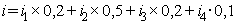 наличие информации – 1, иные случаи - 00-11.2.общая информация ;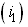 Кабинетный анализа Интернет-сайтабаллыкоэффициент 0,20-11.2.информация о медицинской деятельности ;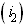 Кабинетный анализа Интернет-сайтабаллыкоэффициент 0,50-11.2.информация о медицинских работниках ;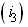 Кабинетный анализа Интернет-сайтабаллыкоэффициент 0,20-11.2.иная информация .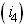 Кабинетный анализа Интернет-сайтабаллыкоэффициент 0,10-11.3.Наличие и доступность на официальном сайте медицинской организации способов обратной связи с потребителями услуг:Кабинетный анализа Интернет-сайтабаллыСумма баллов0-21.3. форма для подачи электронного обращения;Кабинетный анализа Интернет-сайтабаллыотсутствие – 0, наличие - 10-21.3.анкета для оценки качества оказания услуг в медицинской организации (в электронном виде)Кабинетный анализа Интернет-сайтабаллыотсутствие – 0, наличие - 10-21.4.Доля потребителей услуг, удовлетворенных качеством и полнотой информации о работе медицинской организации и порядке предоставления медицинских услуг, доступной в помещениях медицинской организации 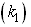 Анкетирование получателей услуг% от числа опрошенных переводятся в оценку в баллах в соответствии с приведённой схемой- 0 баллов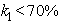 - 1 балл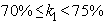 - 2 балла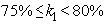 - 3 балла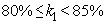 - 4 балла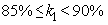 - 5 баллов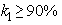 0-51.5.Доля потребителей услуг, удовлетворенных качеством и полнотой информации о работе медицинской организации и порядке предоставления медицинских услуг, доступной на официальном сайте медицинской организации 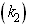 Анкетирование получателей услуг% от числа опрошенных переводятся в оценку в баллах в соответствии с приведённой схемой- 0 баллов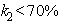 - 1 балл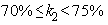 - 2 балла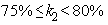 - 3 балла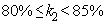 - 4 балла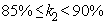 - 5 балла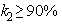 0-52.Показатели, характеризующие комфортность условий предоставления медицинских услуг и доступность их полученияПоказатели, характеризующие комфортность условий предоставления медицинских услуг и доступность их полученияПоказатели, характеризующие комфортность условий предоставления медицинских услуг и доступность их полученияПоказатели, характеризующие комфортность условий предоставления медицинских услуг и доступность их полученияПоказатели, характеризующие комфортность условий предоставления медицинских услуг и доступность их полученияПоказатели, характеризующие комфортность условий предоставления медицинских услуг и доступность их получения2.1.Доля потребителей услуг, которые записались на прием к врачу (получили талон с указанием времени приема и ФИО врача) при первом обращении в медицинскую организацию (s)Анкетирование получателей услуг% от числа опрошенных переводятся в оценку в баллах в соответствии с приведённой схемойs < 70% - 0 баллов- 1 балл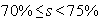 - 2 балла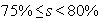 - 3 балла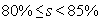 - 4 балла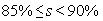 - 5 баллов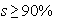 0-52.2.Средний срок ожидания приема врача с момента записи на прием (относительно сроков ожидания, установленных территориальной программой государственных гарантий бесплатного оказания гражданам медицинской помощи)Анкетирование получателей услугКоличество дней переводится в баллы согласно схемеравен – 1 баллменьше на 1 день - 2 балламеньше на 2 дня - 3 балламеньше на 3 дня - 4 балламеньше на 1/2 срока - 5 баллов0-52.3.Доступность записи на прием к врачу: Анкетирование получателей услугбаллыСумма баллов0-42.3.по телефону,Анкетирование получателей услугбаллыналичие - 1; отсутствие - 00-42.3.с использованием сети Интернет,Анкетирование получателей услугбаллыналичие - 1; отсутствие - 00-42.3.в регистратуре лично,Анкетирование получателей услугбаллыналичие - 1; отсутствие - 00-42.3.лечащим врачом на приеме при посещенииАнкетирование получателей услугбаллыналичие - 1; отсутствие - 00-42.4.Доля потребителей услуг, удовлетворенных условиями пребывания в медицинской организации (u)Анкетирование получателей услуг% от числа опрошенных переводятся в оценку в баллах в соответствии с приведённой схемойu < 70% - 0 баллов- 1 балл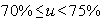 - 2 балла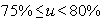 - 3 балла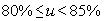 - 4 балла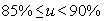 - 5 баллов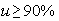 0-52.5.Доля потребителей услуг с ограниченными возможностями здоровья, удовлетворенных условиями пребывания в медицинской организации (y)Анкетирование получателей услуг% от числа опрошенных переводятся в оценку в баллах в соответствии с приведённой схемойy < 50% - 0 баллов- 1 балл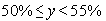 - 2 балла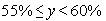 - 3 балла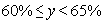 - 4 балла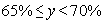 - 5 баллов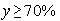 0-53.Показатели, характеризующие время ожидания предоставления медицинской услугиПоказатели, характеризующие время ожидания предоставления медицинской услугиПоказатели, характеризующие время ожидания предоставления медицинской услугиПоказатели, характеризующие время ожидания предоставления медицинской услугиПоказатели, характеризующие время ожидания предоставления медицинской услугиПоказатели, характеризующие время ожидания предоставления медицинской услуги3.1.Средний срок ожидания диагностического исследования с момента получения направления на диагностическое исследование (относительно сроков ожидания, установленных территориальной программой государственных гарантий бесплатного оказания гражданам медицинской помощи)Анкетирование получателей услугКоличество дней переводится в баллы согласно схемеравен - 1 баллменьше на 1 день - 2 балламеньше на 2 дня - 3 балламеньше на 3 дня - 4 балламеньше на 1/2 срока - 5 баллов0-53.2.Доля потребителей услуг, которых врач принял во время, установленное по записи (v)Анкетирование получателей услуг% от числа опрошенных переводятся в оценку в баллах в соответствии с приведённой схемойv < 70% - 0 баллов- 1 балл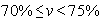 - 2 балла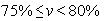 - 3 балла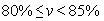 - 4 балла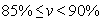 - 5 баллов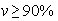 0-53.3.Доля потребителей услуг, которым диагностическое исследование выполнено во время, установленное по записи (d)Анкетирование получателей услуг% от числа опрошенных переводятся в оценку в баллах в соответствии с приведённой схемойd < 70% - 0 баллов- 1 балл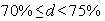 - 2 балла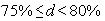 - 3 балла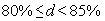 - 4 балла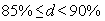 - 5 баллов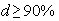 0-54.Показатели, характеризующие доброжелательность, вежливость и компетентность работников медицинской организацииПоказатели, характеризующие доброжелательность, вежливость и компетентность работников медицинской организацииПоказатели, характеризующие доброжелательность, вежливость и компетентность работников медицинской организацииПоказатели, характеризующие доброжелательность, вежливость и компетентность работников медицинской организацииПоказатели, характеризующие доброжелательность, вежливость и компетентность работников медицинской организацииПоказатели, характеризующие доброжелательность, вежливость и компетентность работников медицинской организации4.1.Доля потребителей услуг, положительно оценивающих доброжелательность и вежливость работников медицинской организации (m)Анкетирование получателей услуг% от числа опрошенных переводятся в оценку в баллах в соответствии с приведённой схемойm < 70% - 0 баллов- 1 балл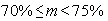 - 2 балла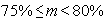 - 3 балла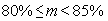 - 4 балла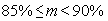 - 5 баллов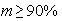 0-54.2.Доля потребителей услуг, положительно оценивающих компетентность медицинских работников медицинской организации (g)Анкетирование получателей услуг% от числа опрошенных переводятся в оценку в баллах в соответствии с приведённой схемойg < 70% - 0 баллов- 1 балл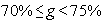 - 2 балла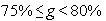 - 3 балла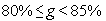 - 4 балла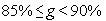 - 5 баллов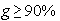 0-55.Показатели, характеризующие удовлетворенность оказанными услугами в медицинской организацииПоказатели, характеризующие удовлетворенность оказанными услугами в медицинской организацииПоказатели, характеризующие удовлетворенность оказанными услугами в медицинской организацииПоказатели, характеризующие удовлетворенность оказанными услугами в медицинской организацииПоказатели, характеризующие удовлетворенность оказанными услугами в медицинской организацииПоказатели, характеризующие удовлетворенность оказанными услугами в медицинской организации5.1.Доля потребителей услуг, удовлетворенных оказанными услугами (f)Анкетирование получателей услуг% от числа опрошенных переводятся в оценку в баллах в соответствии с приведённой схемойf < 70% - 0 баллов- 1 балл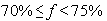 - 2 балла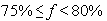 - 3 балла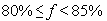 - 4 балла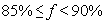 - 5 баллов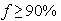 0-55.2.Доля потребителей услуг, готовых рекомендовать медицинскую организацию для получения медицинской помощи (r)Анкетирование получателей услуг% от числа опрошенных переводятся в оценку в баллах в соответствии с приведённой схемойr < 70% - 0 баллов- 1 балл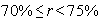 - 2 балла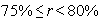 - 3 балла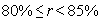 - 4 балла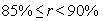 - 5 баллов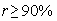 0-5N
п/пПоказателиМетод сбора информацииЕдиница измеренияРасчет показателяЗначение показателя в баллах1.Показатели, характеризующие открытость и доступность информации о медицинской организацииПоказатели, характеризующие открытость и доступность информации о медицинской организацииПоказатели, характеризующие открытость и доступность информации о медицинской организацииПоказатели, характеризующие открытость и доступность информации о медицинской организацииПоказатели, характеризующие открытость и доступность информации о медицинской организации1.1.Показатель рейтинга на официальном сайте для размещения информации о государственных и муниципальных учреждениях (www.bus.gov.ru) в сети ИнтернетКабинетный анализа Интернет-сайтабаллыВ соответствии с порядком формирования рейтинга "Открытость и прозрачность государственных и муниципальных учреждений" на официальном сайте в сети Интернет www.bus.gov.ru0-11.2.Полнота, актуальность и понятность информации о медицинской организации, размещаемой на официальном сайте медицинской организации (i):Кабинетный анализа Интернет-сайтабаллыналичие информации – 1, иные случаи - 00-11.2.общая информация ;Кабинетный анализа Интернет-сайтабаллыкоэффициент 0,20-11.2.информация о медицинской деятельности ;Кабинетный анализа Интернет-сайтабаллыкоэффициент 0,50-11.2.информация о медицинских работниках ;Кабинетный анализа Интернет-сайтабаллыкоэффициент 0,20-11.2.иная информация .Кабинетный анализа Интернет-сайтабаллыкоэффициент 0,10-11.3.Наличие и доступность на официальном сайте медицинской организации способов обратной связи с потребителями услуг:Кабинетный анализа Интернет-сайтабаллыСумма баллов0-21.3. форма для подачи электронного обращения;Кабинетный анализа Интернет-сайтабаллыотсутствие – 0, наличие - 10-21.3.анкета для оценки качества оказания услуг в медицинской организации (в электронном виде)Кабинетный анализа Интернет-сайтабаллыотсутствие – 0, наличие - 10-21.4.Доля потребителей услуг, удовлетворенных качеством и полнотой информации о работе медицинской организации и порядке предоставления медицинских услуг, доступной в помещениях медицинской организации Анкетирование получателей услуг% от числа опрошенных переводятся в оценку в баллах в соответствии с приведённой схемой- 0 баллов- 1 балл- 2 балла- 3 балла- 4 балла- 5 баллов0-51.5.Доля потребителей услуг, удовлетворенных качеством и полнотой информации о работе медицинской организации и порядке предоставления медицинских услуг, доступной на официальном сайте медицинской организации Анкетирование получателей услуг% от числа опрошенных переводятся в оценку в баллах в соответствии с приведённой схемой- 0 баллов- 1 балл- 2 балла- 3 балла- 4 балла- 5 балла0-52.Показатели, характеризующие комфортность условий предоставления медицинских услуг и доступность их полученияПоказатели, характеризующие комфортность условий предоставления медицинских услуг и доступность их полученияПоказатели, характеризующие комфортность условий предоставления медицинских услуг и доступность их полученияПоказатели, характеризующие комфортность условий предоставления медицинских услуг и доступность их полученияПоказатели, характеризующие комфортность условий предоставления медицинских услуг и доступность их полученияПоказатели, характеризующие комфортность условий предоставления медицинских услуг и доступность их получения2.1.Доля потребителей услуг, удовлетворенных условиями пребывания в медицинской организации (u)Анкетирование получателей услуг% от числа опрошенных переводятся в оценку в баллах в соответствии с приведённой схемойu < 70% - 0 баллов- 1 балл- 2 балла- 3 балла- 4 балла- 5 баллов0-52.2.Доля потребителей услуг, удовлетворенных питанием в медицинской организации (р)Анкетирование получателей услуг% от числа опрошенных переводятся в оценку в баллах в соответствии с приведённой схемойp < 70% - 0 баллов- 1 балл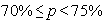 - 2 балла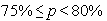 - 3 балла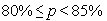 - 4 балла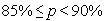 - 5 баллов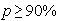 0-52.3.Доля потребителей услуг, у которых во время пребывания в стационаре не возникла необходимость оплачивать назначенные диагностические исследования за свой счет (d)Анкетирование получателей услуг% от числа опрошенных переводятся в оценку в баллах в соответствии с приведённой схемойd < 90% - 0 баллов- 1 балл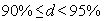 - 2 балла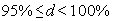 d = 100% - 3 балла0-32.4.Доля потребителей услуг, у которых во время пребывания в стационаре не возникла необходимость оплачивать назначенные лекарственные средства за свой счет (i)Анкетирование получателей услуг% от числа опрошенных переводятся в оценку в баллах в соответствии с приведённой схемойI < 90% - 0 баллов- 1 балла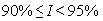 - 2 балла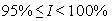 I = 100% - 3 балла0-32.5.Доля потребителей услуг с ограниченными возможностями здоровья, удовлетворенных условиями пребывания в медицинской организации (y)Анкетирование получателей услуг% от числа опрошенных переводятся в оценку в баллах в соответствии с приведённой схемойy < 50% - 0 баллов- 1 балл- 2 балла- 3 балла- 4 балла- 5 баллов0-53.Показатели, характеризующие время ожидания предоставления медицинской услугиПоказатели, характеризующие время ожидания предоставления медицинской услугиПоказатели, характеризующие время ожидания предоставления медицинской услугиПоказатели, характеризующие время ожидания предоставления медицинской услугиПоказатели, характеризующие время ожидания предоставления медицинской услугиПоказатели, характеризующие время ожидания предоставления медицинской услуги3.1.Среднее время ожидания в приемном отделении медицинской организации (n)Анкетирование получателей услуг% от числа опрошенных переводятся в оценку в баллах в соответствии с приведённой схемойn < 120' – 0 баллов- 1 балл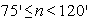 - 2 балла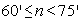 - 3 балла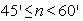 - 4 балла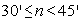 n < 30' - 5 баллов0-53.2.Средний срок ожидания плановой госпитализации с момента получения направления на плановую госпитализацию (относительно сроков ожидания, установленных территориальной программой государственных гарантий бесплатного оказания гражданам медицинской помощи)Анкетирование получателей услугКоличество дней переводится в баллы согласно схемеравен - 1 баллменьше на 1 день - 2 балламеньше на 2 дня - 3 балламеньше на 3 дня - 4 балламеньше на 1/2 срока - 5 баллов0-53.3.Доля потребителей услуг, госпитализированных в назначенный срок плановой госпитализации (v)Анкетирование получателей услуг% от числа опрошенных переводятся в оценку в баллах в соответствии с приведённой схемойv < 70% - 0 баллов- 1 балл- 2 балла- 3 балла- 4 балла- 5 баллов0-54.Показатели, характеризующие доброжелательность, вежливость и компетентность работников медицинской организацииПоказатели, характеризующие доброжелательность, вежливость и компетентность работников медицинской организацииПоказатели, характеризующие доброжелательность, вежливость и компетентность работников медицинской организацииПоказатели, характеризующие доброжелательность, вежливость и компетентность работников медицинской организацииПоказатели, характеризующие доброжелательность, вежливость и компетентность работников медицинской организацииПоказатели, характеризующие доброжелательность, вежливость и компетентность работников медицинской организации4.1.Доля потребителей услуг, положительно оценивающих доброжелательность и вежливость работников медицинской организации (m)Анкетирование получателей услуг% от числа опрошенных переводятся в оценку в баллах в соответствии с приведённой схемойm < 70% - 0 баллов- 1 балл- 2 балла- 3 балла- 4 балла- 5 баллов0-54.2.Доля потребителей услуг, положительно оценивающих компетентность медицинских работников медицинской организации (g)Анкетирование получателей услуг% от числа опрошенных переводятся в оценку в баллах в соответствии с приведённой схемойg < 70% - 0 баллов- 1 балл- 2 балла- 3 балла- 4 балла- 5 баллов0-55.Показатели, характеризующие удовлетворенность оказанными услугами в медицинской организацииПоказатели, характеризующие удовлетворенность оказанными услугами в медицинской организацииПоказатели, характеризующие удовлетворенность оказанными услугами в медицинской организацииПоказатели, характеризующие удовлетворенность оказанными услугами в медицинской организацииПоказатели, характеризующие удовлетворенность оказанными услугами в медицинской организацииПоказатели, характеризующие удовлетворенность оказанными услугами в медицинской организации5.1.Доля потребителей услуг, удовлетворенных оказанными услугами (f)Анкетирование получателей услуг% от числа опрошенных переводятся в оценку в баллах в соответствии с приведённой схемойf < 70% - 0 баллов- 1 балл- 2 балла- 3 балла- 4 балла- 5 баллов0-55.2.Доля потребителей услуг, готовых рекомендовать медицинскую организацию для получения медицинской помощи (r)Анкетирование получателей услуг% от числа опрошенных переводятся в оценку в баллах в соответствии с приведённой схемойr < 70% - 0 баллов- 1 балл- 2 балла- 3 балла- 4 балла- 5 баллов0-55.3.Доля потребителей услуг, удовлетворенных действиями персонала медицинской организации по уходу (h)Анкетирование получателей услуг% от числа опрошенных переводятся в оценку в баллах в соответствии с приведённой схемойh < 70% - 0 баллов- 1 балл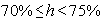 - 2 балла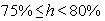 - 3 балла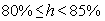 - 4 балла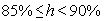 - 5 баллов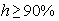 0-5 РейтингОбразовательная организацияБаллы (от 0 до 160)1ГБДОУ НАО «Детский сад «Семицветик»1482ГБОУ НАО «Средняя школа № 2 г. Нарьян-Мара с углубленным изучением отдельных предметов» (+ «Детский сад «Теремок»)1463ГБОУ НАО «Ненецкая средняя школа имени А.П. Пырерки»1454ГБОУ НАО «Средняя школа п. Шойна»1435ГБДОУ НАО «Центр развития ребёнка – детский сад «Солнышко»1416ГБОУ НАО «Средняя школа № 1 г. Нарьян-Мара с углубленным изучением отдельных предметов»1407ГБОУ НАО «Средняя школа с. Оксино»1408 ГБОУ НАО «Средняя школа п. Хорей-Вер»1369ГКОУ НАО «Ненецкая специальная (коррекционная) школа-интернат»13610ГБДОУ НАО «Центр развития ребёнка – детский сад «Радуга»13611ГБОУ НАО «Средняя школа № 3»13512ГБДОУ НАО «Детский сад п. Каратайка»13513ГБДОУ НАО «Детский сад «Кораблик»13514 ГБОУ НАО «Средняя школа с. Тельвиска»13315ГБОУ НАО «Средняя школа п. Харута»13316ГБДОУ НАО «Центр развития ребёнка – детский сад «Аннушка»13317ГБУ ДО НАО «Детско-юношеский центр «Лидер»13218ГБДОУ НАО «Детский сад с. Тельвиска»13219ГБОУ НАО «Средняя школа № 4 г. Нарьян-Мара с углубленным изучением отдельных предметов»13020 ГБОУ НАО «Основная школа п. Каратайка»13021ГБДОУ НАО «Детский сад «Росток»12822ГБДОУ НАО «Детский сад с. Нижняя Пёша»12823ГБДОУ НАО «Детский сад «Ромашка» (объединение + «Детский сад «Родничок»)12724ГБУ ДО НАО «Детская школа искусств»12625ГБДОУ НАО «Центр развития ребенка - детский сад «Умка»12526ГБДОУ НАО «Детский сад п. Хорей-Вер»12427ГБДОУ НАО «Детский сад п. Харута»12428 ГБОУ НАО «Средняя школа с. Несь» 12229ГБДОУ НАО «Детский сад с. Ома»12130 ГБОУ НАО «Средняя школа с. Нижняя Пёша»11831ГБОУ НАО «Основная школа с. Коткино»11832ГБДОУ НАО «Детский сад с. Коткино»11733ГБДОУ НАО «Центр развития ребёнка – детский сад «Сказка»11534ГБДОУ НАО «Детский сад п. Индига»11435ГБДОУ НАО «Детский сад п. Нельмин-Нос»11336ГБОУ НАО «Начальная школа – детский сад п. Бугрино»11337ГБОУ НАО «Начальная школа – детский сад п. Хонгурей»11138ГБДОУ НАО «Детский сад с. Оксино»11139ГБОУ НАО «Основная школа п. Усть-Кара»11140ГБДОУ НАО «Детский сад с. Великовисочное»11041ГБОУ НАО «Основная школа п. Амдерма»10942ГБОУ НАО «Основная школа п. Нельмин-Нос»10943ГБДОУ НАО «Детский сад п. Усть-Кара»10944ГБОУ НАО «Средняя школа имени В.Л. Аншукова с. Великовисочное»10745ГБОУ НАО «Основная школа д. Андег»10446ГБОУ НАО «Начальная школа – детский сад д. Верхняя Пёша»10347ГБДОУ НАО «Детский сад п. Амдерма»10348 ГБОУ НАО «Средняя школа п. Индига» 10249 ГБДОУ НАО «Детский сад с. Несь»9850ГБДОУ НАО «Детский сад п. Красное»97СРЕДНЕЕ ЗНАЧЕНИЕ123 РейтингОбразовательная организацияБаллы (от 0 до 160)1ГБДОУ НАО «Детский сад «Семицветик»1482ГБДОУ НАО «Центр развития ребёнка – детский сад «Солнышко»1413ГБДОУ НАО «Центр развития ребёнка – детский сад «Радуга»1364ГБДОУ НАО «Детский сад п. Каратайка»1355ГБДОУ НАО «Детский сад «Кораблик»1356ГБДОУ НАО «Центр развития ребёнка – детский сад «Аннушка»1337ГБДОУ НАО «Детский сад с. Тельвиска»1328ГБДОУ НАО «Детский сад «Росток»1289ГБДОУ НАО «Детский сад с. Нижняя Пёша»12810ГБДОУ НАО «Детский сад «Ромашка» (объединение + «Детский сад «Родничок»)12711ГБДОУ НАО «Центр развития ребенка - детский сад «Умка»12512ГБДОУ НАО «Детский сад п. Хорей-Вер»12413ГБДОУ НАО «Детский сад п. Харута»12414ГБДОУ НАО «Детский сад с. Ома»12115ГБДОУ НАО «Детский сад с. Коткино»11716ГБДОУ НАО «Центр развития ребёнка – детский сад «Сказка»11517ГБДОУ НАО «Детский сад п. Индига»11418ГБДОУ НАО «Детский сад п. Нельмин-Нос»11319ГБДОУ НАО «Детский сад с. Оксино»11120ГБДОУ НАО «Детский сад с. Великовисочное»11021ГБДОУ НАО «Детский сад п. Усть-Кара»10922ГБДОУ НАО «Детский сад п. Амдерма»10323 ГБДОУ НАО «Детский сад с. Несь»9824ГБДОУ НАО «Детский сад п. Красное»97СРЕДНЕЕ ЗНАЧЕНИЕ122 РейтингОбразовательная организацияБаллы (от 0 до 160)1ГБОУ НАО «Средняя школа № 2 г. Нарьян-Мара с углубленным изучением отдельных предметов» (+ «Детский сад «Теремок»)1462ГБОУ НАО «Ненецкая средняя школа имени А.П. Пырерки»1453ГБОУ НАО «Средняя школа п. Шойна»1434ГБОУ НАО «Средняя школа № 1 г. Нарьян-Мара с углубленным изучением отдельных предметов»1405ГБОУ НАО «Средняя школа с. Оксино»1406 ГБОУ НАО «Средняя школа п. Хорей-Вер»1367ГКОУ НАО «Ненецкая специальная (коррекционная) школа-интернат»1368ГБОУ НАО «Средняя школа № 3»1359 ГБОУ НАО «Средняя школа с. Тельвиска»13310ГБОУ НАО «Средняя школа п. Харута»13311ГБОУ НАО «Средняя школа № 4 г. Нарьян-Мара с углубленным изучением отдельных предметов»13012 ГБОУ НАО «Основная школа п. Каратайка»13013 ГБОУ НАО «Средняя школа с. Несь» 12214 ГБОУ НАО «Средняя школа с. Нижняя Пёша»11815ГБОУ НАО «Основная школа с. Коткино»11816ГБОУ НАО «Начальная школа – детский сад п. Бугрино»11317ГБОУ НАО «Начальная школа – детский сад п. Хонгурей»11118ГБОУ НАО «Основная школа п. Усть-Кара»11119ГБОУ НАО «Основная школа п. Амдерма»10920ГБОУ НАО «Основная школа п. Нельмин-Нос»10921ГБОУ НАО «Средняя школа имени В.Л. Аншукова с. Великовисочное»10722ГБОУ НАО «Основная школа д. Андег»10423ГБОУ НАО «Начальная школа – детский сад д. Верхняя Пёша»10324 ГБОУ НАО «Средняя школа п. Индига» 102СРЕДНЕЕ ЗНАЧЕНИЕ124 РейтингОбразовательная организацияБаллы (от 0 до 160)1ГБУ ДО НАО «Детско-юношеский центр «Лидер»1322ГБУ ДО НАО «Детская школа искусств»126СРЕДНЕЕ ЗНАЧЕНИЕ129№ п/пПоказателиОрганизации, которым необходимо повысить качество образовательных услуг в соответствии с показателем1.Показатели, характеризующие общий критерий оценки качества образовательной деятельности организаций, осуществляющих образовательную деятельность, касающиеся открытости и доступности информации об организациях, осуществляющих образовательную деятельностьПоказатели, характеризующие общий критерий оценки качества образовательной деятельности организаций, осуществляющих образовательную деятельность, касающиеся открытости и доступности информации об организациях, осуществляющих образовательную деятельность1.1.Полнота и актуальность информации об организации, осуществляющей образовательную деятельность (далее – организация), размещенной на официальном сайте организации в сети «Интернет»ГБОУ НАО «Средняя школа имени В.Л. Аншукова с. Великовисочное»1.1.Полнота и актуальность информации об организации, осуществляющей образовательную деятельность (далее – организация), размещенной на официальном сайте организации в сети «Интернет» ГБОУ НАО «Средняя школа п. Индига» 1.1.Полнота и актуальность информации об организации, осуществляющей образовательную деятельность (далее – организация), размещенной на официальном сайте организации в сети «Интернет» ГБОУ НАО «Средняя школа с. Тельвиска»1.1.Полнота и актуальность информации об организации, осуществляющей образовательную деятельность (далее – организация), размещенной на официальном сайте организации в сети «Интернет»ГБОУ НАО «Основная школа п. Амдерма»1.1.Полнота и актуальность информации об организации, осуществляющей образовательную деятельность (далее – организация), размещенной на официальном сайте организации в сети «Интернет»ГБДОУ НАО «Детский сад п. Усть-Кара»1.2.Наличие сведений о педагогических работниках организацииГКОУ НАО «Ненецкая специальная (коррекционная) школа-интернат»1.2.Наличие сведений о педагогических работниках организацииГБОУ НАО «Средняя школа имени В.Л. Аншукова с. Великовисочное»1.2.Наличие сведений о педагогических работниках организации ГБОУ НАО «Средняя школа с. Нижняя Пёша»1.2.Наличие сведений о педагогических работниках организацииГБОУ НАО «Основная школа п. Усть-Кара»1.2.Наличие сведений о педагогических работниках организацииГБОУ НАО «Основная школа д. Андег»1.2.Наличие сведений о педагогических работниках организацииГБОУ НАО «Основная школа п. Амдерма»1.2.Наличие сведений о педагогических работниках организацииГБОУ НАО «Начальная школа – детский сад п. Бугрино»1.2.Наличие сведений о педагогических работниках организацииГБОУ НАО «Начальная школа – детский сад д. Верхняя Пёша»1.2.Наличие сведений о педагогических работниках организацииГБДОУ НАО «Детский сад п. Красное»1.2.Наличие сведений о педагогических работниках организации ГБДОУ НАО «Детский сад с. Несь»1.2.Наличие сведений о педагогических работниках организацииГБДОУ НАО «Детский сад с. Оксино»1.2.Наличие сведений о педагогических работниках организацииГБДОУ НАО «Детский сад с. Ома»1.2.Наличие сведений о педагогических работниках организацииГБДОУ НАО «Детский сад п. Усть-Кара»1.2.Наличие сведений о педагогических работниках организацииГБДОУ НАО «Детский сад п. Харута»1.3.Доступность взаимодействия с образовательной организацией по телефону, электронной почте, с помощью электронных сервисов, предоставляемых на официальном сайте организации в сети Интернет, в том числе наличие возможности внесения предложений, направленных на улучшение работы организацииГБОУ НАО «Средняя школа № 2 г. Нарьян-Мара с углубленным изучением отдельных предметов» (+ «Детский сад «Теремок»)1.3.Доступность взаимодействия с образовательной организацией по телефону, электронной почте, с помощью электронных сервисов, предоставляемых на официальном сайте организации в сети Интернет, в том числе наличие возможности внесения предложений, направленных на улучшение работы организацииГБОУ НАО «Средняя школа № 4 г. Нарьян-Мара с углубленным изучением отдельных предметов»1.3.Доступность взаимодействия с образовательной организацией по телефону, электронной почте, с помощью электронных сервисов, предоставляемых на официальном сайте организации в сети Интернет, в том числе наличие возможности внесения предложений, направленных на улучшение работы организацииГБОУ НАО «Средняя школа имени В.Л. Аншукова с. Великовисочное»1.3.Доступность взаимодействия с образовательной организацией по телефону, электронной почте, с помощью электронных сервисов, предоставляемых на официальном сайте организации в сети Интернет, в том числе наличие возможности внесения предложений, направленных на улучшение работы организации ГБОУ НАО «Средняя школа п. Индига» 1.3.Доступность взаимодействия с образовательной организацией по телефону, электронной почте, с помощью электронных сервисов, предоставляемых на официальном сайте организации в сети Интернет, в том числе наличие возможности внесения предложений, направленных на улучшение работы организации ГБОУ НАО «Средняя школа с. Несь» 1.3.Доступность взаимодействия с образовательной организацией по телефону, электронной почте, с помощью электронных сервисов, предоставляемых на официальном сайте организации в сети Интернет, в том числе наличие возможности внесения предложений, направленных на улучшение работы организации ГБОУ НАО «Средняя школа с. Нижняя Пёша»1.3.Доступность взаимодействия с образовательной организацией по телефону, электронной почте, с помощью электронных сервисов, предоставляемых на официальном сайте организации в сети Интернет, в том числе наличие возможности внесения предложений, направленных на улучшение работы организацииГБОУ НАО «Основная школа п. Нельмин-Нос»1.3.Доступность взаимодействия с образовательной организацией по телефону, электронной почте, с помощью электронных сервисов, предоставляемых на официальном сайте организации в сети Интернет, в том числе наличие возможности внесения предложений, направленных на улучшение работы организацииГБОУ НАО «Средняя школа с. Оксино»1.3.Доступность взаимодействия с образовательной организацией по телефону, электронной почте, с помощью электронных сервисов, предоставляемых на официальном сайте организации в сети Интернет, в том числе наличие возможности внесения предложений, направленных на улучшение работы организацииГБОУ НАО «Основная школа д. Андег»1.3.Доступность взаимодействия с образовательной организацией по телефону, электронной почте, с помощью электронных сервисов, предоставляемых на официальном сайте организации в сети Интернет, в том числе наличие возможности внесения предложений, направленных на улучшение работы организацииГБОУ НАО «Основная школа с. Коткино»1.3.Доступность взаимодействия с образовательной организацией по телефону, электронной почте, с помощью электронных сервисов, предоставляемых на официальном сайте организации в сети Интернет, в том числе наличие возможности внесения предложений, направленных на улучшение работы организацииГБОУ НАО «Начальная школа – детский сад п. Бугрино»1.3.Доступность взаимодействия с образовательной организацией по телефону, электронной почте, с помощью электронных сервисов, предоставляемых на официальном сайте организации в сети Интернет, в том числе наличие возможности внесения предложений, направленных на улучшение работы организацииГБОУ НАО «Начальная школа – детский сад п. Хонгурей»1.3.Доступность взаимодействия с образовательной организацией по телефону, электронной почте, с помощью электронных сервисов, предоставляемых на официальном сайте организации в сети Интернет, в том числе наличие возможности внесения предложений, направленных на улучшение работы организацииГБДОУ НАО «Детский сад п. Красное»1.3.Доступность взаимодействия с образовательной организацией по телефону, электронной почте, с помощью электронных сервисов, предоставляемых на официальном сайте организации в сети Интернет, в том числе наличие возможности внесения предложений, направленных на улучшение работы организацииГБДОУ НАО «Центр развития ребёнка – детский сад «Радуга»1.3.Доступность взаимодействия с образовательной организацией по телефону, электронной почте, с помощью электронных сервисов, предоставляемых на официальном сайте организации в сети Интернет, в том числе наличие возможности внесения предложений, направленных на улучшение работы организацииГБДОУ НАО «Детский сад с. Великовисочное»1.3.Доступность взаимодействия с образовательной организацией по телефону, электронной почте, с помощью электронных сервисов, предоставляемых на официальном сайте организации в сети Интернет, в том числе наличие возможности внесения предложений, направленных на улучшение работы организацииГБДОУ НАО «Детский сад с. Коткино»1.3.Доступность взаимодействия с образовательной организацией по телефону, электронной почте, с помощью электронных сервисов, предоставляемых на официальном сайте организации в сети Интернет, в том числе наличие возможности внесения предложений, направленных на улучшение работы организацииГБДОУ НАО «Детский сад с. Оксино»1.3.Доступность взаимодействия с образовательной организацией по телефону, электронной почте, с помощью электронных сервисов, предоставляемых на официальном сайте организации в сети Интернет, в том числе наличие возможности внесения предложений, направленных на улучшение работы организацииГБДОУ НАО «Детский сад п. Усть-Кара»1.4.Доступность сведений о ходе рассмотрения обращений, поступивших в организацию от заинтересованных граждан (по телефону, по электронной почте, с помощью электронных сервисов, доступных на официальном сайте организации)ГБОУ НАО «Средняя школа № 1 г. Нарьян-Мара с углубленным изучением отдельных предметов»1.4.Доступность сведений о ходе рассмотрения обращений, поступивших в организацию от заинтересованных граждан (по телефону, по электронной почте, с помощью электронных сервисов, доступных на официальном сайте организации)ГБОУ НАО «Средняя школа № 4 г. Нарьян-Мара с углубленным изучением отдельных предметов»1.4.Доступность сведений о ходе рассмотрения обращений, поступивших в организацию от заинтересованных граждан (по телефону, по электронной почте, с помощью электронных сервисов, доступных на официальном сайте организации)ГКОУ НАО «Ненецкая специальная (коррекционная) школа-интернат»1.4.Доступность сведений о ходе рассмотрения обращений, поступивших в организацию от заинтересованных граждан (по телефону, по электронной почте, с помощью электронных сервисов, доступных на официальном сайте организации)ГБОУ НАО «Средняя школа имени В.Л. Аншукова с. Великовисочное»1.4.Доступность сведений о ходе рассмотрения обращений, поступивших в организацию от заинтересованных граждан (по телефону, по электронной почте, с помощью электронных сервисов, доступных на официальном сайте организации) ГБОУ НАО «Средняя школа п. Индига» 1.4.Доступность сведений о ходе рассмотрения обращений, поступивших в организацию от заинтересованных граждан (по телефону, по электронной почте, с помощью электронных сервисов, доступных на официальном сайте организации) ГБОУ НАО «Средняя школа с. Несь» 1.4.Доступность сведений о ходе рассмотрения обращений, поступивших в организацию от заинтересованных граждан (по телефону, по электронной почте, с помощью электронных сервисов, доступных на официальном сайте организации) ГБОУ НАО «Средняя школа с. Нижняя Пёша»1.4.Доступность сведений о ходе рассмотрения обращений, поступивших в организацию от заинтересованных граждан (по телефону, по электронной почте, с помощью электронных сервисов, доступных на официальном сайте организации)ГБОУ НАО «Средняя школа п. Харута»1.4.Доступность сведений о ходе рассмотрения обращений, поступивших в организацию от заинтересованных граждан (по телефону, по электронной почте, с помощью электронных сервисов, доступных на официальном сайте организации) ГБОУ НАО «Средняя школа п. Хорей-Вер»1.4.Доступность сведений о ходе рассмотрения обращений, поступивших в организацию от заинтересованных граждан (по телефону, по электронной почте, с помощью электронных сервисов, доступных на официальном сайте организации) ГБОУ НАО «Основная школа п. Каратайка»1.4.Доступность сведений о ходе рассмотрения обращений, поступивших в организацию от заинтересованных граждан (по телефону, по электронной почте, с помощью электронных сервисов, доступных на официальном сайте организации)ГБОУ НАО «Основная школа п. Усть-Кара»1.4.Доступность сведений о ходе рассмотрения обращений, поступивших в организацию от заинтересованных граждан (по телефону, по электронной почте, с помощью электронных сервисов, доступных на официальном сайте организации)ГБОУ НАО «Основная школа п. Нельмин-Нос»1.4.Доступность сведений о ходе рассмотрения обращений, поступивших в организацию от заинтересованных граждан (по телефону, по электронной почте, с помощью электронных сервисов, доступных на официальном сайте организации)ГБОУ НАО «Средняя школа с. Оксино»1.4.Доступность сведений о ходе рассмотрения обращений, поступивших в организацию от заинтересованных граждан (по телефону, по электронной почте, с помощью электронных сервисов, доступных на официальном сайте организации)ГБОУ НАО «Основная школа д. Андег»1.4.Доступность сведений о ходе рассмотрения обращений, поступивших в организацию от заинтересованных граждан (по телефону, по электронной почте, с помощью электронных сервисов, доступных на официальном сайте организации)ГБОУ НАО «Основная школа с. Коткино»1.4.Доступность сведений о ходе рассмотрения обращений, поступивших в организацию от заинтересованных граждан (по телефону, по электронной почте, с помощью электронных сервисов, доступных на официальном сайте организации)ГБОУ НАО «Основная школа п. Амдерма»1.4.Доступность сведений о ходе рассмотрения обращений, поступивших в организацию от заинтересованных граждан (по телефону, по электронной почте, с помощью электронных сервисов, доступных на официальном сайте организации)ГБОУ НАО «Начальная школа – детский сад п. Бугрино»1.4.Доступность сведений о ходе рассмотрения обращений, поступивших в организацию от заинтересованных граждан (по телефону, по электронной почте, с помощью электронных сервисов, доступных на официальном сайте организации)ГБОУ НАО «Начальная школа – детский сад д. Верхняя Пёша»1.4.Доступность сведений о ходе рассмотрения обращений, поступивших в организацию от заинтересованных граждан (по телефону, по электронной почте, с помощью электронных сервисов, доступных на официальном сайте организации)ГБОУ НАО «Начальная школа – детский сад п. Хонгурей»1.4.Доступность сведений о ходе рассмотрения обращений, поступивших в организацию от заинтересованных граждан (по телефону, по электронной почте, с помощью электронных сервисов, доступных на официальном сайте организации)ГБДОУ НАО «Детский сад п. Красное»1.4.Доступность сведений о ходе рассмотрения обращений, поступивших в организацию от заинтересованных граждан (по телефону, по электронной почте, с помощью электронных сервисов, доступных на официальном сайте организации) ГБДОУ НАО «Детский сад с. Несь»1.4.Доступность сведений о ходе рассмотрения обращений, поступивших в организацию от заинтересованных граждан (по телефону, по электронной почте, с помощью электронных сервисов, доступных на официальном сайте организации)ГБДОУ НАО «Детский сад с. Нижняя Пёша»1.4.Доступность сведений о ходе рассмотрения обращений, поступивших в организацию от заинтересованных граждан (по телефону, по электронной почте, с помощью электронных сервисов, доступных на официальном сайте организации)ГБДОУ НАО «Центр развития ребёнка – детский сад «Аннушка»1.4.Доступность сведений о ходе рассмотрения обращений, поступивших в организацию от заинтересованных граждан (по телефону, по электронной почте, с помощью электронных сервисов, доступных на официальном сайте организации)ГБДОУ НАО «Детский сад «Кораблик»1.4.Доступность сведений о ходе рассмотрения обращений, поступивших в организацию от заинтересованных граждан (по телефону, по электронной почте, с помощью электронных сервисов, доступных на официальном сайте организации)ГБДОУ НАО «Центр развития ребёнка – детский сад «Радуга»1.4.Доступность сведений о ходе рассмотрения обращений, поступивших в организацию от заинтересованных граждан (по телефону, по электронной почте, с помощью электронных сервисов, доступных на официальном сайте организации)ГБДОУ НАО «Детский сад «Ромашка» (объединение + «Детский сад «Родничок»)1.4.Доступность сведений о ходе рассмотрения обращений, поступивших в организацию от заинтересованных граждан (по телефону, по электронной почте, с помощью электронных сервисов, доступных на официальном сайте организации)ГБДОУ НАО «Детский сад «Росток»1.4.Доступность сведений о ходе рассмотрения обращений, поступивших в организацию от заинтересованных граждан (по телефону, по электронной почте, с помощью электронных сервисов, доступных на официальном сайте организации)ГБДОУ НАО «Детский сад «Семицветик»1.4.Доступность сведений о ходе рассмотрения обращений, поступивших в организацию от заинтересованных граждан (по телефону, по электронной почте, с помощью электронных сервисов, доступных на официальном сайте организации)ГБДОУ НАО «Центр развития ребёнка – детский сад «Сказка»1.4.Доступность сведений о ходе рассмотрения обращений, поступивших в организацию от заинтересованных граждан (по телефону, по электронной почте, с помощью электронных сервисов, доступных на официальном сайте организации)ГБДОУ НАО «Центр развития ребенка - детский сад «Умка»1.4.Доступность сведений о ходе рассмотрения обращений, поступивших в организацию от заинтересованных граждан (по телефону, по электронной почте, с помощью электронных сервисов, доступных на официальном сайте организации)ГБДОУ НАО «Детский сад п. Амдерма»1.4.Доступность сведений о ходе рассмотрения обращений, поступивших в организацию от заинтересованных граждан (по телефону, по электронной почте, с помощью электронных сервисов, доступных на официальном сайте организации)ГБДОУ НАО «Детский сад с. Великовисочное»1.4.Доступность сведений о ходе рассмотрения обращений, поступивших в организацию от заинтересованных граждан (по телефону, по электронной почте, с помощью электронных сервисов, доступных на официальном сайте организации)ГБДОУ НАО «Детский сад п. Индига»1.4.Доступность сведений о ходе рассмотрения обращений, поступивших в организацию от заинтересованных граждан (по телефону, по электронной почте, с помощью электронных сервисов, доступных на официальном сайте организации)ГБДОУ НАО «Детский сад п. Каратайка»1.4.Доступность сведений о ходе рассмотрения обращений, поступивших в организацию от заинтересованных граждан (по телефону, по электронной почте, с помощью электронных сервисов, доступных на официальном сайте организации)ГБДОУ НАО «Детский сад с. Коткино»1.4.Доступность сведений о ходе рассмотрения обращений, поступивших в организацию от заинтересованных граждан (по телефону, по электронной почте, с помощью электронных сервисов, доступных на официальном сайте организации)ГБДОУ НАО «Детский сад с. Оксино»1.4.Доступность сведений о ходе рассмотрения обращений, поступивших в организацию от заинтересованных граждан (по телефону, по электронной почте, с помощью электронных сервисов, доступных на официальном сайте организации)ГБДОУ НАО «Детский сад с. Ома»1.4.Доступность сведений о ходе рассмотрения обращений, поступивших в организацию от заинтересованных граждан (по телефону, по электронной почте, с помощью электронных сервисов, доступных на официальном сайте организации)ГБДОУ НАО «Детский сад п. Усть-Кара»1.4.Доступность сведений о ходе рассмотрения обращений, поступивших в организацию от заинтересованных граждан (по телефону, по электронной почте, с помощью электронных сервисов, доступных на официальном сайте организации)ГБДОУ НАО «Детский сад п. Харута»1.4.Доступность сведений о ходе рассмотрения обращений, поступивших в организацию от заинтересованных граждан (по телефону, по электронной почте, с помощью электронных сервисов, доступных на официальном сайте организации)ГБДОУ НАО «Детский сад п. Хорей-Вер»1.4.Доступность сведений о ходе рассмотрения обращений, поступивших в организацию от заинтересованных граждан (по телефону, по электронной почте, с помощью электронных сервисов, доступных на официальном сайте организации)ГБУ ДО НАО «Детская школа искусств»1.4.Доступность сведений о ходе рассмотрения обращений, поступивших в организацию от заинтересованных граждан (по телефону, по электронной почте, с помощью электронных сервисов, доступных на официальном сайте организации)ГБУ ДО НАО «Детско-юношеский центр «Лидер»2.Показатели, характеризующие общий критерий оценки качества образовательной деятельности организаций, осуществляющих образовательную деятельность, касающиеся комфортности условий, в которых осуществляется образовательная деятельностьПоказатели, характеризующие общий критерий оценки качества образовательной деятельности организаций, осуществляющих образовательную деятельность, касающиеся комфортности условий, в которых осуществляется образовательная деятельность2.1.Материально-техническое и информационное обеспечение организацииГБОУ НАО «Средняя школа № 3»2.1.Материально-техническое и информационное обеспечение организацииГБОУ НАО «Средняя школа № 4 г. Нарьян-Мара с углубленным изучением отдельных предметов»2.1.Материально-техническое и информационное обеспечение организацииГКОУ НАО «Ненецкая специальная (коррекционная) школа-интернат»2.1.Материально-техническое и информационное обеспечение организацииГБОУ НАО «Средняя школа имени В.Л. Аншукова с. Великовисочное»2.1.Материально-техническое и информационное обеспечение организации ГБОУ НАО «Средняя школа п. Индига» 2.1.Материально-техническое и информационное обеспечение организации ГБОУ НАО «Средняя школа с. Несь» 2.1.Материально-техническое и информационное обеспечение организации ГБОУ НАО «Средняя школа с. Нижняя Пёша»2.1.Материально-техническое и информационное обеспечение организации ГБОУ НАО «Средняя школа с. Тельвиска»2.1.Материально-техническое и информационное обеспечение организации ГБОУ НАО «Основная школа п. Каратайка»2.1.Материально-техническое и информационное обеспечение организацииГБОУ НАО «Основная школа п. Усть-Кара»2.1.Материально-техническое и информационное обеспечение организацииГБОУ НАО «Основная школа п. Нельмин-Нос»2.1.Материально-техническое и информационное обеспечение организацииГБОУ НАО «Средняя школа п. Шойна»2.1.Материально-техническое и информационное обеспечение организацииГБОУ НАО «Основная школа д. Андег»2.1.Материально-техническое и информационное обеспечение организацииГБОУ НАО «Основная школа с. Коткино»2.1.Материально-техническое и информационное обеспечение организацииГБОУ НАО «Основная школа п. Амдерма»2.1.Материально-техническое и информационное обеспечение организацииГБОУ НАО «Начальная школа – детский сад п. Бугрино»2.1.Материально-техническое и информационное обеспечение организацииГБОУ НАО «Начальная школа – детский сад д. Верхняя Пёша»2.1.Материально-техническое и информационное обеспечение организацииГБОУ НАО «Начальная школа – детский сад п. Хонгурей»2.1.Материально-техническое и информационное обеспечение организацииГБДОУ НАО «Детский сад п. Красное»2.1.Материально-техническое и информационное обеспечение организацииГБДОУ НАО «Детский сад п. Нельмин-Нос»2.1.Материально-техническое и информационное обеспечение организации ГБДОУ НАО «Детский сад с. Несь»2.1.Материально-техническое и информационное обеспечение организацииГБДОУ НАО «Детский сад с. Нижняя Пёша»2.1.Материально-техническое и информационное обеспечение организацииГБДОУ НАО «Центр развития ребёнка – детский сад «Аннушка»2.1.Материально-техническое и информационное обеспечение организацииГБДОУ НАО «Детский сад «Кораблик»2.1.Материально-техническое и информационное обеспечение организацииГБДОУ НАО «Центр развития ребёнка – детский сад «Радуга»2.1.Материально-техническое и информационное обеспечение организацииГБДОУ НАО «Детский сад «Ромашка» (объединение + «Детский сад «Родничок»)2.1.Материально-техническое и информационное обеспечение организацииГБДОУ НАО «Детский сад «Росток»2.1.Материально-техническое и информационное обеспечение организацииГБДОУ НАО «Детский сад «Семицветик»2.1.Материально-техническое и информационное обеспечение организацииГБДОУ НАО «Центр развития ребёнка – детский сад «Сказка»2.1.Материально-техническое и информационное обеспечение организацииГБДОУ НАО «Центр развития ребёнка – детский сад «Солнышко»2.1.Материально-техническое и информационное обеспечение организацииГБДОУ НАО «Центр развития ребенка - детский сад «Умка»2.1.Материально-техническое и информационное обеспечение организацииГБДОУ НАО «Детский сад п. Амдерма»2.1.Материально-техническое и информационное обеспечение организацииГБДОУ НАО «Детский сад с. Великовисочное»2.1.Материально-техническое и информационное обеспечение организацииГБДОУ НАО «Детский сад п. Индига»2.1.Материально-техническое и информационное обеспечение организацииГБДОУ НАО «Детский сад п. Каратайка»2.1.Материально-техническое и информационное обеспечение организацииГБДОУ НАО «Детский сад с. Коткино»2.1.Материально-техническое и информационное обеспечение организацииГБДОУ НАО «Детский сад с. Оксино»2.1.Материально-техническое и информационное обеспечение организацииГБДОУ НАО «Детский сад с. Ома»2.1.Материально-техническое и информационное обеспечение организацииГБДОУ НАО «Детский сад с. Тельвиска»2.1.Материально-техническое и информационное обеспечение организацииГБДОУ НАО «Детский сад п. Усть-Кара»2.1.Материально-техническое и информационное обеспечение организацииГБДОУ НАО «Детский сад п. Харута»2.1.Материально-техническое и информационное обеспечение организацииГБДОУ НАО «Детский сад п. Хорей-Вер»2.1.Материально-техническое и информационное обеспечение организацииГБУ ДО НАО «Детская школа искусств»2.1.Материально-техническое и информационное обеспечение организацииГБУ ДО НАО «Детско-юношеский центр «Лидер»2.2.Наличие необходимых условий для охраны и укрепления здоровья, организации питания обучающихсяГБОУ НАО «Средняя школа № 1 г. Нарьян-Мара с углубленным изучением отдельных предметов»2.2.Наличие необходимых условий для охраны и укрепления здоровья, организации питания обучающихсяГБОУ НАО «Средняя школа № 3»2.2.Наличие необходимых условий для охраны и укрепления здоровья, организации питания обучающихсяГБОУ НАО «Средняя школа имени В.Л. Аншукова с. Великовисочное»2.2.Наличие необходимых условий для охраны и укрепления здоровья, организации питания обучающихся ГБОУ НАО «Средняя школа п. Индига» 2.2.Наличие необходимых условий для охраны и укрепления здоровья, организации питания обучающихся ГБОУ НАО «Средняя школа с. Несь» 2.2.Наличие необходимых условий для охраны и укрепления здоровья, организации питания обучающихся ГБОУ НАО «Средняя школа с. Нижняя Пёша»2.2.Наличие необходимых условий для охраны и укрепления здоровья, организации питания обучающихся ГБОУ НАО «Средняя школа с. Тельвиска»2.2.Наличие необходимых условий для охраны и укрепления здоровья, организации питания обучающихся ГБОУ НАО «Основная школа п. Каратайка»2.2.Наличие необходимых условий для охраны и укрепления здоровья, организации питания обучающихсяГБОУ НАО «Основная школа п. Усть-Кара»2.2.Наличие необходимых условий для охраны и укрепления здоровья, организации питания обучающихсяГБОУ НАО «Основная школа п. Нельмин-Нос»2.2.Наличие необходимых условий для охраны и укрепления здоровья, организации питания обучающихсяГБОУ НАО «Средняя школа п. Шойна»2.2.Наличие необходимых условий для охраны и укрепления здоровья, организации питания обучающихсяГБОУ НАО «Основная школа д. Андег»2.2.Наличие необходимых условий для охраны и укрепления здоровья, организации питания обучающихсяГБОУ НАО «Основная школа с. Коткино»2.2.Наличие необходимых условий для охраны и укрепления здоровья, организации питания обучающихсяГБОУ НАО «Основная школа п. Амдерма»2.2.Наличие необходимых условий для охраны и укрепления здоровья, организации питания обучающихсяГБОУ НАО «Начальная школа – детский сад п. Бугрино»2.2.Наличие необходимых условий для охраны и укрепления здоровья, организации питания обучающихсяГБОУ НАО «Начальная школа – детский сад д. Верхняя Пёша»2.2.Наличие необходимых условий для охраны и укрепления здоровья, организации питания обучающихсяГБОУ НАО «Начальная школа – детский сад п. Хонгурей»2.2.Наличие необходимых условий для охраны и укрепления здоровья, организации питания обучающихсяГБДОУ НАО «Детский сад п. Красное»2.2.Наличие необходимых условий для охраны и укрепления здоровья, организации питания обучающихсяГБДОУ НАО «Детский сад п. Нельмин-Нос»2.2.Наличие необходимых условий для охраны и укрепления здоровья, организации питания обучающихся ГБДОУ НАО «Детский сад с. Несь»2.2.Наличие необходимых условий для охраны и укрепления здоровья, организации питания обучающихсяГБДОУ НАО «Детский сад с. Нижняя Пёша»2.2.Наличие необходимых условий для охраны и укрепления здоровья, организации питания обучающихсяГБДОУ НАО «Центр развития ребёнка – детский сад «Аннушка»2.2.Наличие необходимых условий для охраны и укрепления здоровья, организации питания обучающихсяГБДОУ НАО «Детский сад «Ромашка» (объединение + «Детский сад «Родничок»)2.2.Наличие необходимых условий для охраны и укрепления здоровья, организации питания обучающихсяГБДОУ НАО «Центр развития ребёнка – детский сад «Сказка»2.2.Наличие необходимых условий для охраны и укрепления здоровья, организации питания обучающихсяГБДОУ НАО «Центр развития ребенка - детский сад «Умка»2.2.Наличие необходимых условий для охраны и укрепления здоровья, организации питания обучающихсяГБДОУ НАО «Детский сад п. Амдерма»2.2.Наличие необходимых условий для охраны и укрепления здоровья, организации питания обучающихсяГБДОУ НАО «Детский сад с. Великовисочное»2.2.Наличие необходимых условий для охраны и укрепления здоровья, организации питания обучающихсяГБДОУ НАО «Детский сад п. Индига»2.2.Наличие необходимых условий для охраны и укрепления здоровья, организации питания обучающихсяГБДОУ НАО «Детский сад с. Коткино»2.2.Наличие необходимых условий для охраны и укрепления здоровья, организации питания обучающихсяГБДОУ НАО «Детский сад с. Оксино»2.2.Наличие необходимых условий для охраны и укрепления здоровья, организации питания обучающихсяГБДОУ НАО «Детский сад с. Ома»2.2.Наличие необходимых условий для охраны и укрепления здоровья, организации питания обучающихсяГБДОУ НАО «Детский сад п. Усть-Кара»2.2.Наличие необходимых условий для охраны и укрепления здоровья, организации питания обучающихсяГБДОУ НАО «Детский сад п. Харута»2.3.Условия для индивидуальной работы с обучающимисяГБОУ НАО «Средняя школа № 4 г. Нарьян-Мара с углубленным изучением отдельных предметов»2.3.Условия для индивидуальной работы с обучающимисяГБОУ НАО «Ненецкая средняя школа имени А.П. Пырерки»2.3.Условия для индивидуальной работы с обучающимисяГБОУ НАО «Средняя школа имени В.Л. Аншукова с. Великовисочное»2.3.Условия для индивидуальной работы с обучающимися ГБОУ НАО «Средняя школа п. Индига» 2.3.Условия для индивидуальной работы с обучающимися ГБОУ НАО «Средняя школа с. Несь» 2.3.Условия для индивидуальной работы с обучающимися ГБОУ НАО «Средняя школа с. Нижняя Пёша»2.3.Условия для индивидуальной работы с обучающимися ГБОУ НАО «Средняя школа с. Тельвиска»2.3.Условия для индивидуальной работы с обучающимися ГБОУ НАО «Основная школа п. Каратайка»2.3.Условия для индивидуальной работы с обучающимисяГБОУ НАО «Основная школа п. Усть-Кара»2.3.Условия для индивидуальной работы с обучающимисяГБОУ НАО «Основная школа п. Нельмин-Нос»2.3.Условия для индивидуальной работы с обучающимисяГБОУ НАО «Основная школа д. Андег»2.3.Условия для индивидуальной работы с обучающимисяГБОУ НАО «Основная школа с. Коткино»2.3.Условия для индивидуальной работы с обучающимисяГБОУ НАО «Основная школа п. Амдерма»2.3.Условия для индивидуальной работы с обучающимисяГБОУ НАО «Начальная школа – детский сад п. Бугрино»2.3.Условия для индивидуальной работы с обучающимисяГБОУ НАО «Начальная школа – детский сад д. Верхняя Пёша»2.3.Условия для индивидуальной работы с обучающимисяГБОУ НАО «Начальная школа – детский сад п. Хонгурей»2.3.Условия для индивидуальной работы с обучающимисяГБДОУ НАО «Детский сад п. Красное»2.3.Условия для индивидуальной работы с обучающимисяГБДОУ НАО «Детский сад п. Нельмин-Нос»2.3.Условия для индивидуальной работы с обучающимися ГБДОУ НАО «Детский сад с. Несь»2.3.Условия для индивидуальной работы с обучающимисяГБДОУ НАО «Детский сад с. Нижняя Пёша»2.3.Условия для индивидуальной работы с обучающимисяГБДОУ НАО «Центр развития ребёнка – детский сад «Аннушка»2.3.Условия для индивидуальной работы с обучающимисяГБДОУ НАО «Детский сад «Ромашка» (объединение + «Детский сад «Родничок»)2.3.Условия для индивидуальной работы с обучающимисяГБДОУ НАО «Детский сад «Росток»2.3.Условия для индивидуальной работы с обучающимисяГБДОУ НАО «Центр развития ребёнка – детский сад «Сказка»2.3.Условия для индивидуальной работы с обучающимисяГБДОУ НАО «Центр развития ребенка - детский сад «Умка»2.3.Условия для индивидуальной работы с обучающимисяГБДОУ НАО «Детский сад п. Амдерма»2.3.Условия для индивидуальной работы с обучающимисяГБДОУ НАО «Детский сад с. Великовисочное»2.3.Условия для индивидуальной работы с обучающимисяГБДОУ НАО «Детский сад п. Индига»2.3.Условия для индивидуальной работы с обучающимисяГБДОУ НАО «Детский сад с. Коткино»2.3.Условия для индивидуальной работы с обучающимисяГБДОУ НАО «Детский сад с. Оксино»2.3.Условия для индивидуальной работы с обучающимисяГБДОУ НАО «Детский сад с. Ома»2.3.Условия для индивидуальной работы с обучающимисяГБДОУ НАО «Детский сад с. Тельвиска»2.3.Условия для индивидуальной работы с обучающимисяГБДОУ НАО «Детский сад п. Усть-Кара»2.3.Условия для индивидуальной работы с обучающимисяГБДОУ НАО «Детский сад п. Харута»2.3.Условия для индивидуальной работы с обучающимисяГБДОУ НАО «Детский сад п. Хорей-Вер»2.3.Условия для индивидуальной работы с обучающимисяГБУ ДО НАО «Детская школа искусств»2.3.Условия для индивидуальной работы с обучающимисяГБУ ДО НАО «Детско-юношеский центр «Лидер»2.4.Наличие дополнительных образовательных программГБОУ НАО «Средняя школа № 3»2.4.Наличие дополнительных образовательных программГБОУ НАО «Ненецкая средняя школа имени А.П. Пырерки»2.4.Наличие дополнительных образовательных программГКОУ НАО «Ненецкая специальная (коррекционная) школа-интернат»2.4.Наличие дополнительных образовательных программГБОУ НАО «Средняя школа имени В.Л. Аншукова с. Великовисочное»2.4.Наличие дополнительных образовательных программ ГБОУ НАО «Средняя школа п. Индига» 2.4.Наличие дополнительных образовательных программ ГБОУ НАО «Средняя школа с. Несь» 2.4.Наличие дополнительных образовательных программ ГБОУ НАО «Средняя школа с. Нижняя Пёша»2.4.Наличие дополнительных образовательных программГБОУ НАО «Средняя школа п. Харута»2.4.Наличие дополнительных образовательных программ ГБОУ НАО «Средняя школа п. Хорей-Вер»2.4.Наличие дополнительных образовательных программ ГБОУ НАО «Основная школа п. Каратайка»2.4.Наличие дополнительных образовательных программГБОУ НАО «Основная школа п. Усть-Кара»2.4.Наличие дополнительных образовательных программГБОУ НАО «Основная школа п. Нельмин-Нос»2.4.Наличие дополнительных образовательных программГБОУ НАО «Средняя школа с. Оксино»2.4.Наличие дополнительных образовательных программГБОУ НАО «Основная школа д. Андег»2.4.Наличие дополнительных образовательных программГБОУ НАО «Основная школа с. Коткино»2.4.Наличие дополнительных образовательных программГБОУ НАО «Основная школа п. Амдерма»2.4.Наличие дополнительных образовательных программГБОУ НАО «Начальная школа – детский сад п. Бугрино»2.4.Наличие дополнительных образовательных программГБОУ НАО «Начальная школа – детский сад д. Верхняя Пёша»2.4.Наличие дополнительных образовательных программГБОУ НАО «Начальная школа – детский сад п. Хонгурей»2.4.Наличие дополнительных образовательных программГБДОУ НАО «Детский сад п. Красное»2.4.Наличие дополнительных образовательных программГБДОУ НАО «Детский сад п. Нельмин-Нос»2.4.Наличие дополнительных образовательных программ ГБДОУ НАО «Детский сад с. Несь»2.4.Наличие дополнительных образовательных программГБДОУ НАО «Детский сад с. Нижняя Пёша»2.4.Наличие дополнительных образовательных программГБДОУ НАО «Детский сад «Кораблик»2.4.Наличие дополнительных образовательных программГБДОУ НАО «Центр развития ребёнка – детский сад «Радуга»2.4.Наличие дополнительных образовательных программГБДОУ НАО «Детский сад «Ромашка» (объединение + «Детский сад «Родничок»)2.4.Наличие дополнительных образовательных программГБДОУ НАО «Детский сад «Росток»2.4.Наличие дополнительных образовательных программГБДОУ НАО «Центр развития ребёнка – детский сад «Сказка»2.4.Наличие дополнительных образовательных программГБДОУ НАО «Центр развития ребенка - детский сад «Умка»2.4.Наличие дополнительных образовательных программГБДОУ НАО «Детский сад п. Амдерма»2.4.Наличие дополнительных образовательных программГБДОУ НАО «Детский сад с. Великовисочное»2.4.Наличие дополнительных образовательных программГБДОУ НАО «Детский сад п. Индига»2.4.Наличие дополнительных образовательных программГБДОУ НАО «Детский сад п. Каратайка»2.4.Наличие дополнительных образовательных программГБДОУ НАО «Детский сад с. Коткино»2.4.Наличие дополнительных образовательных программГБДОУ НАО «Детский сад с. Оксино»2.4.Наличие дополнительных образовательных программГБДОУ НАО «Детский сад с. Ома»2.4.Наличие дополнительных образовательных программГБДОУ НАО «Детский сад с. Тельвиска»2.4.Наличие дополнительных образовательных программГБДОУ НАО «Детский сад п. Усть-Кара»2.4.Наличие дополнительных образовательных программГБДОУ НАО «Детский сад п. Хорей-Вер»2.4.Наличие дополнительных образовательных программГБУ ДО НАО «Детская школа искусств»2.5.Наличие возможности развития творческих способностей и интересов обучающихся, включая их участие в конкурсах и олимпиадах (в том числе во всероссийских и международных), выставках, смотрах, физкультурных мероприятиях, спортивных мероприятиях, в том числе в официальных спортивных соревнованиях, и других массовых мероприятияхГКОУ НАО «Ненецкая специальная (коррекционная) школа-интернат»2.5.Наличие возможности развития творческих способностей и интересов обучающихся, включая их участие в конкурсах и олимпиадах (в том числе во всероссийских и международных), выставках, смотрах, физкультурных мероприятиях, спортивных мероприятиях, в том числе в официальных спортивных соревнованиях, и других массовых мероприятияхГБОУ НАО «Средняя школа имени В.Л. Аншукова с. Великовисочное»2.5.Наличие возможности развития творческих способностей и интересов обучающихся, включая их участие в конкурсах и олимпиадах (в том числе во всероссийских и международных), выставках, смотрах, физкультурных мероприятиях, спортивных мероприятиях, в том числе в официальных спортивных соревнованиях, и других массовых мероприятиях ГБОУ НАО «Средняя школа п. Индига» 2.5.Наличие возможности развития творческих способностей и интересов обучающихся, включая их участие в конкурсах и олимпиадах (в том числе во всероссийских и международных), выставках, смотрах, физкультурных мероприятиях, спортивных мероприятиях, в том числе в официальных спортивных соревнованиях, и других массовых мероприятиях ГБОУ НАО «Средняя школа с. Несь» 2.5.Наличие возможности развития творческих способностей и интересов обучающихся, включая их участие в конкурсах и олимпиадах (в том числе во всероссийских и международных), выставках, смотрах, физкультурных мероприятиях, спортивных мероприятиях, в том числе в официальных спортивных соревнованиях, и других массовых мероприятиях ГБОУ НАО «Средняя школа с. Нижняя Пёша»2.5.Наличие возможности развития творческих способностей и интересов обучающихся, включая их участие в конкурсах и олимпиадах (в том числе во всероссийских и международных), выставках, смотрах, физкультурных мероприятиях, спортивных мероприятиях, в том числе в официальных спортивных соревнованиях, и других массовых мероприятиях ГБОУ НАО «Средняя школа с. Тельвиска»2.5.Наличие возможности развития творческих способностей и интересов обучающихся, включая их участие в конкурсах и олимпиадах (в том числе во всероссийских и международных), выставках, смотрах, физкультурных мероприятиях, спортивных мероприятиях, в том числе в официальных спортивных соревнованиях, и других массовых мероприятияхГБОУ НАО «Средняя школа п. Харута»2.5.Наличие возможности развития творческих способностей и интересов обучающихся, включая их участие в конкурсах и олимпиадах (в том числе во всероссийских и международных), выставках, смотрах, физкультурных мероприятиях, спортивных мероприятиях, в том числе в официальных спортивных соревнованиях, и других массовых мероприятияхГБОУ НАО «Основная школа п. Усть-Кара»2.5.Наличие возможности развития творческих способностей и интересов обучающихся, включая их участие в конкурсах и олимпиадах (в том числе во всероссийских и международных), выставках, смотрах, физкультурных мероприятиях, спортивных мероприятиях, в том числе в официальных спортивных соревнованиях, и других массовых мероприятияхГБОУ НАО «Основная школа п. Нельмин-Нос»2.5.Наличие возможности развития творческих способностей и интересов обучающихся, включая их участие в конкурсах и олимпиадах (в том числе во всероссийских и международных), выставках, смотрах, физкультурных мероприятиях, спортивных мероприятиях, в том числе в официальных спортивных соревнованиях, и других массовых мероприятияхГБОУ НАО «Средняя школа п. Шойна»2.5.Наличие возможности развития творческих способностей и интересов обучающихся, включая их участие в конкурсах и олимпиадах (в том числе во всероссийских и международных), выставках, смотрах, физкультурных мероприятиях, спортивных мероприятиях, в том числе в официальных спортивных соревнованиях, и других массовых мероприятияхГБОУ НАО «Основная школа д. Андег»2.5.Наличие возможности развития творческих способностей и интересов обучающихся, включая их участие в конкурсах и олимпиадах (в том числе во всероссийских и международных), выставках, смотрах, физкультурных мероприятиях, спортивных мероприятиях, в том числе в официальных спортивных соревнованиях, и других массовых мероприятияхГБОУ НАО «Основная школа с. Коткино»2.5.Наличие возможности развития творческих способностей и интересов обучающихся, включая их участие в конкурсах и олимпиадах (в том числе во всероссийских и международных), выставках, смотрах, физкультурных мероприятиях, спортивных мероприятиях, в том числе в официальных спортивных соревнованиях, и других массовых мероприятияхГБОУ НАО «Основная школа п. Амдерма»2.5.Наличие возможности развития творческих способностей и интересов обучающихся, включая их участие в конкурсах и олимпиадах (в том числе во всероссийских и международных), выставках, смотрах, физкультурных мероприятиях, спортивных мероприятиях, в том числе в официальных спортивных соревнованиях, и других массовых мероприятияхГБОУ НАО «Начальная школа – детский сад п. Бугрино»2.5.Наличие возможности развития творческих способностей и интересов обучающихся, включая их участие в конкурсах и олимпиадах (в том числе во всероссийских и международных), выставках, смотрах, физкультурных мероприятиях, спортивных мероприятиях, в том числе в официальных спортивных соревнованиях, и других массовых мероприятияхГБОУ НАО «Начальная школа – детский сад д. Верхняя Пёша»2.5.Наличие возможности развития творческих способностей и интересов обучающихся, включая их участие в конкурсах и олимпиадах (в том числе во всероссийских и международных), выставках, смотрах, физкультурных мероприятиях, спортивных мероприятиях, в том числе в официальных спортивных соревнованиях, и других массовых мероприятияхГБОУ НАО «Начальная школа – детский сад п. Хонгурей»2.5.Наличие возможности развития творческих способностей и интересов обучающихся, включая их участие в конкурсах и олимпиадах (в том числе во всероссийских и международных), выставках, смотрах, физкультурных мероприятиях, спортивных мероприятиях, в том числе в официальных спортивных соревнованиях, и других массовых мероприятияхГБДОУ НАО «Детский сад п. Красное»2.5.Наличие возможности развития творческих способностей и интересов обучающихся, включая их участие в конкурсах и олимпиадах (в том числе во всероссийских и международных), выставках, смотрах, физкультурных мероприятиях, спортивных мероприятиях, в том числе в официальных спортивных соревнованиях, и других массовых мероприятияхГБДОУ НАО «Детский сад п. Нельмин-Нос»2.5.Наличие возможности развития творческих способностей и интересов обучающихся, включая их участие в конкурсах и олимпиадах (в том числе во всероссийских и международных), выставках, смотрах, физкультурных мероприятиях, спортивных мероприятиях, в том числе в официальных спортивных соревнованиях, и других массовых мероприятиях ГБДОУ НАО «Детский сад с. Несь»2.5.Наличие возможности развития творческих способностей и интересов обучающихся, включая их участие в конкурсах и олимпиадах (в том числе во всероссийских и международных), выставках, смотрах, физкультурных мероприятиях, спортивных мероприятиях, в том числе в официальных спортивных соревнованиях, и других массовых мероприятияхГБДОУ НАО «Детский сад с. Нижняя Пёша»2.5.Наличие возможности развития творческих способностей и интересов обучающихся, включая их участие в конкурсах и олимпиадах (в том числе во всероссийских и международных), выставках, смотрах, физкультурных мероприятиях, спортивных мероприятиях, в том числе в официальных спортивных соревнованиях, и других массовых мероприятияхГБДОУ НАО «Детский сад «Кораблик»2.5.Наличие возможности развития творческих способностей и интересов обучающихся, включая их участие в конкурсах и олимпиадах (в том числе во всероссийских и международных), выставках, смотрах, физкультурных мероприятиях, спортивных мероприятиях, в том числе в официальных спортивных соревнованиях, и других массовых мероприятияхГБДОУ НАО «Центр развития ребёнка – детский сад «Радуга»2.5.Наличие возможности развития творческих способностей и интересов обучающихся, включая их участие в конкурсах и олимпиадах (в том числе во всероссийских и международных), выставках, смотрах, физкультурных мероприятиях, спортивных мероприятиях, в том числе в официальных спортивных соревнованиях, и других массовых мероприятияхГБДОУ НАО «Детский сад «Ромашка» (объединение + «Детский сад «Родничок»)2.5.Наличие возможности развития творческих способностей и интересов обучающихся, включая их участие в конкурсах и олимпиадах (в том числе во всероссийских и международных), выставках, смотрах, физкультурных мероприятиях, спортивных мероприятиях, в том числе в официальных спортивных соревнованиях, и других массовых мероприятияхГБДОУ НАО «Детский сад «Росток»2.5.Наличие возможности развития творческих способностей и интересов обучающихся, включая их участие в конкурсах и олимпиадах (в том числе во всероссийских и международных), выставках, смотрах, физкультурных мероприятиях, спортивных мероприятиях, в том числе в официальных спортивных соревнованиях, и других массовых мероприятияхГБДОУ НАО «Центр развития ребёнка – детский сад «Сказка»2.5.Наличие возможности развития творческих способностей и интересов обучающихся, включая их участие в конкурсах и олимпиадах (в том числе во всероссийских и международных), выставках, смотрах, физкультурных мероприятиях, спортивных мероприятиях, в том числе в официальных спортивных соревнованиях, и других массовых мероприятияхГБДОУ НАО «Центр развития ребёнка – детский сад «Солнышко»2.5.Наличие возможности развития творческих способностей и интересов обучающихся, включая их участие в конкурсах и олимпиадах (в том числе во всероссийских и международных), выставках, смотрах, физкультурных мероприятиях, спортивных мероприятиях, в том числе в официальных спортивных соревнованиях, и других массовых мероприятияхГБДОУ НАО «Центр развития ребенка - детский сад «Умка»2.5.Наличие возможности развития творческих способностей и интересов обучающихся, включая их участие в конкурсах и олимпиадах (в том числе во всероссийских и международных), выставках, смотрах, физкультурных мероприятиях, спортивных мероприятиях, в том числе в официальных спортивных соревнованиях, и других массовых мероприятияхГБДОУ НАО «Детский сад п. Амдерма»2.5.Наличие возможности развития творческих способностей и интересов обучающихся, включая их участие в конкурсах и олимпиадах (в том числе во всероссийских и международных), выставках, смотрах, физкультурных мероприятиях, спортивных мероприятиях, в том числе в официальных спортивных соревнованиях, и других массовых мероприятияхГБДОУ НАО «Детский сад с. Великовисочное»2.5.Наличие возможности развития творческих способностей и интересов обучающихся, включая их участие в конкурсах и олимпиадах (в том числе во всероссийских и международных), выставках, смотрах, физкультурных мероприятиях, спортивных мероприятиях, в том числе в официальных спортивных соревнованиях, и других массовых мероприятияхГБДОУ НАО «Детский сад п. Индига»2.5.Наличие возможности развития творческих способностей и интересов обучающихся, включая их участие в конкурсах и олимпиадах (в том числе во всероссийских и международных), выставках, смотрах, физкультурных мероприятиях, спортивных мероприятиях, в том числе в официальных спортивных соревнованиях, и других массовых мероприятияхГБДОУ НАО «Детский сад п. Каратайка»2.5.Наличие возможности развития творческих способностей и интересов обучающихся, включая их участие в конкурсах и олимпиадах (в том числе во всероссийских и международных), выставках, смотрах, физкультурных мероприятиях, спортивных мероприятиях, в том числе в официальных спортивных соревнованиях, и других массовых мероприятияхГБДОУ НАО «Детский сад с. Коткино»2.5.Наличие возможности развития творческих способностей и интересов обучающихся, включая их участие в конкурсах и олимпиадах (в том числе во всероссийских и международных), выставках, смотрах, физкультурных мероприятиях, спортивных мероприятиях, в том числе в официальных спортивных соревнованиях, и других массовых мероприятияхГБДОУ НАО «Детский сад с. Оксино»2.5.Наличие возможности развития творческих способностей и интересов обучающихся, включая их участие в конкурсах и олимпиадах (в том числе во всероссийских и международных), выставках, смотрах, физкультурных мероприятиях, спортивных мероприятиях, в том числе в официальных спортивных соревнованиях, и других массовых мероприятияхГБДОУ НАО «Детский сад с. Ома»2.5.Наличие возможности развития творческих способностей и интересов обучающихся, включая их участие в конкурсах и олимпиадах (в том числе во всероссийских и международных), выставках, смотрах, физкультурных мероприятиях, спортивных мероприятиях, в том числе в официальных спортивных соревнованиях, и других массовых мероприятияхГБДОУ НАО «Детский сад с. Тельвиска»2.5.Наличие возможности развития творческих способностей и интересов обучающихся, включая их участие в конкурсах и олимпиадах (в том числе во всероссийских и международных), выставках, смотрах, физкультурных мероприятиях, спортивных мероприятиях, в том числе в официальных спортивных соревнованиях, и других массовых мероприятияхГБДОУ НАО «Детский сад п. Усть-Кара»2.5.Наличие возможности развития творческих способностей и интересов обучающихся, включая их участие в конкурсах и олимпиадах (в том числе во всероссийских и международных), выставках, смотрах, физкультурных мероприятиях, спортивных мероприятиях, в том числе в официальных спортивных соревнованиях, и других массовых мероприятияхГБДОУ НАО «Детский сад п. Харута»2.5.Наличие возможности развития творческих способностей и интересов обучающихся, включая их участие в конкурсах и олимпиадах (в том числе во всероссийских и международных), выставках, смотрах, физкультурных мероприятиях, спортивных мероприятиях, в том числе в официальных спортивных соревнованиях, и других массовых мероприятияхГБДОУ НАО «Детский сад п. Хорей-Вер»2.5.Наличие возможности развития творческих способностей и интересов обучающихся, включая их участие в конкурсах и олимпиадах (в том числе во всероссийских и международных), выставках, смотрах, физкультурных мероприятиях, спортивных мероприятиях, в том числе в официальных спортивных соревнованиях, и других массовых мероприятияхГБУ ДО НАО «Детская школа искусств»2.6.Наличие возможности оказания психолого-педагогической, медицинской и социальной помощи обучающимсяГБОУ НАО «Средняя школа № 4 г. Нарьян-Мара с углубленным изучением отдельных предметов»2.6.Наличие возможности оказания психолого-педагогической, медицинской и социальной помощи обучающимсяГБОУ НАО «Средняя школа имени В.Л. Аншукова с. Великовисочное»2.6.Наличие возможности оказания психолого-педагогической, медицинской и социальной помощи обучающимся ГБОУ НАО «Средняя школа п. Индига» 2.6.Наличие возможности оказания психолого-педагогической, медицинской и социальной помощи обучающимся ГБОУ НАО «Средняя школа с. Несь» 2.6.Наличие возможности оказания психолого-педагогической, медицинской и социальной помощи обучающимся ГБОУ НАО «Средняя школа с. Нижняя Пёша»2.6.Наличие возможности оказания психолого-педагогической, медицинской и социальной помощи обучающимся ГБОУ НАО «Средняя школа с. Тельвиска»2.6.Наличие возможности оказания психолого-педагогической, медицинской и социальной помощи обучающимсяГБОУ НАО «Средняя школа п. Харута»2.6.Наличие возможности оказания психолого-педагогической, медицинской и социальной помощи обучающимся ГБОУ НАО «Средняя школа п. Хорей-Вер»2.6.Наличие возможности оказания психолого-педагогической, медицинской и социальной помощи обучающимся ГБОУ НАО «Основная школа п. Каратайка»2.6.Наличие возможности оказания психолого-педагогической, медицинской и социальной помощи обучающимсяГБОУ НАО «Основная школа п. Усть-Кара»2.6.Наличие возможности оказания психолого-педагогической, медицинской и социальной помощи обучающимсяГБОУ НАО «Основная школа п. Нельмин-Нос»2.6.Наличие возможности оказания психолого-педагогической, медицинской и социальной помощи обучающимсяГБОУ НАО «Средняя школа с. Оксино»2.6.Наличие возможности оказания психолого-педагогической, медицинской и социальной помощи обучающимсяГБОУ НАО «Средняя школа п. Шойна»2.6.Наличие возможности оказания психолого-педагогической, медицинской и социальной помощи обучающимсяГБОУ НАО «Основная школа д. Андег»2.6.Наличие возможности оказания психолого-педагогической, медицинской и социальной помощи обучающимсяГБОУ НАО «Основная школа с. Коткино»2.6.Наличие возможности оказания психолого-педагогической, медицинской и социальной помощи обучающимсяГБОУ НАО «Основная школа п. Амдерма»2.6.Наличие возможности оказания психолого-педагогической, медицинской и социальной помощи обучающимсяГБОУ НАО «Начальная школа – детский сад п. Бугрино»2.6.Наличие возможности оказания психолого-педагогической, медицинской и социальной помощи обучающимсяГБОУ НАО «Начальная школа – детский сад д. Верхняя Пёша»2.6.Наличие возможности оказания психолого-педагогической, медицинской и социальной помощи обучающимсяГБОУ НАО «Начальная школа – детский сад п. Хонгурей»2.6.Наличие возможности оказания психолого-педагогической, медицинской и социальной помощи обучающимсяГБДОУ НАО «Детский сад п. Красное»2.6.Наличие возможности оказания психолого-педагогической, медицинской и социальной помощи обучающимсяГБДОУ НАО «Детский сад п. Нельмин-Нос»2.6.Наличие возможности оказания психолого-педагогической, медицинской и социальной помощи обучающимся ГБДОУ НАО «Детский сад с. Несь»2.6.Наличие возможности оказания психолого-педагогической, медицинской и социальной помощи обучающимсяГБДОУ НАО «Детский сад с. Нижняя Пёша»2.6.Наличие возможности оказания психолого-педагогической, медицинской и социальной помощи обучающимсяГБДОУ НАО «Центр развития ребёнка – детский сад «Аннушка»2.6.Наличие возможности оказания психолого-педагогической, медицинской и социальной помощи обучающимсяГБДОУ НАО «Центр развития ребёнка – детский сад «Радуга»2.6.Наличие возможности оказания психолого-педагогической, медицинской и социальной помощи обучающимсяГБДОУ НАО «Детский сад «Росток»2.6.Наличие возможности оказания психолого-педагогической, медицинской и социальной помощи обучающимсяГБДОУ НАО «Центр развития ребёнка – детский сад «Сказка»2.6.Наличие возможности оказания психолого-педагогической, медицинской и социальной помощи обучающимсяГБДОУ НАО «Центр развития ребёнка – детский сад «Солнышко»2.6.Наличие возможности оказания психолого-педагогической, медицинской и социальной помощи обучающимсяГБДОУ НАО «Центр развития ребенка - детский сад «Умка»2.6.Наличие возможности оказания психолого-педагогической, медицинской и социальной помощи обучающимсяГБДОУ НАО «Детский сад п. Амдерма»2.6.Наличие возможности оказания психолого-педагогической, медицинской и социальной помощи обучающимсяГБДОУ НАО «Детский сад с. Великовисочное»2.6.Наличие возможности оказания психолого-педагогической, медицинской и социальной помощи обучающимсяГБДОУ НАО «Детский сад п. Индига»2.6.Наличие возможности оказания психолого-педагогической, медицинской и социальной помощи обучающимсяГБДОУ НАО «Детский сад п. Каратайка»2.6.Наличие возможности оказания психолого-педагогической, медицинской и социальной помощи обучающимсяГБДОУ НАО «Детский сад с. Коткино»2.6.Наличие возможности оказания психолого-педагогической, медицинской и социальной помощи обучающимсяГБДОУ НАО «Детский сад с. Оксино»2.6.Наличие возможности оказания психолого-педагогической, медицинской и социальной помощи обучающимсяГБДОУ НАО «Детский сад с. Ома»2.6.Наличие возможности оказания психолого-педагогической, медицинской и социальной помощи обучающимсяГБДОУ НАО «Детский сад с. Тельвиска»2.6.Наличие возможности оказания психолого-педагогической, медицинской и социальной помощи обучающимсяГБДОУ НАО «Детский сад п. Усть-Кара»2.6.Наличие возможности оказания психолого-педагогической, медицинской и социальной помощи обучающимсяГБДОУ НАО «Детский сад п. Харута»2.6.Наличие возможности оказания психолого-педагогической, медицинской и социальной помощи обучающимсяГБДОУ НАО «Детский сад п. Хорей-Вер»2.6.Наличие возможности оказания психолого-педагогической, медицинской и социальной помощи обучающимсяГБУ ДО НАО «Детская школа искусств»2.6.Наличие возможности оказания психолого-педагогической, медицинской и социальной помощи обучающимсяГБУ ДО НАО «Детско-юношеский центр «Лидер»2.7.Наличие условий организации обучения и воспитания обучающихся с ограниченными возможностями здоровья и инвалидовГБОУ НАО «Средняя школа № 1 г. Нарьян-Мара с углубленным изучением отдельных предметов»2.7.Наличие условий организации обучения и воспитания обучающихся с ограниченными возможностями здоровья и инвалидовГБОУ НАО «Средняя школа № 3»2.7.Наличие условий организации обучения и воспитания обучающихся с ограниченными возможностями здоровья и инвалидовГБОУ НАО «Средняя школа № 4 г. Нарьян-Мара с углубленным изучением отдельных предметов»2.7.Наличие условий организации обучения и воспитания обучающихся с ограниченными возможностями здоровья и инвалидовГБОУ НАО «Ненецкая средняя школа имени А.П. Пырерки»2.7.Наличие условий организации обучения и воспитания обучающихся с ограниченными возможностями здоровья и инвалидовГБОУ НАО «Средняя школа имени В.Л. Аншукова с. Великовисочное»2.7.Наличие условий организации обучения и воспитания обучающихся с ограниченными возможностями здоровья и инвалидов ГБОУ НАО «Средняя школа п. Индига» 2.7.Наличие условий организации обучения и воспитания обучающихся с ограниченными возможностями здоровья и инвалидов ГБОУ НАО «Средняя школа с. Несь» 2.7.Наличие условий организации обучения и воспитания обучающихся с ограниченными возможностями здоровья и инвалидов ГБОУ НАО «Средняя школа с. Нижняя Пёша»2.7.Наличие условий организации обучения и воспитания обучающихся с ограниченными возможностями здоровья и инвалидов ГБОУ НАО «Средняя школа с. Тельвиска»2.7.Наличие условий организации обучения и воспитания обучающихся с ограниченными возможностями здоровья и инвалидовГБОУ НАО «Средняя школа п. Харута»2.7.Наличие условий организации обучения и воспитания обучающихся с ограниченными возможностями здоровья и инвалидов ГБОУ НАО «Средняя школа п. Хорей-Вер»2.7.Наличие условий организации обучения и воспитания обучающихся с ограниченными возможностями здоровья и инвалидов ГБОУ НАО «Основная школа п. Каратайка»2.7.Наличие условий организации обучения и воспитания обучающихся с ограниченными возможностями здоровья и инвалидовГБОУ НАО «Основная школа п. Усть-Кара»2.7.Наличие условий организации обучения и воспитания обучающихся с ограниченными возможностями здоровья и инвалидовГБОУ НАО «Основная школа п. Нельмин-Нос»2.7.Наличие условий организации обучения и воспитания обучающихся с ограниченными возможностями здоровья и инвалидовГБОУ НАО «Средняя школа с. Оксино»2.7.Наличие условий организации обучения и воспитания обучающихся с ограниченными возможностями здоровья и инвалидовГБОУ НАО «Средняя школа п. Шойна»2.7.Наличие условий организации обучения и воспитания обучающихся с ограниченными возможностями здоровья и инвалидовГБОУ НАО «Основная школа д. Андег»2.7.Наличие условий организации обучения и воспитания обучающихся с ограниченными возможностями здоровья и инвалидовГБОУ НАО «Основная школа с. Коткино»2.7.Наличие условий организации обучения и воспитания обучающихся с ограниченными возможностями здоровья и инвалидовГБОУ НАО «Основная школа п. Амдерма»2.7.Наличие условий организации обучения и воспитания обучающихся с ограниченными возможностями здоровья и инвалидовГБОУ НАО «Начальная школа – детский сад п. Бугрино»2.7.Наличие условий организации обучения и воспитания обучающихся с ограниченными возможностями здоровья и инвалидовГБОУ НАО «Начальная школа – детский сад д. Верхняя Пёша»2.7.Наличие условий организации обучения и воспитания обучающихся с ограниченными возможностями здоровья и инвалидовГБОУ НАО «Начальная школа – детский сад п. Хонгурей»2.7.Наличие условий организации обучения и воспитания обучающихся с ограниченными возможностями здоровья и инвалидовГБДОУ НАО «Детский сад п. Красное»2.7.Наличие условий организации обучения и воспитания обучающихся с ограниченными возможностями здоровья и инвалидовГБДОУ НАО «Детский сад п. Нельмин-Нос»2.7.Наличие условий организации обучения и воспитания обучающихся с ограниченными возможностями здоровья и инвалидов ГБДОУ НАО «Детский сад с. Несь»2.7.Наличие условий организации обучения и воспитания обучающихся с ограниченными возможностями здоровья и инвалидовГБДОУ НАО «Детский сад с. Нижняя Пёша»2.7.Наличие условий организации обучения и воспитания обучающихся с ограниченными возможностями здоровья и инвалидовГБДОУ НАО «Центр развития ребёнка – детский сад «Аннушка»2.7.Наличие условий организации обучения и воспитания обучающихся с ограниченными возможностями здоровья и инвалидовГБДОУ НАО «Центр развития ребёнка – детский сад «Радуга»2.7.Наличие условий организации обучения и воспитания обучающихся с ограниченными возможностями здоровья и инвалидовГБДОУ НАО «Детский сад «Ромашка» (объединение + «Детский сад «Родничок»)2.7.Наличие условий организации обучения и воспитания обучающихся с ограниченными возможностями здоровья и инвалидовГБДОУ НАО «Детский сад «Росток»2.7.Наличие условий организации обучения и воспитания обучающихся с ограниченными возможностями здоровья и инвалидовГБДОУ НАО «Центр развития ребёнка – детский сад «Сказка»2.7.Наличие условий организации обучения и воспитания обучающихся с ограниченными возможностями здоровья и инвалидовГБДОУ НАО «Центр развития ребёнка – детский сад «Солнышко»2.7.Наличие условий организации обучения и воспитания обучающихся с ограниченными возможностями здоровья и инвалидовГБДОУ НАО «Центр развития ребенка - детский сад «Умка»2.7.Наличие условий организации обучения и воспитания обучающихся с ограниченными возможностями здоровья и инвалидовГБДОУ НАО «Детский сад п. Амдерма»2.7.Наличие условий организации обучения и воспитания обучающихся с ограниченными возможностями здоровья и инвалидовГБДОУ НАО «Детский сад с. Великовисочное»2.7.Наличие условий организации обучения и воспитания обучающихся с ограниченными возможностями здоровья и инвалидовГБДОУ НАО «Детский сад п. Индига»2.7.Наличие условий организации обучения и воспитания обучающихся с ограниченными возможностями здоровья и инвалидовГБДОУ НАО «Детский сад п. Каратайка»2.7.Наличие условий организации обучения и воспитания обучающихся с ограниченными возможностями здоровья и инвалидовГБДОУ НАО «Детский сад с. Коткино»2.7.Наличие условий организации обучения и воспитания обучающихся с ограниченными возможностями здоровья и инвалидовГБДОУ НАО «Детский сад с. Оксино»2.7.Наличие условий организации обучения и воспитания обучающихся с ограниченными возможностями здоровья и инвалидовГБДОУ НАО «Детский сад с. Ома»2.7.Наличие условий организации обучения и воспитания обучающихся с ограниченными возможностями здоровья и инвалидовГБДОУ НАО «Детский сад с. Тельвиска»2.7.Наличие условий организации обучения и воспитания обучающихся с ограниченными возможностями здоровья и инвалидовГБДОУ НАО «Детский сад п. Усть-Кара»2.7.Наличие условий организации обучения и воспитания обучающихся с ограниченными возможностями здоровья и инвалидовГБДОУ НАО «Детский сад п. Харута»2.7.Наличие условий организации обучения и воспитания обучающихся с ограниченными возможностями здоровья и инвалидовГБДОУ НАО «Детский сад п. Хорей-Вер»2.7.Наличие условий организации обучения и воспитания обучающихся с ограниченными возможностями здоровья и инвалидовГБУ ДО НАО «Детско-юношеский центр «Лидер»3.Показатели, характеризующие общий критерий оценки качества образовательной деятельности образовательных организаций, касающийся доброжелательности, вежливости, компетентности педагогических работников Показатели, характеризующие общий критерий оценки качества образовательной деятельности образовательных организаций, касающийся доброжелательности, вежливости, компетентности педагогических работников 3.1.Доля получателей образовательных услуг, положительно оценивающих доброжелательность работников образовательной организации от общего числа опрошенных получателей образовательных услугНет3.2.Доля получателей образовательных услуг, удовлетворенных компетентностью работников образовательной организации, от общего числа опрошенных обучающихсяНет4.Показатели, характеризующие общий критерий оценки качества образовательной деятельности образовательной организации, касающиеся удовлетворенности качеством образовательной деятельности данной образовательной организацииПоказатели, характеризующие общий критерий оценки качества образовательной деятельности образовательной организации, касающиеся удовлетворенности качеством образовательной деятельности данной образовательной организации4.1.Удовлетворение материально-техническим обеспечением организацииНет4.2.Удовлетворение качеством предоставляемых образовательных услугНет4.3.Готовность рекомендовать организацию родственникам и знакомым ГБОУ НАО «Средняя школа п. Индига» РейтингНазвание организацииБаллы (от 0 до 160)1ГБУК НАО «Дом культуры поселка Красное»1522ГБУК НАО «Пустозерский центральный Дом культуры»1483ГБУК НАО «Пешский центральный Дом культуры»1424ГБУК НАО «Дом культуры поселка Каратайка»1405ГБУК НАО «Дом культуры поселка Амдерма»1396ГБУК НАО «Омский центральный Дом культуры»1377ГБУК НАО «Дом культуры деревни Андег»1368ГБУК НАО «Информационный-досуговый  центр поселка Хорей-Вер»;1359ГБУК НАО «Дом культуры поселка Бугрино»13510ГБУК НАО «Великовисочный центральный Дом культуры»13411ГБУК НАО «Тиманский центральный Дом культуры»13112ГБУК НАО «Несский Дом народного творчества»13013ГБУК НАО «Культурный центр имени А.С. Савинковой»12914ГБУК «Дворец культуры «Арктика»12715ГБУК НАО «Харутинский сельский центр культуры и досуга»12616ГБУК НАО «Дом культуры села Шойна»12417ГБУК НАО «Дом культуры поселка Усть-Кара»;114СРЕДНЕЕ ЗНАЧЕНИЕСРЕДНЕЕ ЗНАЧЕНИЕ134№ПоказательОрганизации, которым необходимо повысить качество услуг в сфере культуры в соответствии с показателем1. Открытость и доступность информации об организации культуры1. Открытость и доступность информации об организации культуры1. Открытость и доступность информации об организации культуры1. Открытость и доступность информации об организации культуры1.1.Наличие общей информации об организации культуры на официальном сайте организации культуры в сети «Интернет» в соответствии с приказом Минкультуры России от 20.02.2015 № 277 «Об утверждении требований к содержанию и форме предоставления информации о деятельности организаций культуры, размещаемой на официальных сайтах уполномоченного федерального органа исполнительной власти, органов государственной власти субъектов Российской Федерации, органов местного самоуправления и организаций культуры в сети «Интернет» (зарегистрирован Минюстом России 08.05.2015, регистрационный № 37187)Наличие общей информации об организации культуры на официальном сайте организации культуры в сети «Интернет» в соответствии с приказом Минкультуры России от 20.02.2015 № 277 «Об утверждении требований к содержанию и форме предоставления информации о деятельности организаций культуры, размещаемой на официальных сайтах уполномоченного федерального органа исполнительной власти, органов государственной власти субъектов Российской Федерации, органов местного самоуправления и организаций культуры в сети «Интернет» (зарегистрирован Минюстом России 08.05.2015, регистрационный № 37187)Наличие общей информации об организации культуры на официальном сайте организации культуры в сети «Интернет» в соответствии с приказом Минкультуры России от 20.02.2015 № 277 «Об утверждении требований к содержанию и форме предоставления информации о деятельности организаций культуры, размещаемой на официальных сайтах уполномоченного федерального органа исполнительной власти, органов государственной власти субъектов Российской Федерации, органов местного самоуправления и организаций культуры в сети «Интернет» (зарегистрирован Минюстом России 08.05.2015, регистрационный № 37187)1.1.1.полное и сокращенное наименование, место нахождения, почтовый адрес, схема проездаНет1.1.2.дата создания организации культуры, сведения об учредителе (учредителях)Нет1.1.3.учредительные документы (копия устава, свидетельство о государственной регистрации, решение учредителя о создании и о назначении руководителя организации культуры, положения о филиалах и представительствах)Нет1.1.4.структура организации культуры, режим, график работы, контактные телефоны, адреса электронной почтыНет1.1.5.фамилии, имена, отчества, должности руководящего состава организации культуры, её структурных подразделений и филиалов (при их наличии)Нет1.2.Наличие информации о деятельности организации культуры на официальном сайте организации культуры в сети «Интернет» Наличие информации о деятельности организации культуры на официальном сайте организации культуры в сети «Интернет» Наличие информации о деятельности организации культуры на официальном сайте организации культуры в сети «Интернет» 1.2.1.сведения о видах предоставляемых услугНет1.2.2.копии нормативных правовых актов, устанавливающих цены (тарифы) на услуги либо порядок их установления, перечень оказываемых платных услуг, цены (тарифы) на услугиНет1.2.3.копия плана финансово-хозяйственной деятельности организации культуры, утвержденного в установленном законодательством Российской Федерации порядке, или бюджетной сметы (информация об объеме предоставляемых услуг)Нет1.2.4.информация о материально-техническом обеспечении предоставления услуг организацией культурыНет1.2.5.копии лицензий на осуществление деятельности, подлежащей лицензированию в соответствии с законодательством Российской ФедерацииОрганизации, прошедшие независимую оценку качества оказания услуг в сфере культуры, не осуществляют деятельность, подлежащую лицензированию в соответствии с законодательством Россйиской Федерации 1.2.6.информация о планируемых мероприятияхНет1.2.7.информация о выполнении государственного (муниципального) задания, отчет о результатах деятельности учрежденияНет1.3.Доступность и актуальность информации о деятельности организации культуры, размещенной на территории организацииДоступность и актуальность информации о деятельности организации культуры, размещенной на территории организацииДоступность и актуальность информации о деятельности организации культуры, размещенной на территории организацииГБУК НАО «Дом культуры поселка Усть-Кара»2.Комфортность условий предоставления услуг и доступность их получения Комфортность условий предоставления услуг и доступность их получения Комфортность условий предоставления услуг и доступность их получения 2.1.Комфортность условий пребывания в организации культурыКомфортность условий пребывания в организации культурыКомфортность условий пребывания в организации культурыГБУК НАО «Дом культуры поселка Усть-Кара»2.2.Наличие дополнительных услуг и доступность их полученияНаличие дополнительных услуг и доступность их полученияНаличие дополнительных услуг и доступность их полученияГБУК НАО «Дом культуры поселка Усть-Кара»ГБУК НАО «Харутинский сельский центр культуры и досуга»2.3.Удобство пользования электронными сервисами, предоставляемыми организацией культуры (в том числе с помощью мобильных устройств)Удобство пользования электронными сервисами, предоставляемыми организацией культуры (в том числе с помощью мобильных устройств)Удобство пользования электронными сервисами, предоставляемыми организацией культуры (в том числе с помощью мобильных устройств)Развивать электронные сервисы, предоставляемые организациями культуры. Данная рекомендация актуальна для всех организаций.2.4.Удобство графика работы организации культурыУдобство графика работы организации культурыУдобство графика работы организации культурыГБУК НАО «Дом культуры поселка Усть-Кара»2.5.Доступность услуг для лиц с ограниченными возможностями здоровьяПовышать доступность услуг для лиц с ограниченными возможностями здоровья согласно нормативным требованиям. Данная рекомендация актуальна для всех организаций.3. Время ожидания предоставления услуги Время ожидания предоставления услуги Время ожидания предоставления услуги 3.1.Соблюдение режима работы организацией культурыСоблюдение режима работы организацией культурыСоблюдение режима работы организацией культурыГБУК НАО «Дом культуры поселка Усть-Кара»3.2.Соблюдение установленных (заявленных) сроков предоставления услуг организацией культурыСоблюдение установленных (заявленных) сроков предоставления услуг организацией культурыСоблюдение установленных (заявленных) сроков предоставления услуг организацией культурыГБУК НАО «Дом культуры поселка Усть-Кара»4. Доброжелательность, вежливость, компетентность работников организации культуры Доброжелательность, вежливость, компетентность работников организации культуры Доброжелательность, вежливость, компетентность работников организации культуры 4.1.Доброжелательность и вежливость персонала организации культурыДоброжелательность и вежливость персонала организации культурыДоброжелательность и вежливость персонала организации культурыНет4.2.Компетентность персонала организации культурыКомпетентность персонала организации культурыКомпетентность персонала организации культурыГБУК НАО «Дом культуры поселка Усть-Кара»;5. Удовлетворенность качеством оказания услуг Удовлетворенность качеством оказания услуг Удовлетворенность качеством оказания услуг 5.1.Общая удовлетворенность качеством оказания услуг организацией культурыОбщая удовлетворенность качеством оказания услуг организацией культурыОбщая удовлетворенность качеством оказания услуг организацией культурыГБУК НАО «Дом культуры поселка Усть-Кара»;5.2.Удовлетворенность материально-техническим обеспечением организации культурыУдовлетворенность материально-техническим обеспечением организации культурыУдовлетворенность материально-техническим обеспечением организации культурыГБУК «Дворец культуры «Арктика»ГБУК НАО «Дом культуры деревни Андег»ГБУК НАО «Дом культуры поселка Бугрино»ГБУК НАО «Великовисочный центральный Дом культуры»ГБУК НАО «Тиманский центральный Дом культуры»ГБУК НАО «Дом культуры поселка Каратайка»ГБУК НАО «Культурный центр имени А.С. Савинковой»ГБУК НАО «Несский Дом народного творчества»ГБУК НАО «Дом культуры поселка Усть-Кара»;ГБУК НАО «Харутинский сельский центр культуры и досуга»ГБУК НАО «Информационный-досуговый  центр поселка Хорей-Вер»;ГБУК НАО «Дом культуры села Шойна»5.3.Удовлетворенность качеством и полнотой информации о деятельности организации культуры, размещенной на официальном сайте организации культуры в сети «Интернет»Удовлетворенность качеством и полнотой информации о деятельности организации культуры, размещенной на официальном сайте организации культуры в сети «Интернет»Удовлетворенность качеством и полнотой информации о деятельности организации культуры, размещенной на официальном сайте организации культуры в сети «Интернет»ГБУК НАО «Дом культуры поселка Усть-Кара»;ГБУК НАО «Харутинский сельский центр культуры и досуга»ГБУК НАО «Информационный-досуговый  центр поселка Хорей-Вер»;ГБУК НАО «Дом культуры села Шойна»5.4.Удовлетворенность качеством и содержанием полиграфических материалов организации культурыУдовлетворенность качеством и содержанием полиграфических материалов организации культурыУдовлетворенность качеством и содержанием полиграфических материалов организации культурыГБУК «Дворец культуры «Арктика»ГБУК НАО «Великовисочный центральный Дом культуры»ГБУК НАО «Тиманский центральный Дом культуры»ГБУК НАО «Дом культуры поселка Усть-Кара»;ГБУК НАО «Информационный-досуговый  центр поселка Хорей-Вер»;ГБУК НАО «Дом культуры села Шойна»ГБУЗ НАО «Окружной противотуберкулезный диспансер»ООО "Федоров"ГБУЗ НАО «Ненецкая окружная стоматологическая поликлиника»ГБУЗ НАО «Центральная районная поликлиника Заполярного района Ненецкого автономного округа»ГБУЗ НАО «Ненецкая окружная больница»Среднее значение по типам оказываемых услуг, баллыРейтинг качества оказания медицинских услуг в стационарных условиях (от 0 до 75 баллов)61,0---50,055,5Рейтинг качества оказания услуг в амбулаторных условиях (от 0 до 73 баллов)68,563,059,058,546,559,1СРЕДНЕЕ ЗНАЧЕНИЕ по всем направлениям услуг, оказываемых в организации, баллы64,7563,059,058,548,2558,7Медицинская организация, оказывающая услуги в стационарных условияхМедицинская организация, оказывающая услуги в стационарных условияхМедицинская организация, оказывающая услуги в амбулаторных условияхМедицинская организация, оказывающая услуги в амбулаторных условияхМедицинская организация, оказывающая услуги в амбулаторных условияхМедицинская организация, оказывающая услуги в амбулаторных условияхМедицинская организация, оказывающая услуги в амбулаторных условияхГБУЗ НАО «Ненецкая окружная больница»ГБУЗ НАО «Окружной противотуберкулезный диспансер»ГБУЗ НАО «Ненецкая окружная стоматологическая поликлиника»ГБУЗ НАО «Ненецкая окружная больница»ГБУЗ НАО «Окружной противотуберкулезный диспансер»ГБУЗ НАО «Центральная районная поликлиника Заполярного района Ненецкого автономного округа»ООО "Федоров"Показатели, характеризующие открытость и доступность информации о медицинской организации6,013,08,57,013,010,012,5Показатели, характеризующие комфортность условий предоставления медицинских услуг и доступность их получения10,010,018,017,023,019,018,0Показатели, характеризующие время ожидания предоставления медицинской услуги13,0014,0014,5010,5012,5012,5012,5Показатели, характеризующие доброжелательность, вежливость и компетентность работников медицинской организации810,010,06,0010,009,0010Показатели, характеризующие удовлетворенность оказанными услугами в медицинской организации13,014,010,006,0010,008,001012345678910111213141516171819202122232425№ п/пПоказателиГБОУ НАО «Средняя школа № 1 г. Нарьян-Мара с углубленным изучением отдельных предметов»ГБОУ НАО «Средняя школа № 2 г. Нарьян-Мара с углубленным изучением отдельных предметов» (+ «Детский сад «Теремок»)ГБОУ НАО «Средняя школа № 3»ГБОУ НАО «Средняя школа № 4 г. Нарьян-Мара с углубленным изучением отдельных предметов»ГБОУ НАО «Ненецкая средняя школа имени А.П. Пырерки»ГКОУ НАО «Ненецкая специальная (коррекционная) школа-интернат»ГБОУ НАО «Средняя школа имени В.Л. Аншукова с. Великовисочное» ГБОУ НАО «Средняя школа п. Индига»  ГБОУ НАО «Средняя школа с. Несь»  ГБОУ НАО «Средняя школа с. Нижняя Пёша» ГБОУ НАО «Средняя школа с. Тельвиска»ГБОУ НАО «Средняя школа п. Харута» ГБОУ НАО «Средняя школа п. Хорей-Вер» ГБОУ НАО «Основная школа п. Каратайка»ГБОУ НАО «Основная школа п. Усть-Кара»ГБОУ НАО «Основная школа п. Нельмин-Нос»ГБОУ НАО «Средняя школа с. Оксино»ГБОУ НАО «Средняя школа п. Шойна»ГБОУ НАО «Основная школа д. Андег»ГБОУ НАО «Основная школа с. Коткино»ГБОУ НАО «Основная школа п. Амдерма»ГБОУ НАО «Начальная школа – детский сад п. Бугрино»ГБОУ НАО «Начальная школа – детский сад д. Верхняя Пёша»ГБОУ НАО «Начальная школа – детский сад п. Хонгурей»ГБДОУ НАО «Детский сад п. Красное»1.Показатели, характеризующие общий критерий оценки качества образовательной деятельности организаций, осуществляющих образовательную деятельность, касающиеся открытости и доступности информации об организациях, осуществляющих образовательную деятельностьПоказатели, характеризующие общий критерий оценки качества образовательной деятельности организаций, осуществляющих образовательную деятельность, касающиеся открытости и доступности информации об организациях, осуществляющих образовательную деятельностьПоказатели, характеризующие общий критерий оценки качества образовательной деятельности организаций, осуществляющих образовательную деятельность, касающиеся открытости и доступности информации об организациях, осуществляющих образовательную деятельностьПоказатели, характеризующие общий критерий оценки качества образовательной деятельности организаций, осуществляющих образовательную деятельность, касающиеся открытости и доступности информации об организациях, осуществляющих образовательную деятельностьПоказатели, характеризующие общий критерий оценки качества образовательной деятельности организаций, осуществляющих образовательную деятельность, касающиеся открытости и доступности информации об организациях, осуществляющих образовательную деятельностьПоказатели, характеризующие общий критерий оценки качества образовательной деятельности организаций, осуществляющих образовательную деятельность, касающиеся открытости и доступности информации об организациях, осуществляющих образовательную деятельностьПоказатели, характеризующие общий критерий оценки качества образовательной деятельности организаций, осуществляющих образовательную деятельность, касающиеся открытости и доступности информации об организациях, осуществляющих образовательную деятельностьПоказатели, характеризующие общий критерий оценки качества образовательной деятельности организаций, осуществляющих образовательную деятельность, касающиеся открытости и доступности информации об организациях, осуществляющих образовательную деятельностьПоказатели, характеризующие общий критерий оценки качества образовательной деятельности организаций, осуществляющих образовательную деятельность, касающиеся открытости и доступности информации об организациях, осуществляющих образовательную деятельностьПоказатели, характеризующие общий критерий оценки качества образовательной деятельности организаций, осуществляющих образовательную деятельность, касающиеся открытости и доступности информации об организациях, осуществляющих образовательную деятельностьПоказатели, характеризующие общий критерий оценки качества образовательной деятельности организаций, осуществляющих образовательную деятельность, касающиеся открытости и доступности информации об организациях, осуществляющих образовательную деятельностьПоказатели, характеризующие общий критерий оценки качества образовательной деятельности организаций, осуществляющих образовательную деятельность, касающиеся открытости и доступности информации об организациях, осуществляющих образовательную деятельностьПоказатели, характеризующие общий критерий оценки качества образовательной деятельности организаций, осуществляющих образовательную деятельность, касающиеся открытости и доступности информации об организациях, осуществляющих образовательную деятельностьПоказатели, характеризующие общий критерий оценки качества образовательной деятельности организаций, осуществляющих образовательную деятельность, касающиеся открытости и доступности информации об организациях, осуществляющих образовательную деятельностьПоказатели, характеризующие общий критерий оценки качества образовательной деятельности организаций, осуществляющих образовательную деятельность, касающиеся открытости и доступности информации об организациях, осуществляющих образовательную деятельностьПоказатели, характеризующие общий критерий оценки качества образовательной деятельности организаций, осуществляющих образовательную деятельность, касающиеся открытости и доступности информации об организациях, осуществляющих образовательную деятельностьПоказатели, характеризующие общий критерий оценки качества образовательной деятельности организаций, осуществляющих образовательную деятельность, касающиеся открытости и доступности информации об организациях, осуществляющих образовательную деятельностьПоказатели, характеризующие общий критерий оценки качества образовательной деятельности организаций, осуществляющих образовательную деятельность, касающиеся открытости и доступности информации об организациях, осуществляющих образовательную деятельностьПоказатели, характеризующие общий критерий оценки качества образовательной деятельности организаций, осуществляющих образовательную деятельность, касающиеся открытости и доступности информации об организациях, осуществляющих образовательную деятельностьПоказатели, характеризующие общий критерий оценки качества образовательной деятельности организаций, осуществляющих образовательную деятельность, касающиеся открытости и доступности информации об организациях, осуществляющих образовательную деятельностьПоказатели, характеризующие общий критерий оценки качества образовательной деятельности организаций, осуществляющих образовательную деятельность, касающиеся открытости и доступности информации об организациях, осуществляющих образовательную деятельностьПоказатели, характеризующие общий критерий оценки качества образовательной деятельности организаций, осуществляющих образовательную деятельность, касающиеся открытости и доступности информации об организациях, осуществляющих образовательную деятельностьПоказатели, характеризующие общий критерий оценки качества образовательной деятельности организаций, осуществляющих образовательную деятельность, касающиеся открытости и доступности информации об организациях, осуществляющих образовательную деятельностьПоказатели, характеризующие общий критерий оценки качества образовательной деятельности организаций, осуществляющих образовательную деятельность, касающиеся открытости и доступности информации об организациях, осуществляющих образовательную деятельностьПоказатели, характеризующие общий критерий оценки качества образовательной деятельности организаций, осуществляющих образовательную деятельность, касающиеся открытости и доступности информации об организациях, осуществляющих образовательную деятельностьПоказатели, характеризующие общий критерий оценки качества образовательной деятельности организаций, осуществляющих образовательную деятельность, касающиеся открытости и доступности информации об организациях, осуществляющих образовательную деятельностьПоказатели, характеризующие общий критерий оценки качества образовательной деятельности организаций, осуществляющих образовательную деятельность, касающиеся открытости и доступности информации об организациях, осуществляющих образовательную деятельность1.1.Полнота и актуальность информации об организации, осуществляющей образовательную деятельность (далее – организация), размещенной на официальном сайте организации в сети «Интернет»9,639,449,258,549,638,385,637,759,258,889,469,6410,009,389,008,8810,009,589,069,506,888,509,0810,008,331.2.Наличие сведений о педагогических работниках организации9,569,449,548,779,067,256,638,508,817,509,649,6410,009,256,888,759,009,587,258,007,006,257,0810,006,521.3.Доступность взаимодействия с образовательной организацией по телефону, электронной почте, с помощью электронных сервисов, предоставляемых на официальном сайте организации в сети Интернет, в том числе наличие возможности внесения предложений, направленных на улучшение работы организации9,417,508,635,739,509,386,006,007,755,759,299,1110,008,138,136,137,648,386,137,758,387,258,587,334,671.4.Доступность сведений о ходе рассмотрения обращений, поступивших в организацию от заинтересованных граждан (по телефону, по электронной почте, с помощью электронных сервисов, доступных на официальном сайте организации)4,297,536,383,859,504,253,883,503,634,889,466,295,005,254,885,005,829,583,813,755,065,504,582,926,102.Показатели, характеризующие общий критерий оценки качества образовательной деятельности организаций, осуществляющих образовательную деятельность, касающиеся комфортности условий, в которых осуществляется образовательная деятельностьПоказатели, характеризующие общий критерий оценки качества образовательной деятельности организаций, осуществляющих образовательную деятельность, касающиеся комфортности условий, в которых осуществляется образовательная деятельностьПоказатели, характеризующие общий критерий оценки качества образовательной деятельности организаций, осуществляющих образовательную деятельность, касающиеся комфортности условий, в которых осуществляется образовательная деятельностьПоказатели, характеризующие общий критерий оценки качества образовательной деятельности организаций, осуществляющих образовательную деятельность, касающиеся комфортности условий, в которых осуществляется образовательная деятельностьПоказатели, характеризующие общий критерий оценки качества образовательной деятельности организаций, осуществляющих образовательную деятельность, касающиеся комфортности условий, в которых осуществляется образовательная деятельностьПоказатели, характеризующие общий критерий оценки качества образовательной деятельности организаций, осуществляющих образовательную деятельность, касающиеся комфортности условий, в которых осуществляется образовательная деятельностьПоказатели, характеризующие общий критерий оценки качества образовательной деятельности организаций, осуществляющих образовательную деятельность, касающиеся комфортности условий, в которых осуществляется образовательная деятельностьПоказатели, характеризующие общий критерий оценки качества образовательной деятельности организаций, осуществляющих образовательную деятельность, касающиеся комфортности условий, в которых осуществляется образовательная деятельностьПоказатели, характеризующие общий критерий оценки качества образовательной деятельности организаций, осуществляющих образовательную деятельность, касающиеся комфортности условий, в которых осуществляется образовательная деятельностьПоказатели, характеризующие общий критерий оценки качества образовательной деятельности организаций, осуществляющих образовательную деятельность, касающиеся комфортности условий, в которых осуществляется образовательная деятельностьПоказатели, характеризующие общий критерий оценки качества образовательной деятельности организаций, осуществляющих образовательную деятельность, касающиеся комфортности условий, в которых осуществляется образовательная деятельностьПоказатели, характеризующие общий критерий оценки качества образовательной деятельности организаций, осуществляющих образовательную деятельность, касающиеся комфортности условий, в которых осуществляется образовательная деятельностьПоказатели, характеризующие общий критерий оценки качества образовательной деятельности организаций, осуществляющих образовательную деятельность, касающиеся комфортности условий, в которых осуществляется образовательная деятельностьПоказатели, характеризующие общий критерий оценки качества образовательной деятельности организаций, осуществляющих образовательную деятельность, касающиеся комфортности условий, в которых осуществляется образовательная деятельностьПоказатели, характеризующие общий критерий оценки качества образовательной деятельности организаций, осуществляющих образовательную деятельность, касающиеся комфортности условий, в которых осуществляется образовательная деятельностьПоказатели, характеризующие общий критерий оценки качества образовательной деятельности организаций, осуществляющих образовательную деятельность, касающиеся комфортности условий, в которых осуществляется образовательная деятельностьПоказатели, характеризующие общий критерий оценки качества образовательной деятельности организаций, осуществляющих образовательную деятельность, касающиеся комфортности условий, в которых осуществляется образовательная деятельностьПоказатели, характеризующие общий критерий оценки качества образовательной деятельности организаций, осуществляющих образовательную деятельность, касающиеся комфортности условий, в которых осуществляется образовательная деятельностьПоказатели, характеризующие общий критерий оценки качества образовательной деятельности организаций, осуществляющих образовательную деятельность, касающиеся комфортности условий, в которых осуществляется образовательная деятельностьПоказатели, характеризующие общий критерий оценки качества образовательной деятельности организаций, осуществляющих образовательную деятельность, касающиеся комфортности условий, в которых осуществляется образовательная деятельностьПоказатели, характеризующие общий критерий оценки качества образовательной деятельности организаций, осуществляющих образовательную деятельность, касающиеся комфортности условий, в которых осуществляется образовательная деятельностьПоказатели, характеризующие общий критерий оценки качества образовательной деятельности организаций, осуществляющих образовательную деятельность, касающиеся комфортности условий, в которых осуществляется образовательная деятельностьПоказатели, характеризующие общий критерий оценки качества образовательной деятельности организаций, осуществляющих образовательную деятельность, касающиеся комфортности условий, в которых осуществляется образовательная деятельностьПоказатели, характеризующие общий критерий оценки качества образовательной деятельности организаций, осуществляющих образовательную деятельность, касающиеся комфортности условий, в которых осуществляется образовательная деятельностьПоказатели, характеризующие общий критерий оценки качества образовательной деятельности организаций, осуществляющих образовательную деятельность, касающиеся комфортности условий, в которых осуществляется образовательная деятельностьПоказатели, характеризующие общий критерий оценки качества образовательной деятельности организаций, осуществляющих образовательную деятельность, касающиеся комфортности условий, в которых осуществляется образовательная деятельностьПоказатели, характеризующие общий критерий оценки качества образовательной деятельности организаций, осуществляющих образовательную деятельность, касающиеся комфортности условий, в которых осуществляется образовательная деятельность2.1.Материально-техническое и информационное обеспечение организации8,388,787,637,429,067,383,755,136,066,637,758,118,387,135,754,758,007,884,007,254,565,503,503,582,562.2.Наличие необходимых условий для охраны и укрепления здоровья, организации питания обучающихся7,288,445,429,028,008,757,502,886,507,007,438,148,137,504,503,258,827,294,136,757,696,256,175,503,462.3.Условия для индивидуальной работы с обучающимися9,139,348,794,997,818,385,134,757,135,885,618,298,886,384,885,139,009,005,004,004,385,503,756,002,132.4.Наличие дополнительных образовательных программ8,918,137,178,116,695,885,254,384,563,758,465,116,386,634,254,007,8210,004,505,503,444,500,004,752,022.5.Наличие возможности развития творческих способностей и интересов обучающихся, включая их участие в конкурсах и олимпиадах (в том числе во всероссийских и международных), выставках, смотрах, физкультурных мероприятиях, спортивных мероприятиях, в том числе в официальных спортивных соревнованиях, и других массовых мероприятиях8,949,389,259,138,636,635,137,887,065,387,647,828,758,005,885,2510,007,584,755,753,444,755,505,004,312.6.Наличие возможности оказания психолого-педагогической, медицинской и социальной помощи обучающимся8,919,198,007,7310,1910,005,882,006,886,384,577,115,256,003,133,137,826,082,503,253,445,252,502,505,832.7.Наличие условий организации обучения и воспитания обучающихся с ограниченными возможностями здоровья и инвалидов5,818,725,587,587,259,633,502,754,315,633,643,395,256,253,884,885,647,582,506,004,944,002,503,750,943.Показатели, характеризующие общий критерий оценки качества образовательной деятельности образовательных организаций, касающийся доброжелательности, вежливости, компетентности педагогических работниковПоказатели, характеризующие общий критерий оценки качества образовательной деятельности образовательных организаций, касающийся доброжелательности, вежливости, компетентности педагогических работниковПоказатели, характеризующие общий критерий оценки качества образовательной деятельности образовательных организаций, касающийся доброжелательности, вежливости, компетентности педагогических работниковПоказатели, характеризующие общий критерий оценки качества образовательной деятельности образовательных организаций, касающийся доброжелательности, вежливости, компетентности педагогических работниковПоказатели, характеризующие общий критерий оценки качества образовательной деятельности образовательных организаций, касающийся доброжелательности, вежливости, компетентности педагогических работниковПоказатели, характеризующие общий критерий оценки качества образовательной деятельности образовательных организаций, касающийся доброжелательности, вежливости, компетентности педагогических работниковПоказатели, характеризующие общий критерий оценки качества образовательной деятельности образовательных организаций, касающийся доброжелательности, вежливости, компетентности педагогических работниковПоказатели, характеризующие общий критерий оценки качества образовательной деятельности образовательных организаций, касающийся доброжелательности, вежливости, компетентности педагогических работниковПоказатели, характеризующие общий критерий оценки качества образовательной деятельности образовательных организаций, касающийся доброжелательности, вежливости, компетентности педагогических работниковПоказатели, характеризующие общий критерий оценки качества образовательной деятельности образовательных организаций, касающийся доброжелательности, вежливости, компетентности педагогических работниковПоказатели, характеризующие общий критерий оценки качества образовательной деятельности образовательных организаций, касающийся доброжелательности, вежливости, компетентности педагогических работниковПоказатели, характеризующие общий критерий оценки качества образовательной деятельности образовательных организаций, касающийся доброжелательности, вежливости, компетентности педагогических работниковПоказатели, характеризующие общий критерий оценки качества образовательной деятельности образовательных организаций, касающийся доброжелательности, вежливости, компетентности педагогических работниковПоказатели, характеризующие общий критерий оценки качества образовательной деятельности образовательных организаций, касающийся доброжелательности, вежливости, компетентности педагогических работниковПоказатели, характеризующие общий критерий оценки качества образовательной деятельности образовательных организаций, касающийся доброжелательности, вежливости, компетентности педагогических работниковПоказатели, характеризующие общий критерий оценки качества образовательной деятельности образовательных организаций, касающийся доброжелательности, вежливости, компетентности педагогических работниковПоказатели, характеризующие общий критерий оценки качества образовательной деятельности образовательных организаций, касающийся доброжелательности, вежливости, компетентности педагогических работниковПоказатели, характеризующие общий критерий оценки качества образовательной деятельности образовательных организаций, касающийся доброжелательности, вежливости, компетентности педагогических работниковПоказатели, характеризующие общий критерий оценки качества образовательной деятельности образовательных организаций, касающийся доброжелательности, вежливости, компетентности педагогических работниковПоказатели, характеризующие общий критерий оценки качества образовательной деятельности образовательных организаций, касающийся доброжелательности, вежливости, компетентности педагогических работниковПоказатели, характеризующие общий критерий оценки качества образовательной деятельности образовательных организаций, касающийся доброжелательности, вежливости, компетентности педагогических работниковПоказатели, характеризующие общий критерий оценки качества образовательной деятельности образовательных организаций, касающийся доброжелательности, вежливости, компетентности педагогических работниковПоказатели, характеризующие общий критерий оценки качества образовательной деятельности образовательных организаций, касающийся доброжелательности, вежливости, компетентности педагогических работниковПоказатели, характеризующие общий критерий оценки качества образовательной деятельности образовательных организаций, касающийся доброжелательности, вежливости, компетентности педагогических работниковПоказатели, характеризующие общий критерий оценки качества образовательной деятельности образовательных организаций, касающийся доброжелательности, вежливости, компетентности педагогических работниковПоказатели, характеризующие общий критерий оценки качества образовательной деятельности образовательных организаций, касающийся доброжелательности, вежливости, компетентности педагогических работниковПоказатели, характеризующие общий критерий оценки качества образовательной деятельности образовательных организаций, касающийся доброжелательности, вежливости, компетентности педагогических работников3.1.Доля получателей образовательных услуг, положительно оценивающих доброжелательность работников образовательной организации от общего числа опрошенных получателей образовательных услуг10,010,010,010,010,010,010,010,010,010,010,010,010,010,010,010,010,010,010,010,010,010,010,010,010,03.2.Доля получателей образовательных услуг, удовлетворенных компетентностью работников образовательной организации, от общего числа опрошенных обучающихся10,010,010,010,010,010,010,010,010,010,010,010,010,010,010,010,010,010,010,010,010,010,010,010,010,04.Показатели, характеризующие общий критерий оценки качества образовательной деятельности образовательной организации, касающиеся удовлетворенности качеством образовательной деятельности данной образовательной организацииПоказатели, характеризующие общий критерий оценки качества образовательной деятельности образовательной организации, касающиеся удовлетворенности качеством образовательной деятельности данной образовательной организацииПоказатели, характеризующие общий критерий оценки качества образовательной деятельности образовательной организации, касающиеся удовлетворенности качеством образовательной деятельности данной образовательной организацииПоказатели, характеризующие общий критерий оценки качества образовательной деятельности образовательной организации, касающиеся удовлетворенности качеством образовательной деятельности данной образовательной организацииПоказатели, характеризующие общий критерий оценки качества образовательной деятельности образовательной организации, касающиеся удовлетворенности качеством образовательной деятельности данной образовательной организацииПоказатели, характеризующие общий критерий оценки качества образовательной деятельности образовательной организации, касающиеся удовлетворенности качеством образовательной деятельности данной образовательной организацииПоказатели, характеризующие общий критерий оценки качества образовательной деятельности образовательной организации, касающиеся удовлетворенности качеством образовательной деятельности данной образовательной организацииПоказатели, характеризующие общий критерий оценки качества образовательной деятельности образовательной организации, касающиеся удовлетворенности качеством образовательной деятельности данной образовательной организацииПоказатели, характеризующие общий критерий оценки качества образовательной деятельности образовательной организации, касающиеся удовлетворенности качеством образовательной деятельности данной образовательной организацииПоказатели, характеризующие общий критерий оценки качества образовательной деятельности образовательной организации, касающиеся удовлетворенности качеством образовательной деятельности данной образовательной организацииПоказатели, характеризующие общий критерий оценки качества образовательной деятельности образовательной организации, касающиеся удовлетворенности качеством образовательной деятельности данной образовательной организацииПоказатели, характеризующие общий критерий оценки качества образовательной деятельности образовательной организации, касающиеся удовлетворенности качеством образовательной деятельности данной образовательной организацииПоказатели, характеризующие общий критерий оценки качества образовательной деятельности образовательной организации, касающиеся удовлетворенности качеством образовательной деятельности данной образовательной организацииПоказатели, характеризующие общий критерий оценки качества образовательной деятельности образовательной организации, касающиеся удовлетворенности качеством образовательной деятельности данной образовательной организацииПоказатели, характеризующие общий критерий оценки качества образовательной деятельности образовательной организации, касающиеся удовлетворенности качеством образовательной деятельности данной образовательной организацииПоказатели, характеризующие общий критерий оценки качества образовательной деятельности образовательной организации, касающиеся удовлетворенности качеством образовательной деятельности данной образовательной организацииПоказатели, характеризующие общий критерий оценки качества образовательной деятельности образовательной организации, касающиеся удовлетворенности качеством образовательной деятельности данной образовательной организацииПоказатели, характеризующие общий критерий оценки качества образовательной деятельности образовательной организации, касающиеся удовлетворенности качеством образовательной деятельности данной образовательной организацииПоказатели, характеризующие общий критерий оценки качества образовательной деятельности образовательной организации, касающиеся удовлетворенности качеством образовательной деятельности данной образовательной организацииПоказатели, характеризующие общий критерий оценки качества образовательной деятельности образовательной организации, касающиеся удовлетворенности качеством образовательной деятельности данной образовательной организацииПоказатели, характеризующие общий критерий оценки качества образовательной деятельности образовательной организации, касающиеся удовлетворенности качеством образовательной деятельности данной образовательной организацииПоказатели, характеризующие общий критерий оценки качества образовательной деятельности образовательной организации, касающиеся удовлетворенности качеством образовательной деятельности данной образовательной организацииПоказатели, характеризующие общий критерий оценки качества образовательной деятельности образовательной организации, касающиеся удовлетворенности качеством образовательной деятельности данной образовательной организацииПоказатели, характеризующие общий критерий оценки качества образовательной деятельности образовательной организации, касающиеся удовлетворенности качеством образовательной деятельности данной образовательной организацииПоказатели, характеризующие общий критерий оценки качества образовательной деятельности образовательной организации, касающиеся удовлетворенности качеством образовательной деятельности данной образовательной организацииПоказатели, характеризующие общий критерий оценки качества образовательной деятельности образовательной организации, касающиеся удовлетворенности качеством образовательной деятельности данной образовательной организацииПоказатели, характеризующие общий критерий оценки качества образовательной деятельности образовательной организации, касающиеся удовлетворенности качеством образовательной деятельности данной образовательной организации4.1.Удовлетворение материально-техническим обеспечением организации10,010,09,79,49,510,09,09,010,010,010,010,010,010,010,010,010,010,010,010,010,010,010,010,010,04.2.Удовлетворение качеством предоставляемых образовательных услуг10,010,010,010,010,010,010,010,010,010,010,010,010,010,010,010,010,010,010,010,010,010,010,010,010,04.3.Готовность рекомендовать организацию родственникам и знакомым10,09,810,09,810,010,010,07,010,010,010,010,010,010,010,010,010,010,010,010,010,010,010,010,010,0Итоговое значение интегрального показателя качества образовательной деятельности (0-160 баллов)14014613513014513610710212211813313313613011110914014310411810911310311197Среднее (нормированное по числу показателей) значение интегрального показателя организации8,89,18,58,19,18,56,76,37,67,48,38,38,58,16,96,88,78,96,57,36,87,16,57,06,1Среднее значение интегрального показателя качества образовательной деятельности (0-160 баллов)7,77,77,77,77,77,77,77,77,77,77,77,77,77,77,77,77,77,77,77,77,77,77,77,77,726272829303132333435363738394041424344454647484950№ п/пПоказателиГБДОУ НАО «Детский сад п. Нельмин-Нос» ГБДОУ НАО «Детский сад с. Несь»ГБДОУ НАО «Детский сад с. Нижняя Пёша»ГБДОУ НАО «Центр развития ребёнка – детский сад «Аннушка»ГБДОУ НАО «Детский сад «Кораблик»ГБДОУ НАО «Центр развития ребёнка – детский сад «Радуга»ГБДОУ НАО «Детский сад «Ромашка» (объединение + «Детский сад «Родничок»)ГБДОУ НАО «Детский сад «Росток»ГБДОУ НАО «Детский сад «Семицветик»ГБДОУ НАО «Центр развития ребёнка – детский сад «Сказка»ГБДОУ НАО «Центр развития ребёнка – детский сад «Солнышко»ГБДОУ НАО «Центр развития ребенка - детский сад «Умка»ГБДОУ НАО «Детский сад п. Амдерма»ГБДОУ НАО «Детский сад с. Великовисочное»ГБДОУ НАО «Детский сад п. Индига»ГБДОУ НАО «Детский сад п. Каратайка»ГБДОУ НАО «Детский сад с. Коткино»ГБДОУ НАО «Детский сад с. Оксино»ГБДОУ НАО «Детский сад с. Ома»ГБДОУ НАО «Детский сад с. Тельвиска»ГБДОУ НАО «Детский сад п. Усть-Кара»ГБДОУ НАО «Детский сад п. Харута»ГБДОУ НАО «Детский сад п. Хорей-Вер»ГБУ ДО НАО «Детская школа искусств»ГБУ ДО НАО «Детско-юношеский центр «Лидер»1.Показатели, характеризующие общий критерий оценки качества образовательной деятельности организаций, осуществляющих образовательную деятельность, касающиеся открытости и доступности информации об организациях, осуществляющих образовательную деятельностьПоказатели, характеризующие общий критерий оценки качества образовательной деятельности организаций, осуществляющих образовательную деятельность, касающиеся открытости и доступности информации об организациях, осуществляющих образовательную деятельностьПоказатели, характеризующие общий критерий оценки качества образовательной деятельности организаций, осуществляющих образовательную деятельность, касающиеся открытости и доступности информации об организациях, осуществляющих образовательную деятельностьПоказатели, характеризующие общий критерий оценки качества образовательной деятельности организаций, осуществляющих образовательную деятельность, касающиеся открытости и доступности информации об организациях, осуществляющих образовательную деятельностьПоказатели, характеризующие общий критерий оценки качества образовательной деятельности организаций, осуществляющих образовательную деятельность, касающиеся открытости и доступности информации об организациях, осуществляющих образовательную деятельностьПоказатели, характеризующие общий критерий оценки качества образовательной деятельности организаций, осуществляющих образовательную деятельность, касающиеся открытости и доступности информации об организациях, осуществляющих образовательную деятельностьПоказатели, характеризующие общий критерий оценки качества образовательной деятельности организаций, осуществляющих образовательную деятельность, касающиеся открытости и доступности информации об организациях, осуществляющих образовательную деятельностьПоказатели, характеризующие общий критерий оценки качества образовательной деятельности организаций, осуществляющих образовательную деятельность, касающиеся открытости и доступности информации об организациях, осуществляющих образовательную деятельностьПоказатели, характеризующие общий критерий оценки качества образовательной деятельности организаций, осуществляющих образовательную деятельность, касающиеся открытости и доступности информации об организациях, осуществляющих образовательную деятельностьПоказатели, характеризующие общий критерий оценки качества образовательной деятельности организаций, осуществляющих образовательную деятельность, касающиеся открытости и доступности информации об организациях, осуществляющих образовательную деятельностьПоказатели, характеризующие общий критерий оценки качества образовательной деятельности организаций, осуществляющих образовательную деятельность, касающиеся открытости и доступности информации об организациях, осуществляющих образовательную деятельностьПоказатели, характеризующие общий критерий оценки качества образовательной деятельности организаций, осуществляющих образовательную деятельность, касающиеся открытости и доступности информации об организациях, осуществляющих образовательную деятельностьПоказатели, характеризующие общий критерий оценки качества образовательной деятельности организаций, осуществляющих образовательную деятельность, касающиеся открытости и доступности информации об организациях, осуществляющих образовательную деятельностьПоказатели, характеризующие общий критерий оценки качества образовательной деятельности организаций, осуществляющих образовательную деятельность, касающиеся открытости и доступности информации об организациях, осуществляющих образовательную деятельностьПоказатели, характеризующие общий критерий оценки качества образовательной деятельности организаций, осуществляющих образовательную деятельность, касающиеся открытости и доступности информации об организациях, осуществляющих образовательную деятельностьПоказатели, характеризующие общий критерий оценки качества образовательной деятельности организаций, осуществляющих образовательную деятельность, касающиеся открытости и доступности информации об организациях, осуществляющих образовательную деятельностьПоказатели, характеризующие общий критерий оценки качества образовательной деятельности организаций, осуществляющих образовательную деятельность, касающиеся открытости и доступности информации об организациях, осуществляющих образовательную деятельностьПоказатели, характеризующие общий критерий оценки качества образовательной деятельности организаций, осуществляющих образовательную деятельность, касающиеся открытости и доступности информации об организациях, осуществляющих образовательную деятельностьПоказатели, характеризующие общий критерий оценки качества образовательной деятельности организаций, осуществляющих образовательную деятельность, касающиеся открытости и доступности информации об организациях, осуществляющих образовательную деятельностьПоказатели, характеризующие общий критерий оценки качества образовательной деятельности организаций, осуществляющих образовательную деятельность, касающиеся открытости и доступности информации об организациях, осуществляющих образовательную деятельностьПоказатели, характеризующие общий критерий оценки качества образовательной деятельности организаций, осуществляющих образовательную деятельность, касающиеся открытости и доступности информации об организациях, осуществляющих образовательную деятельностьПоказатели, характеризующие общий критерий оценки качества образовательной деятельности организаций, осуществляющих образовательную деятельность, касающиеся открытости и доступности информации об организациях, осуществляющих образовательную деятельностьПоказатели, характеризующие общий критерий оценки качества образовательной деятельности организаций, осуществляющих образовательную деятельность, касающиеся открытости и доступности информации об организациях, осуществляющих образовательную деятельностьПоказатели, характеризующие общий критерий оценки качества образовательной деятельности организаций, осуществляющих образовательную деятельность, касающиеся открытости и доступности информации об организациях, осуществляющих образовательную деятельностьПоказатели, характеризующие общий критерий оценки качества образовательной деятельности организаций, осуществляющих образовательную деятельность, касающиеся открытости и доступности информации об организациях, осуществляющих образовательную деятельностьПоказатели, характеризующие общий критерий оценки качества образовательной деятельности организаций, осуществляющих образовательную деятельность, касающиеся открытости и доступности информации об организациях, осуществляющих образовательную деятельностьПоказатели, характеризующие общий критерий оценки качества образовательной деятельности организаций, осуществляющих образовательную деятельность, касающиеся открытости и доступности информации об организациях, осуществляющих образовательную деятельностьПоказатели, характеризующие общий критерий оценки качества образовательной деятельности организаций, осуществляющих образовательную деятельность, касающиеся открытости и доступности информации об организациях, осуществляющих образовательную деятельность1.1.Полнота и актуальность информации об организации, осуществляющей образовательную деятельность (далее – организация), размещенной на официальном сайте организации в сети «Интернет»9,118,7510,009,759,629,889,639,759,818,759,889,639,179,699,069,509,699,389,389,007,759,389,589,759,951.2.Наличие сведений о педагогических работниках организации8,046,968,009,259,249,699,699,389,818,638,889,139,589,009,008,008,006,887,259,005,787,758,799,639,951.3.Доступность взаимодействия с образовательной организацией по телефону, электронной почте, с помощью электронных сервисов, предоставляемых на официальном сайте организации в сети Интернет, в том числе наличие возможности внесения предложений, направленных на улучшение работы организации8,578,579,508,008,867,889,138,139,698,139,389,259,176,509,699,507,007,758,139,507,918,449,179,568,931.4.Доступность сведений о ходе рассмотрения обращений, поступивших в организацию от заинтересованных граждан (по телефону, по электронной почте, с помощью электронных сервисов, доступных на официальном сайте организации)8,615,215,503,883,866,194,197,007,195,639,504,064,176,564,386,756,195,065,139,005,755,947,384,564,902.Показатели, характеризующие общий критерий оценки качества образовательной деятельности организаций, осуществляющих образовательную деятельность, касающиеся комфортности условий, в которых осуществляется образовательная деятельностьПоказатели, характеризующие общий критерий оценки качества образовательной деятельности организаций, осуществляющих образовательную деятельность, касающиеся комфортности условий, в которых осуществляется образовательная деятельностьПоказатели, характеризующие общий критерий оценки качества образовательной деятельности организаций, осуществляющих образовательную деятельность, касающиеся комфортности условий, в которых осуществляется образовательная деятельностьПоказатели, характеризующие общий критерий оценки качества образовательной деятельности организаций, осуществляющих образовательную деятельность, касающиеся комфортности условий, в которых осуществляется образовательная деятельностьПоказатели, характеризующие общий критерий оценки качества образовательной деятельности организаций, осуществляющих образовательную деятельность, касающиеся комфортности условий, в которых осуществляется образовательная деятельностьПоказатели, характеризующие общий критерий оценки качества образовательной деятельности организаций, осуществляющих образовательную деятельность, касающиеся комфортности условий, в которых осуществляется образовательная деятельностьПоказатели, характеризующие общий критерий оценки качества образовательной деятельности организаций, осуществляющих образовательную деятельность, касающиеся комфортности условий, в которых осуществляется образовательная деятельностьПоказатели, характеризующие общий критерий оценки качества образовательной деятельности организаций, осуществляющих образовательную деятельность, касающиеся комфортности условий, в которых осуществляется образовательная деятельностьПоказатели, характеризующие общий критерий оценки качества образовательной деятельности организаций, осуществляющих образовательную деятельность, касающиеся комфортности условий, в которых осуществляется образовательная деятельностьПоказатели, характеризующие общий критерий оценки качества образовательной деятельности организаций, осуществляющих образовательную деятельность, касающиеся комфортности условий, в которых осуществляется образовательная деятельностьПоказатели, характеризующие общий критерий оценки качества образовательной деятельности организаций, осуществляющих образовательную деятельность, касающиеся комфортности условий, в которых осуществляется образовательная деятельностьПоказатели, характеризующие общий критерий оценки качества образовательной деятельности организаций, осуществляющих образовательную деятельность, касающиеся комфортности условий, в которых осуществляется образовательная деятельностьПоказатели, характеризующие общий критерий оценки качества образовательной деятельности организаций, осуществляющих образовательную деятельность, касающиеся комфортности условий, в которых осуществляется образовательная деятельностьПоказатели, характеризующие общий критерий оценки качества образовательной деятельности организаций, осуществляющих образовательную деятельность, касающиеся комфортности условий, в которых осуществляется образовательная деятельностьПоказатели, характеризующие общий критерий оценки качества образовательной деятельности организаций, осуществляющих образовательную деятельность, касающиеся комфортности условий, в которых осуществляется образовательная деятельностьПоказатели, характеризующие общий критерий оценки качества образовательной деятельности организаций, осуществляющих образовательную деятельность, касающиеся комфортности условий, в которых осуществляется образовательная деятельностьПоказатели, характеризующие общий критерий оценки качества образовательной деятельности организаций, осуществляющих образовательную деятельность, касающиеся комфортности условий, в которых осуществляется образовательная деятельностьПоказатели, характеризующие общий критерий оценки качества образовательной деятельности организаций, осуществляющих образовательную деятельность, касающиеся комфортности условий, в которых осуществляется образовательная деятельностьПоказатели, характеризующие общий критерий оценки качества образовательной деятельности организаций, осуществляющих образовательную деятельность, касающиеся комфортности условий, в которых осуществляется образовательная деятельностьПоказатели, характеризующие общий критерий оценки качества образовательной деятельности организаций, осуществляющих образовательную деятельность, касающиеся комфортности условий, в которых осуществляется образовательная деятельностьПоказатели, характеризующие общий критерий оценки качества образовательной деятельности организаций, осуществляющих образовательную деятельность, касающиеся комфортности условий, в которых осуществляется образовательная деятельностьПоказатели, характеризующие общий критерий оценки качества образовательной деятельности организаций, осуществляющих образовательную деятельность, касающиеся комфортности условий, в которых осуществляется образовательная деятельностьПоказатели, характеризующие общий критерий оценки качества образовательной деятельности организаций, осуществляющих образовательную деятельность, касающиеся комфортности условий, в которых осуществляется образовательная деятельностьПоказатели, характеризующие общий критерий оценки качества образовательной деятельности организаций, осуществляющих образовательную деятельность, касающиеся комфортности условий, в которых осуществляется образовательная деятельностьПоказатели, характеризующие общий критерий оценки качества образовательной деятельности организаций, осуществляющих образовательную деятельность, касающиеся комфортности условий, в которых осуществляется образовательная деятельностьПоказатели, характеризующие общий критерий оценки качества образовательной деятельности организаций, осуществляющих образовательную деятельность, касающиеся комфортности условий, в которых осуществляется образовательная деятельностьПоказатели, характеризующие общий критерий оценки качества образовательной деятельности организаций, осуществляющих образовательную деятельность, касающиеся комфортности условий, в которых осуществляется образовательная деятельностьПоказатели, характеризующие общий критерий оценки качества образовательной деятельности организаций, осуществляющих образовательную деятельность, касающиеся комфортности условий, в которых осуществляется образовательная деятельность2.1.Материально-техническое и информационное обеспечение организации3,713,685,254,636,136,445,065,387,064,005,256,504,252,504,257,256,003,944,336,003,755,066,293,944,882.2.Наличие необходимых условий для охраны и укрепления здоровья, организации питания обучающихся3,964,507,507,638,469,315,888,389,137,009,007,635,756,135,638,507,006,567,588,256,286,388,294,417,932.3.Условия для индивидуальной работы с обучающимися3,113,117,257,758,598,137,005,888,314,758,636,504,831,254,949,005,566,196,677,254,317,066,086,756,402.4.Наличие дополнительных образовательных программ3,823,296,258,505,765,887,564,509,565,638,634,062,503,756,566,753,943,004,174,504,448,695,386,318,382.5.Наличие возможности развития творческих способностей и интересов обучающихся, включая их участие в конкурсах и олимпиадах (в том числе во всероссийских и международных), выставках, смотрах, физкультурных мероприятиях, спортивных мероприятиях, в том числе в официальных спортивных соревнованиях, и других массовых мероприятиях5,752,507,508,256,797,257,067,259,005,636,635,750,006,502,817,504,695,257,177,753,595,065,297,448,852.6.Наличие возможности оказания психолого-педагогической, медицинской и социальной помощи обучающимся5,713,865,007,889,137,258,256,259,755,137,756,381,003,504,065,755,064,137,677,005,784,065,256,134,832.7.Наличие условий организации обучения и воспитания обучающихся с ограниченными возможностями здоровья и инвалидов3,001,966,007,008,137,884,136,388,633,507,005,632,504,384,066,753,443,133,964,253,445,882,298,007,203.Показатели, характеризующие общий критерий оценки качества образовательной деятельности образовательных организаций, касающийся доброжелательности, вежливости, компетентности педагогических работниковПоказатели, характеризующие общий критерий оценки качества образовательной деятельности образовательных организаций, касающийся доброжелательности, вежливости, компетентности педагогических работниковПоказатели, характеризующие общий критерий оценки качества образовательной деятельности образовательных организаций, касающийся доброжелательности, вежливости, компетентности педагогических работниковПоказатели, характеризующие общий критерий оценки качества образовательной деятельности образовательных организаций, касающийся доброжелательности, вежливости, компетентности педагогических работниковПоказатели, характеризующие общий критерий оценки качества образовательной деятельности образовательных организаций, касающийся доброжелательности, вежливости, компетентности педагогических работниковПоказатели, характеризующие общий критерий оценки качества образовательной деятельности образовательных организаций, касающийся доброжелательности, вежливости, компетентности педагогических работниковПоказатели, характеризующие общий критерий оценки качества образовательной деятельности образовательных организаций, касающийся доброжелательности, вежливости, компетентности педагогических работниковПоказатели, характеризующие общий критерий оценки качества образовательной деятельности образовательных организаций, касающийся доброжелательности, вежливости, компетентности педагогических работниковПоказатели, характеризующие общий критерий оценки качества образовательной деятельности образовательных организаций, касающийся доброжелательности, вежливости, компетентности педагогических работниковПоказатели, характеризующие общий критерий оценки качества образовательной деятельности образовательных организаций, касающийся доброжелательности, вежливости, компетентности педагогических работниковПоказатели, характеризующие общий критерий оценки качества образовательной деятельности образовательных организаций, касающийся доброжелательности, вежливости, компетентности педагогических работниковПоказатели, характеризующие общий критерий оценки качества образовательной деятельности образовательных организаций, касающийся доброжелательности, вежливости, компетентности педагогических работниковПоказатели, характеризующие общий критерий оценки качества образовательной деятельности образовательных организаций, касающийся доброжелательности, вежливости, компетентности педагогических работниковПоказатели, характеризующие общий критерий оценки качества образовательной деятельности образовательных организаций, касающийся доброжелательности, вежливости, компетентности педагогических работниковПоказатели, характеризующие общий критерий оценки качества образовательной деятельности образовательных организаций, касающийся доброжелательности, вежливости, компетентности педагогических работниковПоказатели, характеризующие общий критерий оценки качества образовательной деятельности образовательных организаций, касающийся доброжелательности, вежливости, компетентности педагогических работниковПоказатели, характеризующие общий критерий оценки качества образовательной деятельности образовательных организаций, касающийся доброжелательности, вежливости, компетентности педагогических работниковПоказатели, характеризующие общий критерий оценки качества образовательной деятельности образовательных организаций, касающийся доброжелательности, вежливости, компетентности педагогических работниковПоказатели, характеризующие общий критерий оценки качества образовательной деятельности образовательных организаций, касающийся доброжелательности, вежливости, компетентности педагогических работниковПоказатели, характеризующие общий критерий оценки качества образовательной деятельности образовательных организаций, касающийся доброжелательности, вежливости, компетентности педагогических работниковПоказатели, характеризующие общий критерий оценки качества образовательной деятельности образовательных организаций, касающийся доброжелательности, вежливости, компетентности педагогических работниковПоказатели, характеризующие общий критерий оценки качества образовательной деятельности образовательных организаций, касающийся доброжелательности, вежливости, компетентности педагогических работниковПоказатели, характеризующие общий критерий оценки качества образовательной деятельности образовательных организаций, касающийся доброжелательности, вежливости, компетентности педагогических работниковПоказатели, характеризующие общий критерий оценки качества образовательной деятельности образовательных организаций, касающийся доброжелательности, вежливости, компетентности педагогических работниковПоказатели, характеризующие общий критерий оценки качества образовательной деятельности образовательных организаций, касающийся доброжелательности, вежливости, компетентности педагогических работниковПоказатели, характеризующие общий критерий оценки качества образовательной деятельности образовательных организаций, касающийся доброжелательности, вежливости, компетентности педагогических работниковПоказатели, характеризующие общий критерий оценки качества образовательной деятельности образовательных организаций, касающийся доброжелательности, вежливости, компетентности педагогических работниковПоказатели, характеризующие общий критерий оценки качества образовательной деятельности образовательных организаций, касающийся доброжелательности, вежливости, компетентности педагогических работников3.1.Доля получателей образовательных услуг, положительно оценивающих доброжелательность работников образовательной организации от общего числа опрошенных получателей образовательных услуг10,010,010,010,010,010,010,010,010,010,010,010,010,010,010,010,010,010,010,010,010,010,010,010,010,03.2.Доля получателей образовательных услуг, удовлетворенных компетентностью работников образовательной организации, от общего числа опрошенных обучающихся10,08,610,010,010,010,010,010,010,010,010,010,010,010,010,010,010,010,010,010,010,010,010,010,010,04.Показатели, характеризующие общий критерий оценки качества образовательной деятельности образовательной организации, касающиеся удовлетворенности качеством образовательной деятельности данной образовательной организацииПоказатели, характеризующие общий критерий оценки качества образовательной деятельности образовательной организации, касающиеся удовлетворенности качеством образовательной деятельности данной образовательной организацииПоказатели, характеризующие общий критерий оценки качества образовательной деятельности образовательной организации, касающиеся удовлетворенности качеством образовательной деятельности данной образовательной организацииПоказатели, характеризующие общий критерий оценки качества образовательной деятельности образовательной организации, касающиеся удовлетворенности качеством образовательной деятельности данной образовательной организацииПоказатели, характеризующие общий критерий оценки качества образовательной деятельности образовательной организации, касающиеся удовлетворенности качеством образовательной деятельности данной образовательной организацииПоказатели, характеризующие общий критерий оценки качества образовательной деятельности образовательной организации, касающиеся удовлетворенности качеством образовательной деятельности данной образовательной организацииПоказатели, характеризующие общий критерий оценки качества образовательной деятельности образовательной организации, касающиеся удовлетворенности качеством образовательной деятельности данной образовательной организацииПоказатели, характеризующие общий критерий оценки качества образовательной деятельности образовательной организации, касающиеся удовлетворенности качеством образовательной деятельности данной образовательной организацииПоказатели, характеризующие общий критерий оценки качества образовательной деятельности образовательной организации, касающиеся удовлетворенности качеством образовательной деятельности данной образовательной организацииПоказатели, характеризующие общий критерий оценки качества образовательной деятельности образовательной организации, касающиеся удовлетворенности качеством образовательной деятельности данной образовательной организацииПоказатели, характеризующие общий критерий оценки качества образовательной деятельности образовательной организации, касающиеся удовлетворенности качеством образовательной деятельности данной образовательной организацииПоказатели, характеризующие общий критерий оценки качества образовательной деятельности образовательной организации, касающиеся удовлетворенности качеством образовательной деятельности данной образовательной организацииПоказатели, характеризующие общий критерий оценки качества образовательной деятельности образовательной организации, касающиеся удовлетворенности качеством образовательной деятельности данной образовательной организацииПоказатели, характеризующие общий критерий оценки качества образовательной деятельности образовательной организации, касающиеся удовлетворенности качеством образовательной деятельности данной образовательной организацииПоказатели, характеризующие общий критерий оценки качества образовательной деятельности образовательной организации, касающиеся удовлетворенности качеством образовательной деятельности данной образовательной организацииПоказатели, характеризующие общий критерий оценки качества образовательной деятельности образовательной организации, касающиеся удовлетворенности качеством образовательной деятельности данной образовательной организацииПоказатели, характеризующие общий критерий оценки качества образовательной деятельности образовательной организации, касающиеся удовлетворенности качеством образовательной деятельности данной образовательной организацииПоказатели, характеризующие общий критерий оценки качества образовательной деятельности образовательной организации, касающиеся удовлетворенности качеством образовательной деятельности данной образовательной организацииПоказатели, характеризующие общий критерий оценки качества образовательной деятельности образовательной организации, касающиеся удовлетворенности качеством образовательной деятельности данной образовательной организацииПоказатели, характеризующие общий критерий оценки качества образовательной деятельности образовательной организации, касающиеся удовлетворенности качеством образовательной деятельности данной образовательной организацииПоказатели, характеризующие общий критерий оценки качества образовательной деятельности образовательной организации, касающиеся удовлетворенности качеством образовательной деятельности данной образовательной организацииПоказатели, характеризующие общий критерий оценки качества образовательной деятельности образовательной организации, касающиеся удовлетворенности качеством образовательной деятельности данной образовательной организацииПоказатели, характеризующие общий критерий оценки качества образовательной деятельности образовательной организации, касающиеся удовлетворенности качеством образовательной деятельности данной образовательной организацииПоказатели, характеризующие общий критерий оценки качества образовательной деятельности образовательной организации, касающиеся удовлетворенности качеством образовательной деятельности данной образовательной организацииПоказатели, характеризующие общий критерий оценки качества образовательной деятельности образовательной организации, касающиеся удовлетворенности качеством образовательной деятельности данной образовательной организацииПоказатели, характеризующие общий критерий оценки качества образовательной деятельности образовательной организации, касающиеся удовлетворенности качеством образовательной деятельности данной образовательной организацииПоказатели, характеризующие общий критерий оценки качества образовательной деятельности образовательной организации, касающиеся удовлетворенности качеством образовательной деятельности данной образовательной организацииПоказатели, характеризующие общий критерий оценки качества образовательной деятельности образовательной организации, касающиеся удовлетворенности качеством образовательной деятельности данной образовательной организации4.1.Удовлетворение материально-техническим обеспечением организации10,08,610,010,010,010,09,510,010,08,010,010,010,010,010,010,010,010,010,010,010,010,010,09,810,04.2.Удовлетворение качеством предоставляемых образовательных услуг10,08,610,010,010,010,010,010,010,010,010,010,010,010,010,010,010,010,010,010,010,010,010,010,010,04.3.Готовность рекомендовать организацию родственникам и знакомым10,010,010,010,010,010,010,010,010,010,010,010,010,010,010,010,010,010,010,010,010,010,010,010,010,0Итоговое значение интегрального показателя качества образовательной деятельности (0-160 баллов)11398128133135136127128148115141125103110114135117111121132109124124126132Среднее (нормированное по числу показателей) значение интегрального показателя организации7,16,18,08,38,48,57,98,09,27,28,87,86,46,97,28,57,37,07,68,26,87,77,77,98,3Среднее значение интегрального показателя качества образовательной деятельности (0-160 баллов)7,77,77,77,77,77,77,77,77,77,77,77,77,77,77,77,77,77,77,77,77,77,77,77,77,77,7№ п.п.ПоказательМетод проведения НОККритерии оценокЕдиница измерения (значение показателя)НОРМИРОВАННЫЕ ОЦЕНКИНОРМИРОВАННЫЕ ОЦЕНКИНОРМИРОВАННЫЕ ОЦЕНКИНОРМИРОВАННЫЕ ОЦЕНКИНОРМИРОВАННЫЕ ОЦЕНКИНОРМИРОВАННЫЕ ОЦЕНКИНОРМИРОВАННЫЕ ОЦЕНКИНОРМИРОВАННЫЕ ОЦЕНКИНОРМИРОВАННЫЕ ОЦЕНКИНОРМИРОВАННЫЕ ОЦЕНКИНОРМИРОВАННЫЕ ОЦЕНКИНОРМИРОВАННЫЕ ОЦЕНКИНОРМИРОВАННЫЕ ОЦЕНКИНОРМИРОВАННЫЕ ОЦЕНКИНОРМИРОВАННЫЕ ОЦЕНКИНОРМИРОВАННЫЕ ОЦЕНКИНОРМИРОВАННЫЕ ОЦЕНКИНОРМИРОВАННЫЕ ОЦЕНКИНОРМИРОВАННЫЕ ОЦЕНКИНОРМИРОВАННЫЕ ОЦЕНКИНОРМИРОВАННЫЕ ОЦЕНКИНОРМИРОВАННЫЕ ОЦЕНКИНОРМИРОВАННЫЕ ОЦЕНКИНОРМИРОВАННЫЕ ОЦЕНКИНОРМИРОВАННЫЕ ОЦЕНКИНОРМИРОВАННЫЕ ОЦЕНКИНОРМИРОВАННЫЕ ОЦЕНКИНОРМИРОВАННЫЕ ОЦЕНКИ№ п.п.ПоказательМетод проведения НОККритерии оценокЕдиница измерения (значение показателя)ГБУК «Дворец культуры «Арктика»ГБУК НАО «Дом культуры поселка Амдерма»ГБУК НАО «Дом культуры деревни Андег»ГБУК НАО «Дом культуры поселка Бугрино»ГБУК НАО «Великовисочный центральный Дом культуры»ГБУК НАО «Тиманский центральный Дом культуры»ГБУК НАО «Дом культуры поселка Каратайка»ГБУК НАО «Культурный центр имени А.С. Савинковой»ГБУК НАО «Дом культуры поселка Красное»ГБУК НАО «Несский Дом народного творчества»ГБУК НАО «Пешский центральный Дом культуры»ГБУК НАО «Пешский центральный Дом культуры»ГБУК НАО «Пешский центральный Дом культуры»ГБУК НАО «Пустозерский центральный Дом культуры»ГБУК НАО «Пустозерский центральный Дом культуры»ГБУК НАО «Пустозерский центральный Дом культуры»ГБУК НАО «Омский центральный Дом культуры»ГБУК НАО «Омский центральный Дом культуры»ГБУК НАО «Омский центральный Дом культуры»ГБУК НАО «Дом культуры поселка Усть-Кара»;ГБУК НАО «Дом культуры поселка Усть-Кара»;ГБУК НАО «Дом культуры поселка Усть-Кара»;ГБУК НАО «Харутинский сельский центр культуры и досуга»ГБУК НАО «Харутинский сельский центр культуры и досуга»ГБУК НАО «Харутинский сельский центр культуры и досуга»ГБУК НАО «Информационный-досуговый  центр поселка Хорей-Вер»;ГБУК НАО «Дом культуры села Шойна»1. Открытость и доступность информации об организации культуры1. Открытость и доступность информации об организации культуры1. Открытость и доступность информации об организации культуры1. Открытость и доступность информации об организации культуры1. Открытость и доступность информации об организации культуры1. Открытость и доступность информации об организации культуры1. Открытость и доступность информации об организации культуры1. Открытость и доступность информации об организации культуры1. Открытость и доступность информации об организации культуры1. Открытость и доступность информации об организации культуры1. Открытость и доступность информации об организации культуры1. Открытость и доступность информации об организации культуры1. Открытость и доступность информации об организации культуры1. Открытость и доступность информации об организации культуры1. Открытость и доступность информации об организации культуры1. Открытость и доступность информации об организации культуры1. Открытость и доступность информации об организации культуры1. Открытость и доступность информации об организации культуры1. Открытость и доступность информации об организации культуры1. Открытость и доступность информации об организации культуры1. Открытость и доступность информации об организации культуры1. Открытость и доступность информации об организации культуры1. Открытость и доступность информации об организации культуры1. Открытость и доступность информации об организации культуры1. Открытость и доступность информации об организации культуры1. Открытость и доступность информации об организации культуры1. Открытость и доступность информации об организации культуры1. Открытость и доступность информации об организации культуры1. Открытость и доступность информации об организации культуры1. Открытость и доступность информации об организации культуры1. Открытость и доступность информации об организации культуры1. Открытость и доступность информации об организации культуры1. Открытость и доступность информации об организации культуры1. Открытость и доступность информации об организации культуры1. Открытость и доступность информации об организации культуры1.1.Наличие общей информации об организации культуры на официальном сайте организации культуры в сети «Интернет» в соответствии с приказом Минкультуры России от 20.02.2015 № 277 «Об утверждении требований к содержанию и форме предоставления информации о деятельности организаций культуры, размещаемой на официальных сайтах уполномоченного федерального органа исполнительной власти, органов государственной власти субъектов Российской Федерации, органов местного самоуправления и организаций культуры в сети «Интернет» (зарегистрирован Минюстом России 08.05.2015, регистрационный № 37187)Наличие общей информации об организации культуры на официальном сайте организации культуры в сети «Интернет» в соответствии с приказом Минкультуры России от 20.02.2015 № 277 «Об утверждении требований к содержанию и форме предоставления информации о деятельности организаций культуры, размещаемой на официальных сайтах уполномоченного федерального органа исполнительной власти, органов государственной власти субъектов Российской Федерации, органов местного самоуправления и организаций культуры в сети «Интернет» (зарегистрирован Минюстом России 08.05.2015, регистрационный № 37187)Наличие общей информации об организации культуры на официальном сайте организации культуры в сети «Интернет» в соответствии с приказом Минкультуры России от 20.02.2015 № 277 «Об утверждении требований к содержанию и форме предоставления информации о деятельности организаций культуры, размещаемой на официальных сайтах уполномоченного федерального органа исполнительной власти, органов государственной власти субъектов Российской Федерации, органов местного самоуправления и организаций культуры в сети «Интернет» (зарегистрирован Минюстом России 08.05.2015, регистрационный № 37187)Наличие общей информации об организации культуры на официальном сайте организации культуры в сети «Интернет» в соответствии с приказом Минкультуры России от 20.02.2015 № 277 «Об утверждении требований к содержанию и форме предоставления информации о деятельности организаций культуры, размещаемой на официальных сайтах уполномоченного федерального органа исполнительной власти, органов государственной власти субъектов Российской Федерации, органов местного самоуправления и организаций культуры в сети «Интернет» (зарегистрирован Минюстом России 08.05.2015, регистрационный № 37187)1.1.1.полное и сокращенное наименование, место нахождения, почтовый адрес, схема проезданаличие информации на официальном сайте организации культуры «1» –информационный объект найден на официальном сайте путем последовательного перехода по гиперссылкам, начиная с главной страницы сайта, при этом число переходов не превышает 2; «0,5» –информационный объект найден на официальном сайте при помощи поисковой системы в сети «Интернет», число переходов от 3 до 10; «0» –информационный объект не найден (число переходов превышает 10).от 0 до 10 баллов2222222222222222222222222221.1.2.дата создания организации культуры, сведения об учредителе (учредителях)наличие информации на официальном сайте организации культуры «1» –информационный объект найден на официальном сайте путем последовательного перехода по гиперссылкам, начиная с главной страницы сайта, при этом число переходов не превышает 2; «0,5» –информационный объект найден на официальном сайте при помощи поисковой системы в сети «Интернет», число переходов от 3 до 10; «0» –информационный объект не найден (число переходов превышает 10).от 0 до 10 баллов2222222222222222222222222221.1.3.учредительные документы (копия устава, свидетельство о государственной регистрации, решение учредителя о создании и о назначении руководителя организации культуры, положения о филиалах и представительствах)наличие информации на официальном сайте организации культуры «1» –информационный объект найден на официальном сайте путем последовательного перехода по гиперссылкам, начиная с главной страницы сайта, при этом число переходов не превышает 2; «0,5» –информационный объект найден на официальном сайте при помощи поисковой системы в сети «Интернет», число переходов от 3 до 10; «0» –информационный объект не найден (число переходов превышает 10).от 0 до 10 баллов2222222222222222222222222221.1.4.структура организации культуры, режим, график работы, контактные телефоны, адреса электронной почтыналичие информации на официальном сайте организации культуры «1» –информационный объект найден на официальном сайте путем последовательного перехода по гиперссылкам, начиная с главной страницы сайта, при этом число переходов не превышает 2; «0,5» –информационный объект найден на официальном сайте при помощи поисковой системы в сети «Интернет», число переходов от 3 до 10; «0» –информационный объект не найден (число переходов превышает 10).от 0 до 10 баллов2222222222222222222222222221.1.5.фамилии, имена, отчества, должности руководящего состава организации культуры, её структурных подразделений и филиалов (при их наличии)наличие информации на официальном сайте организации культуры «1» –информационный объект найден на официальном сайте путем последовательного перехода по гиперссылкам, начиная с главной страницы сайта, при этом число переходов не превышает 2; «0,5» –информационный объект найден на официальном сайте при помощи поисковой системы в сети «Интернет», число переходов от 3 до 10; «0» –информационный объект не найден (число переходов превышает 10).от 0 до 10 баллов222222222222222222222222222СУММА баллов по показателю 1.1.1010101010101010101010101010101010101010101010101010101.2.Наличие информации о деятельности организации культуры на официальном сайте организации культуры в сети «Интернет» Наличие информации о деятельности организации культуры на официальном сайте организации культуры в сети «Интернет» Наличие информации о деятельности организации культуры на официальном сайте организации культуры в сети «Интернет» Наличие информации о деятельности организации культуры на официальном сайте организации культуры в сети «Интернет» 1.2.1.сведения о видах предоставляемых услугналичие информации на официальном сайте организации культуры«1» –информационный объект найден, «0» –информационный объект не найден.от 0 до 10 баллов1,41,41,41,41,41,41,41,41,41,41,41,41,41,41,41,41,41,41,41,41,41,41,41,41,41,41,41.2.2.копии нормативных правовых актов, устанавливающих цены (тарифы) на услуги либо порядок их установления, перечень оказываемых платных услуг, цены (тарифы) на услугиналичие информации на официальном сайте организации культуры«1» –информационный объект найден, «0» –информационный объект не найден.от 0 до 10 баллов1,41,41,41,41,41,41,41,41,41,41,41,41,41,41,41,41,41,41,41,41,41,41,41,41,41,41,41.2.3.копия плана финансово-хозяйственной деятельности организации культуры, утвержденного в установленном законодательством Российской Федерации порядке, или бюджетной сметы (информация об объеме предоставляемых услуг)наличие информации на официальном сайте организации культуры«1» –информационный объект найден, «0» –информационный объект не найден.от 0 до 10 баллов1,41,41,41,41,41,41,41,41,41,41,41,41,41,41,41,41,41,41,41,41,41,41,41,41,41,41,41.2.4.информация о материально-техническом обеспечении предоставления услуг организацией культурыналичие информации на официальном сайте организации культуры«1» –информационный объект найден, «0» –информационный объект не найден.от 0 до 10 баллов1,41,41,41,41,41,41,41,41,41,41,41,41,41,41,41,41,41,41,41,41,41,41,41,41,41,41,41.2.5.копии лицензий на осуществление деятельности, подлежащей лицензированию в соответствии с законодательством Российской Федерацииналичие информации на официальном сайте организации культуры«1» –информационный объект найден, «0» –информационный объект не найден.от 0 до 10 баллов0,00,00,00,00,00,00,00,00,00,00,00,00,00,00,00,00,00,00,00,00,00,00,00,00,00,00,01.2.6.информация о планируемых мероприятияхналичие информации на официальном сайте организации культуры«1» –информационный объект найден, «0» –информационный объект не найден.от 0 до 10 баллов1,41,41,41,41,41,41,41,41,41,41,41,41,41,41,41,41,41,41,41,41,41,41,41,41,41,41,41.2.7.информация о выполнении государственного (муниципального) задания, отчет о результатах деятельности учрежденияналичие информации на официальном сайте организации культуры«1» –информационный объект найден, «0» –информационный объект не найден.от 0 до 10 баллов1,41,41,41,41,41,41,41,41,41,41,41,41,41,41,41,41,41,41,41,41,41,41,41,41,41,41,4СУММА баллов по показателю 1.2. (округление)9999999999999999999999999991.3.Доступность и актуальность информации о деятельности организации культуры, размещенной на территории организацииизучение мнения получателей услугПолучатели услуг оценивают показатели в баллах от 1 до 10от 1 до 10 баллов8,39,48,89,68,68,79,38,09,68,29,39,39,39,69,69,68,78,78,77,07,07,08,68,68,69,28,22.Комфортность условий предоставления услуг и доступность их получения Комфортность условий предоставления услуг и доступность их получения Комфортность условий предоставления услуг и доступность их получения Комфортность условий предоставления услуг и доступность их получения Комфортность условий предоставления услуг и доступность их получения Комфортность условий предоставления услуг и доступность их получения Комфортность условий предоставления услуг и доступность их получения Комфортность условий предоставления услуг и доступность их получения Комфортность условий предоставления услуг и доступность их получения Комфортность условий предоставления услуг и доступность их получения Комфортность условий предоставления услуг и доступность их получения Комфортность условий предоставления услуг и доступность их получения Комфортность условий предоставления услуг и доступность их получения Комфортность условий предоставления услуг и доступность их получения Комфортность условий предоставления услуг и доступность их получения Комфортность условий предоставления услуг и доступность их получения Комфортность условий предоставления услуг и доступность их получения Комфортность условий предоставления услуг и доступность их получения Комфортность условий предоставления услуг и доступность их получения Комфортность условий предоставления услуг и доступность их получения Комфортность условий предоставления услуг и доступность их получения Комфортность условий предоставления услуг и доступность их получения Комфортность условий предоставления услуг и доступность их получения Комфортность условий предоставления услуг и доступность их получения Комфортность условий предоставления услуг и доступность их получения Комфортность условий предоставления услуг и доступность их получения Комфортность условий предоставления услуг и доступность их получения Комфортность условий предоставления услуг и доступность их получения Комфортность условий предоставления услуг и доступность их получения Комфортность условий предоставления услуг и доступность их получения Комфортность условий предоставления услуг и доступность их получения Комфортность условий предоставления услуг и доступность их получения Комфортность условий предоставления услуг и доступность их получения 2.1.Комфортность условий пребывания в организации культурыизучение мнения получателей услугПолучатели услуг оценивают показатели в баллах от 1 до 10от 1 до 10 баллов8,49,39,28,88,68,59,88,89,98,09,49,49,49,69,69,68,68,68,66,66,66,68,58,58,58,38,42.2.Наличие дополнительных услуг и доступность их полученияизучение мнения получателей услугПолучатели услуг оценивают показатели в баллах от 1 до 10от 1 до 10 баллов8,18,78,69,08,18,19,78,39,78,09,09,09,09,49,49,48,28,28,26,96,96,97,87,87,88,48,22.3.Удобство пользования электронными сервисами, предоставляемыми организацией культуры (в том числе с помощью мобильных устройств)изучение мнения получателей услугПолучатели услуг оценивают показатели в баллах от 1 до 10от 1 до 10 баллов6,69,17,68,28,77,96,88,59,77,68,18,18,19,49,49,48,58,58,56,66,66,67,07,07,06,97,22.4.Удобство графика работы организации культурыизучение мнения получателей услугПолучатели услуг оценивают показатели в баллах от 1 до 10от 1 до 10 баллов8,29,08,89,48,59,09,08,310,08,29,79,79,79,99,99,99,09,09,07,47,47,48,58,58,58,68,42.5.Доступность услуг для лиц с ограниченными возможностями здоровьяизучение мнения получателей услугПолучатели услуг оценивают показатели в баллах от 1 до 10от 1 до 10 баллов3,20,84,62,04,13,25,61,25,22,43,53,53,53,93,93,93,33,33,32,92,92,91,81,81,86,71,43. Время ожидания предоставления услуги Время ожидания предоставления услуги Время ожидания предоставления услуги Время ожидания предоставления услуги Время ожидания предоставления услуги Время ожидания предоставления услуги Время ожидания предоставления услуги Время ожидания предоставления услуги Время ожидания предоставления услуги Время ожидания предоставления услуги Время ожидания предоставления услуги Время ожидания предоставления услуги Время ожидания предоставления услуги Время ожидания предоставления услуги Время ожидания предоставления услуги Время ожидания предоставления услуги Время ожидания предоставления услуги Время ожидания предоставления услуги Время ожидания предоставления услуги Время ожидания предоставления услуги Время ожидания предоставления услуги Время ожидания предоставления услуги Время ожидания предоставления услуги Время ожидания предоставления услуги Время ожидания предоставления услуги Время ожидания предоставления услуги Время ожидания предоставления услуги Время ожидания предоставления услуги Время ожидания предоставления услуги Время ожидания предоставления услуги Время ожидания предоставления услуги Время ожидания предоставления услуги Время ожидания предоставления услуги 3.1.Соблюдение режима работы организацией культурыизучение мнения получателей услугПолучатели услуг оценивают показатели в баллах от 1 до 10от 1 до 10 баллов8,39,08,89,28,89,39,48,89,98,79,69,69,69,79,79,78,98,98,97,97,97,98,58,58,59,18,43.2.Соблюдение установленных (заявленных) сроков предоставления услуг организацией культурыизучение мнения получателей услугПолучатели услуг оценивают показатели в баллах от 1 до 10от 1 до 10 баллов8,09,48,89,08,98,79,78,310,08,89,79,79,79,89,89,89,19,19,17,37,37,38,78,78,79,38,44. Доброжелательность, вежливость, компетентность работников организации культуры Доброжелательность, вежливость, компетентность работников организации культуры Доброжелательность, вежливость, компетентность работников организации культуры Доброжелательность, вежливость, компетентность работников организации культуры Доброжелательность, вежливость, компетентность работников организации культуры Доброжелательность, вежливость, компетентность работников организации культуры Доброжелательность, вежливость, компетентность работников организации культуры Доброжелательность, вежливость, компетентность работников организации культуры Доброжелательность, вежливость, компетентность работников организации культуры Доброжелательность, вежливость, компетентность работников организации культуры Доброжелательность, вежливость, компетентность работников организации культуры Доброжелательность, вежливость, компетентность работников организации культуры Доброжелательность, вежливость, компетентность работников организации культуры Доброжелательность, вежливость, компетентность работников организации культуры Доброжелательность, вежливость, компетентность работников организации культуры Доброжелательность, вежливость, компетентность работников организации культуры Доброжелательность, вежливость, компетентность работников организации культуры Доброжелательность, вежливость, компетентность работников организации культуры Доброжелательность, вежливость, компетентность работников организации культуры Доброжелательность, вежливость, компетентность работников организации культуры Доброжелательность, вежливость, компетентность работников организации культуры Доброжелательность, вежливость, компетентность работников организации культуры Доброжелательность, вежливость, компетентность работников организации культуры Доброжелательность, вежливость, компетентность работников организации культуры Доброжелательность, вежливость, компетентность работников организации культуры Доброжелательность, вежливость, компетентность работников организации культуры Доброжелательность, вежливость, компетентность работников организации культуры Доброжелательность, вежливость, компетентность работников организации культуры Доброжелательность, вежливость, компетентность работников организации культуры Доброжелательность, вежливость, компетентность работников организации культуры Доброжелательность, вежливость, компетентность работников организации культуры Доброжелательность, вежливость, компетентность работников организации культуры Доброжелательность, вежливость, компетентность работников организации культуры 4.1.Доброжелательность и вежливость персонала организации культурыизучение мнения получателей услугПолучатели услуг оценивают показатели в баллах от 1 до 10от 1 до 10 баллов8,49,39,29,29,59,19,58,810,09,010,010,010,010,010,010,09,49,49,48,28,28,28,58,58,59,48,84.2.Компетентность персонала организации культурыизучение мнения получателей услугПолучатели услуг оценивают показатели в баллах от 1 до 10от 1 до 10 баллов8,39,59,49,08,39,09,28,39,99,39,99,99,99,99,99,99,19,19,17,87,87,88,58,58,59,48,45. Удовлетворенность качеством оказания услуг Удовлетворенность качеством оказания услуг Удовлетворенность качеством оказания услуг Удовлетворенность качеством оказания услуг Удовлетворенность качеством оказания услуг Удовлетворенность качеством оказания услуг Удовлетворенность качеством оказания услуг Удовлетворенность качеством оказания услуг Удовлетворенность качеством оказания услуг Удовлетворенность качеством оказания услуг Удовлетворенность качеством оказания услуг Удовлетворенность качеством оказания услуг Удовлетворенность качеством оказания услуг Удовлетворенность качеством оказания услуг Удовлетворенность качеством оказания услуг Удовлетворенность качеством оказания услуг Удовлетворенность качеством оказания услуг Удовлетворенность качеством оказания услуг Удовлетворенность качеством оказания услуг Удовлетворенность качеством оказания услуг Удовлетворенность качеством оказания услуг Удовлетворенность качеством оказания услуг Удовлетворенность качеством оказания услуг Удовлетворенность качеством оказания услуг Удовлетворенность качеством оказания услуг Удовлетворенность качеством оказания услуг Удовлетворенность качеством оказания услуг Удовлетворенность качеством оказания услуг Удовлетворенность качеством оказания услуг Удовлетворенность качеством оказания услуг Удовлетворенность качеством оказания услуг Удовлетворенность качеством оказания услуг Удовлетворенность качеством оказания услуг 5.1.Общая удовлетворенность качеством оказания услуг организацией культурыизучение мнения получателей услугПолучатели услуг оценивают показатели в баллах от 1 до 10от 1 до 10 баллов8,39,48,68,69,38,59,58,39,98,89,49,49,49,89,89,88,98,98,97,87,87,88,28,28,29,08,05.2.Удовлетворенность материально-техническим обеспечением организации культурыизучение мнения получателей услугПолучатели услуг оценивают показатели в баллах от 1 до 10от 1 до 10 баллов8,08,97,47,07,16,66,47,79,87,78,18,18,19,19,19,18,88,88,86,06,06,07,67,67,66,87,05.3.Удовлетворенность качеством и полнотой информации о деятельности организации культуры, размещенной на официальном сайте организации культуры в сети «Интернет»изучение мнения получателей услугПолучатели услуг оценивают показатели в баллах от 1 до 10от 1 до 10 баллов8,39,29,09,28,98,18,88,39,98,28,88,88,89,29,29,29,39,39,36,86,86,87,57,57,57,87,45.4.Удовлетворенность качеством и содержанием полиграфических материалов организации культурыизучение мнения получателей услугПолучатели услуг оценивают показатели в баллах от 1 до 10от 1 до 10 баллов7,99,18,28,07,97,98,38,39,88,49,39,39,39,89,89,88,78,78,76,76,76,78,28,28,27,77,2Интегральные показатели организаций, характеризующий общие критерии оценки качества оказания услуг организациями культуры, баллыИнтегральные показатели организаций, характеризующий общие критерии оценки качества оказания услуг организациями культуры, баллыИнтегральные показатели организаций, характеризующий общие критерии оценки качества оказания услуг организациями культуры, баллыИнтегральные показатели организаций, характеризующий общие критерии оценки качества оказания услуг организациями культуры, баллыИнтегральные показатели организаций, характеризующий общие критерии оценки качества оказания услуг организациями культуры, баллы126,8138,7135,6134,8134,1131,2139,6128,7151,9129,9142,4147,7147,7147,7137,0137,0137,0114,5114,5114,5126,5126,5126,5135,2135,2135,2124,0Средний интегральный показатель, характеризующий общие критерии оценки качества оказания услуг организациями культуры, баллСредний интегральный показатель, характеризующий общие критерии оценки качества оказания услуг организациями культуры, баллСредний интегральный показатель, характеризующий общие критерии оценки качества оказания услуг организациями культуры, баллСредний интегральный показатель, характеризующий общие критерии оценки качества оказания услуг организациями культуры, баллСредний интегральный показатель, характеризующий общие критерии оценки качества оказания услуг организациями культуры, балл133,9133,9133,9133,9133,9133,9133,9133,9133,9133,9133,9133,9133,9133,9133,9133,9133,9133,9133,9133,9133,9133,9133,9133,9133,9133,9133,9133,9NПоказателиМетод сбора информацииЕдиница измеренияРасчет показателяЗначение показателя в баллахЗначение показателя в баллахГБУЗ НАО «Ненецкая окружная стоматологическая поликлиника»ГБУЗ НАО «Ненецкая окружная стоматологическая поликлиника»ГБУЗ НАО «Ненецкая окружная больница»ГБУЗ НАО «Ненецкая окружная больница»ГБУЗ НАО «Окружной противотуберкулезный диспансер»ГБУЗ НАО «Окружной противотуберкулезный диспансер»ГБУЗ НАО «Центральная районная поликлиника Заполярного района Ненецкого автономного округа»ГБУЗ НАО «Центральная районная поликлиника Заполярного района Ненецкого автономного округа»ООО "Федоров"ООО "Федоров"п/пПоказателиМетод сбора информацииЕдиница измеренияРасчет показателяЗначение показателя в баллахЗначение показателя в баллах11223344551.Показатели, характеризующие открытость и доступность информации о медицинской организацииПоказатели, характеризующие открытость и доступность информации о медицинской организацииПоказатели, характеризующие открытость и доступность информации о медицинской организацииПоказатели, характеризующие открытость и доступность информации о медицинской организацииПоказатели, характеризующие открытость и доступность информации о медицинской организацииПоказатели, характеризующие открытость и доступность информации о медицинской организацииПоказатели, характеризующие открытость и доступность информации о медицинской организации1.1.Показатель рейтинга на официальном сайте для размещения информации о государственных и муниципальных учреждениях (www.bus.gov.ru) в сети ИнтернетКабинетный анализа Интернет-сайтабаллыВ соответствии с порядком формирования рейтинга "Открытость и прозрачность государственных и муниципальных учреждений" на официальном сайте в сети Интернет www.bus.gov.ru 0-1 балл0-1 балл0,50,51,01,01,01,01,01,00,00,01.2.Полнота, актуальность и понятность информации о медицинской организации, размещаемой на официальном сайте медицинской организации (i):Кабинетный анализа Интернет-сайтабаллыналичие информации – 1, иные случаи - 00-1 балл0-1 балл1.2.общая информация Кабинетный анализа Интернет-сайтабаллыкоэффициент 0,20-1 балл0-1 балл0,20,20,200,200,200,200,200,200,200,201.2.информация о медицинской деятельности Кабинетный анализа Интернет-сайтабаллыкоэффициент 0,50-1 балл0-1 балл0,50,50,500,500,500,500,500,500,500,501.2.информация о медицинских работниках Кабинетный анализа Интернет-сайтабаллыкоэффициент 0,20-1 балл0-1 балл0,20,20,200,200,200,200,200,200,200,201.2.иная информация Кабинетный анализа Интернет-сайтабаллыкоэффициент 0,10-1 балл0-1 балл0,10,10,100,100,100,100,100,100,100,10СУММА по показателю 1.2111,001,00111,001,000,50,51.3.Наличие и доступность на официальном сайте медицинской организации способов обратной связи с потребителями услуг:Кабинетный анализа Интернет-сайтабаллыСумма баллов0-2 балла0-2 балла1.3. форма для подачи электронного обращения;Кабинетный анализа Интернет-сайтабаллыотсутствие – 0, наличие - 10-2 балла0-2 балла111,001,001,001,001,001,001,001,001.3.анкета для оценки качества оказания услуг в медицинской организации (в электронном виде)Кабинетный анализа Интернет-сайтабаллыотсутствие – 0, наличие - 10-2 балла0-2 балла111,001,001,001,001,001,001,001,00СУММА по показателю 1.3.222,002,00222,002,002,002,001.4.Доля потребителей услуг, удовлетворенных качеством и полнотой информации о работе медицинской организации и порядке предоставления медицинских услуг, доступной в помещениях медицинской организации, k1Анкетирование получателей услуг% от числа опрошенных переводятся в оценку в баллах в соответствии с приведённой схемой- 0 баллов, k1<70%0-50-585,71%85,71%75,6%75,6%100,0%100,0%76,9%76,9%100,0%100,0%1.4.Доля потребителей услуг, удовлетворенных качеством и полнотой информации о работе медицинской организации и порядке предоставления медицинских услуг, доступной в помещениях медицинской организации, k1Анкетирование получателей услуг% от числа опрошенных переводятся в оценку в баллах в соответствии с приведённой схемой- 1 балл, 70%≤ k1<75%0-50-51.4.Доля потребителей услуг, удовлетворенных качеством и полнотой информации о работе медицинской организации и порядке предоставления медицинских услуг, доступной в помещениях медицинской организации, k1Анкетирование получателей услуг% от числа опрошенных переводятся в оценку в баллах в соответствии с приведённой схемой- 2 балла, 75%≤ k1<80%0-50-51.4.Доля потребителей услуг, удовлетворенных качеством и полнотой информации о работе медицинской организации и порядке предоставления медицинских услуг, доступной в помещениях медицинской организации, k1Анкетирование получателей услуг% от числа опрошенных переводятся в оценку в баллах в соответствии с приведённой схемой- 3 балла, 80%≤ k1<85%0-50-51.4.Доля потребителей услуг, удовлетворенных качеством и полнотой информации о работе медицинской организации и порядке предоставления медицинских услуг, доступной в помещениях медицинской организации, k1Анкетирование получателей услуг% от числа опрошенных переводятся в оценку в баллах в соответствии с приведённой схемой- 4 балла, 85%≤ k1<90%0-50-51.4.Доля потребителей услуг, удовлетворенных качеством и полнотой информации о работе медицинской организации и порядке предоставления медицинских услуг, доступной в помещениях медицинской организации, k1Анкетирование получателей услуг% от числа опрошенных переводятся в оценку в баллах в соответствии с приведённой схемой- 5 баллов, k1≥90%0-50-5Значение в баллах442,002,00552,002,005,005,001.5.Доля потребителей услуг, удовлетворенных качеством и полнотой информации о работе медицинской организации и порядке предоставления медицинских услуг, доступной на официальном сайте медицинской организации, k2Анкетирование получателей услуг% от числа опрошенных переводятся в оценку в баллах в соответствии с приведённой схемой- 0 баллов, k2<70%0-50-571,43%71,43%70,0%70,0%88,9%88,9%88,1%88,1%100,0%100,0%1.5.Доля потребителей услуг, удовлетворенных качеством и полнотой информации о работе медицинской организации и порядке предоставления медицинских услуг, доступной на официальном сайте медицинской организации, k2Анкетирование получателей услуг% от числа опрошенных переводятся в оценку в баллах в соответствии с приведённой схемой- 1 балл, 70%≤ k2<75%0-50-51.5.Доля потребителей услуг, удовлетворенных качеством и полнотой информации о работе медицинской организации и порядке предоставления медицинских услуг, доступной на официальном сайте медицинской организации, k2Анкетирование получателей услуг% от числа опрошенных переводятся в оценку в баллах в соответствии с приведённой схемой- 2 балла, 75%≤ k2<80%0-50-51.5.Доля потребителей услуг, удовлетворенных качеством и полнотой информации о работе медицинской организации и порядке предоставления медицинских услуг, доступной на официальном сайте медицинской организации, k2Анкетирование получателей услуг% от числа опрошенных переводятся в оценку в баллах в соответствии с приведённой схемой- 3 балла, 80%≤ k2<85%0-50-51.5.Доля потребителей услуг, удовлетворенных качеством и полнотой информации о работе медицинской организации и порядке предоставления медицинских услуг, доступной на официальном сайте медицинской организации, k2Анкетирование получателей услуг% от числа опрошенных переводятся в оценку в баллах в соответствии с приведённой схемой- 4 балла, 85%≤ k2<90%0-50-51.5.Доля потребителей услуг, удовлетворенных качеством и полнотой информации о работе медицинской организации и порядке предоставления медицинских услуг, доступной на официальном сайте медицинской организации, k2Анкетирование получателей услуг% от числа опрошенных переводятся в оценку в баллах в соответствии с приведённой схемой- 5 баллов, k2≥90%0-50-5Значение в баллах1111444,004,005,005,00 СУММА по показателю 18,58,57,07,013,013,010,010,012,512,52.Показатели, характеризующие комфортность условий предоставления медицинских услуг и доступность их полученияПоказатели, характеризующие комфортность условий предоставления медицинских услуг и доступность их полученияПоказатели, характеризующие комфортность условий предоставления медицинских услуг и доступность их полученияПоказатели, характеризующие комфортность условий предоставления медицинских услуг и доступность их полученияПоказатели, характеризующие комфортность условий предоставления медицинских услуг и доступность их полученияПоказатели, характеризующие комфортность условий предоставления медицинских услуг и доступность их полученияПоказатели, характеризующие комфортность условий предоставления медицинских услуг и доступность их получения2.1.Доля потребителей услуг, которые записались на прием к врачу (получили талон с указанием времени приема и ФИО врача) при первом обращении в медицинскую организацию (s)Анкетирование получателей услуг% от числа опрошенных переводятся в оценку в баллах в соответствии с приведённой схемой- 0 баллов, s<70%0-50-590,00%90,00%86,2%86,2%97,0%97,0%90,7%90,7%100,0%100,0%2.1.Доля потребителей услуг, которые записались на прием к врачу (получили талон с указанием времени приема и ФИО врача) при первом обращении в медицинскую организацию (s)Анкетирование получателей услуг% от числа опрошенных переводятся в оценку в баллах в соответствии с приведённой схемой- 1 балл, 70%≤s<75%0-50-52.1.Доля потребителей услуг, которые записались на прием к врачу (получили талон с указанием времени приема и ФИО врача) при первом обращении в медицинскую организацию (s)Анкетирование получателей услуг% от числа опрошенных переводятся в оценку в баллах в соответствии с приведённой схемой- 2 балла, 75%≤s<80%0-50-52.1.Доля потребителей услуг, которые записались на прием к врачу (получили талон с указанием времени приема и ФИО врача) при первом обращении в медицинскую организацию (s)Анкетирование получателей услуг% от числа опрошенных переводятся в оценку в баллах в соответствии с приведённой схемой- 3 балла, 80%≤s<85%0-50-52.1.Доля потребителей услуг, которые записались на прием к врачу (получили талон с указанием времени приема и ФИО врача) при первом обращении в медицинскую организацию (s)Анкетирование получателей услуг% от числа опрошенных переводятся в оценку в баллах в соответствии с приведённой схемой- 4 балла, 85%≤s<90%0-50-52.1.Доля потребителей услуг, которые записались на прием к врачу (получили талон с указанием времени приема и ФИО врача) при первом обращении в медицинскую организацию (s)Анкетирование получателей услуг% от числа опрошенных переводятся в оценку в баллах в соответствии с приведённой схемой- 5 баллов, s≥90%0-50-5Значение в баллах554,004,00555,005,005,005,002.2.Средний срок ожидания приема врача с момента записи на прием (относительно сроков ожидания, установленных территориальной программой государственных гарантий бесплатного оказания гражданам медицинской помощи)Анкетирование получателей услугКоличество дней переводится в баллы согласно схемеравен – 1 балл0-50-54,04,05,05,05,05,05,05,00,00,02.2.Средний срок ожидания приема врача с момента записи на прием (относительно сроков ожидания, установленных территориальной программой государственных гарантий бесплатного оказания гражданам медицинской помощи)Анкетирование получателей услугКоличество дней переводится в баллы согласно схемеменьше на 1 день - 2 балла0-50-55,05,05,05,05,05,05,05,05,05,02.2.Средний срок ожидания приема врача с момента записи на прием (относительно сроков ожидания, установленных территориальной программой государственных гарантий бесплатного оказания гражданам медицинской помощи)Анкетирование получателей услугКоличество дней переводится в баллы согласно схемеменьше на 2 дня - 3 балла0-50-52.2.Средний срок ожидания приема врача с момента записи на прием (относительно сроков ожидания, установленных территориальной программой государственных гарантий бесплатного оказания гражданам медицинской помощи)Анкетирование получателей услугКоличество дней переводится в баллы согласно схемеменьше на 3 дня - 4 балла0-50-52.2.Средний срок ожидания приема врача с момента записи на прием (относительно сроков ожидания, установленных территориальной программой государственных гарантий бесплатного оказания гражданам медицинской помощи)Анкетирование получателей услугКоличество дней переводится в баллы согласно схемеменьше на 1/2 срока - 5 баллов0-50-5Значение в баллах555,005,005,005,005,005,005,05,02.3.Доступность записи на прием к врачу: Анкетирование получателей услугбаллыСумма баллов0-40-42.3.по телефону,Анкетирование получателей услугбаллыналичие - 1; отсутствие - 00-40-4111,001,00111,001,001,001,002.3.с использованием сети Интернет,Анкетирование получателей услугбаллыналичие - 1; отсутствие - 00-40-4111,001,00111,001,001,001,002.3.в регистратуре лично,Анкетирование получателей услугбаллыналичие - 1; отсутствие - 00-40-4111,001,00111,001,001,001,002.3.лечащим врачом на приеме при посещенииАнкетирование получателей услугбаллыналичие - 1; отсутствие - 00-40-4111,001,00111,001,001,001,00Значение в баллах444,004,00444,004,004,004,002.4.Доля потребителей услуг, удовлетворенных условиями пребывания в медицинской организации (u)Анкетирование получателей услуг% от числа опрошенных переводятся в оценку в баллах в соответствии с приведённой схемой- 0 баллов, u<70%0-50-586,00%86,00%88,3%88,3%95,5%95,5%94,4%94,4%89,7%89,7%2.4.Доля потребителей услуг, удовлетворенных условиями пребывания в медицинской организации (u)Анкетирование получателей услуг% от числа опрошенных переводятся в оценку в баллах в соответствии с приведённой схемой- 1 балл, 70%≤ u <75%0-50-52.4.Доля потребителей услуг, удовлетворенных условиями пребывания в медицинской организации (u)Анкетирование получателей услуг% от числа опрошенных переводятся в оценку в баллах в соответствии с приведённой схемой- 2 балла, 75%≤ u <80%0-50-52.4.Доля потребителей услуг, удовлетворенных условиями пребывания в медицинской организации (u)Анкетирование получателей услуг% от числа опрошенных переводятся в оценку в баллах в соответствии с приведённой схемой- 3 балла, 80%≤ u <85%0-50-52.4.Доля потребителей услуг, удовлетворенных условиями пребывания в медицинской организации (u)Анкетирование получателей услуг% от числа опрошенных переводятся в оценку в баллах в соответствии с приведённой схемой- 4 балла, 85%≤ u <90%0-50-52.4.Доля потребителей услуг, удовлетворенных условиями пребывания в медицинской организации (u)Анкетирование получателей услуг% от числа опрошенных переводятся в оценку в баллах в соответствии с приведённой схемой- 5 баллов, u ≥90%0-50-5Значение в баллах4,04,04,04,05,05,05,05,04,04,02.5.Доля потребителей услуг с ограниченными возможностями здоровья, удовлетворенных условиями пребывания в медицинской организации (y)Анкетирование получателей услуг% от числа опрошенных переводятся в оценку в баллах в соответствии с приведённой схемойy < 50% - 0 баллов0-50-533,3%33,3%66,7%66,7%0,0%0,0%2.5.Доля потребителей услуг с ограниченными возможностями здоровья, удовлетворенных условиями пребывания в медицинской организации (y)Анкетирование получателей услуг% от числа опрошенных переводятся в оценку в баллах в соответствии с приведённой схемой- 1 балл, 50%≤ y <55%0-50-52.5.Доля потребителей услуг с ограниченными возможностями здоровья, удовлетворенных условиями пребывания в медицинской организации (y)Анкетирование получателей услуг% от числа опрошенных переводятся в оценку в баллах в соответствии с приведённой схемой- 2 балла, 55%≤ y <60%0-50-52.5.Доля потребителей услуг с ограниченными возможностями здоровья, удовлетворенных условиями пребывания в медицинской организации (y)Анкетирование получателей услуг% от числа опрошенных переводятся в оценку в баллах в соответствии с приведённой схемой- 3 балла, 60%≤ y <65%0-50-52.5.Доля потребителей услуг с ограниченными возможностями здоровья, удовлетворенных условиями пребывания в медицинской организации (y)Анкетирование получателей услуг% от числа опрошенных переводятся в оценку в баллах в соответствии с приведённой схемой- 4 балла, 65%≤ y <70%0-50-52.5.Доля потребителей услуг с ограниченными возможностями здоровья, удовлетворенных условиями пребывания в медицинской организации (y)Анкетирование получателей услуг% от числа опрошенных переводятся в оценку в баллах в соответствии с приведённой схемой- 5 баллов, y ≥70%0-50-5Значение в баллах0,000,00440,000,0000 СУММА по показателю 218,018,017,017,023,023,019,019,018183.Показатели, характеризующие время ожидания предоставления медицинской услугиПоказатели, характеризующие время ожидания предоставления медицинской услугиПоказатели, характеризующие время ожидания предоставления медицинской услугиПоказатели, характеризующие время ожидания предоставления медицинской услугиПоказатели, характеризующие время ожидания предоставления медицинской услуги3.1.Средний срок ожидания диагностического исследования с момента получения направления на диагностическое исследование (относительно сроков ожидания, установленных территориальной программой государственных гарантий бесплатного оказания гражданам медицинской помощи). Нормативный срок проведения диагностических, инструментальных и лабораторных исследований - не более 10 рабочих дней со дня направления (14 календарных дней - расчетно). Срок ожидания компьютерной томографии и магнитно-резонансной томографии, ангиографии при оказании первичной медико-санитарной помощи в плановой форме - не более 20 рабочих дней с момента направления (27 календарных дней - расчетно). Перевод календарных дней в рабочие: 22 рабочих дня = 30 календарным дням.Анкетирование получателей услугКоличество дней переводится в баллы согласно схемеравен - 1 балл0-50-5Диагностические, инструментальные и лабораторные исследованияДиагностические, инструментальные и лабораторные исследованияДиагностические, инструментальные и лабораторные исследованияДиагностические, инструментальные и лабораторные исследованияДиагностические, инструментальные и лабораторные исследованияДиагностические, инструментальные и лабораторные исследованияДиагностические, инструментальные и лабораторные исследованияДиагностические, инструментальные и лабораторные исследования3.1.Средний срок ожидания диагностического исследования с момента получения направления на диагностическое исследование (относительно сроков ожидания, установленных территориальной программой государственных гарантий бесплатного оказания гражданам медицинской помощи). Нормативный срок проведения диагностических, инструментальных и лабораторных исследований - не более 10 рабочих дней со дня направления (14 календарных дней - расчетно). Срок ожидания компьютерной томографии и магнитно-резонансной томографии, ангиографии при оказании первичной медико-санитарной помощи в плановой форме - не более 20 рабочих дней с момента направления (27 календарных дней - расчетно). Перевод календарных дней в рабочие: 22 рабочих дня = 30 календарным дням.Анкетирование получателей услугКоличество дней переводится в баллы согласно схемеменьше на 1 день - 2 балла0-50-55,05,05,005,005,005,005,005,005,005,003.1.Средний срок ожидания диагностического исследования с момента получения направления на диагностическое исследование (относительно сроков ожидания, установленных территориальной программой государственных гарантий бесплатного оказания гражданам медицинской помощи). Нормативный срок проведения диагностических, инструментальных и лабораторных исследований - не более 10 рабочих дней со дня направления (14 календарных дней - расчетно). Срок ожидания компьютерной томографии и магнитно-резонансной томографии, ангиографии при оказании первичной медико-санитарной помощи в плановой форме - не более 20 рабочих дней с момента направления (27 календарных дней - расчетно). Перевод календарных дней в рабочие: 22 рабочих дня = 30 календарным дням.Анкетирование получателей услугКоличество дней переводится в баллы согласно схемеменьше на 2 дня - 3 балла0-50-5Компьютерная томография и магнитно-резонансная томография, ангиографияКомпьютерная томография и магнитно-резонансная томография, ангиографияКомпьютерная томография и магнитно-резонансная томография, ангиографияКомпьютерная томография и магнитно-резонансная томография, ангиографияКомпьютерная томография и магнитно-резонансная томография, ангиографияКомпьютерная томография и магнитно-резонансная томография, ангиографияКомпьютерная томография и магнитно-резонансная томография, ангиографияКомпьютерная томография и магнитно-резонансная томография, ангиографияКомпьютерная томография и магнитно-резонансная томография, ангиографияКомпьютерная томография и магнитно-резонансная томография, ангиографияКомпьютерная томография и магнитно-резонансная томография, ангиография3.1.Средний срок ожидания диагностического исследования с момента получения направления на диагностическое исследование (относительно сроков ожидания, установленных территориальной программой государственных гарантий бесплатного оказания гражданам медицинской помощи). Нормативный срок проведения диагностических, инструментальных и лабораторных исследований - не более 10 рабочих дней со дня направления (14 календарных дней - расчетно). Срок ожидания компьютерной томографии и магнитно-резонансной томографии, ангиографии при оказании первичной медико-санитарной помощи в плановой форме - не более 20 рабочих дней с момента направления (27 календарных дней - расчетно). Перевод календарных дней в рабочие: 22 рабочих дня = 30 календарным дням.Анкетирование получателей услугКоличество дней переводится в баллы согласно схемеменьше на 3 дня - 4 балла0-50-54,04,04,004,004,004,003.1.Средний срок ожидания диагностического исследования с момента получения направления на диагностическое исследование (относительно сроков ожидания, установленных территориальной программой государственных гарантий бесплатного оказания гражданам медицинской помощи). Нормативный срок проведения диагностических, инструментальных и лабораторных исследований - не более 10 рабочих дней со дня направления (14 календарных дней - расчетно). Срок ожидания компьютерной томографии и магнитно-резонансной томографии, ангиографии при оказании первичной медико-санитарной помощи в плановой форме - не более 20 рабочих дней с момента направления (27 календарных дней - расчетно). Перевод календарных дней в рабочие: 22 рабочих дня = 30 календарным дням.Анкетирование получателей услугКоличество дней переводится в баллы согласно схемеменьше на 1/2 срока - 5 баллов0-50-5Среднее значение в баллах по 2 видам диагностикиСреднее значение в баллах по 2 видам диагностикиСреднее значение в баллах по 2 видам диагностикиСреднее значение в баллах по 2 видам диагностикиСреднее значение в баллах по 2 видам диагностикиСреднее значение в баллах по 2 видам диагностикиСреднее значение в баллах по 2 видам диагностикиСреднее значение в баллах по 2 видам диагностикиЗначение в баллах4,504,504,504,502,502,504,504,502,502,503.2.Доля потребителей услуг, которых врач принял во время, установленное по записи (v)Анкетирование получателей услуг% от числа опрошенных переводятся в оценку в баллах в соответствии с приведённой схемой- 0 баллов, v<70%0-50-592%92%84,8%84,8%97,0%97,0%94,4%94,4%95,7%95,7%3.2.Доля потребителей услуг, которых врач принял во время, установленное по записи (v)Анкетирование получателей услуг% от числа опрошенных переводятся в оценку в баллах в соответствии с приведённой схемой- 1 балл, 70%≤ v <75%0-50-53.2.Доля потребителей услуг, которых врач принял во время, установленное по записи (v)Анкетирование получателей услуг% от числа опрошенных переводятся в оценку в баллах в соответствии с приведённой схемой- 2 балла, 75%≤ v <80%0-50-53.2.Доля потребителей услуг, которых врач принял во время, установленное по записи (v)Анкетирование получателей услуг% от числа опрошенных переводятся в оценку в баллах в соответствии с приведённой схемой- 3 балла, 80%≤ v <85%0-50-53.2.Доля потребителей услуг, которых врач принял во время, установленное по записи (v)Анкетирование получателей услуг% от числа опрошенных переводятся в оценку в баллах в соответствии с приведённой схемой- 4 балла, 85%≤ v <90%0-50-53.2.Доля потребителей услуг, которых врач принял во время, установленное по записи (v)Анкетирование получателей услуг% от числа опрошенных переводятся в оценку в баллах в соответствии с приведённой схемой- 5 баллов, v ≥90%0-50-5Значение в баллах553,003,00555,005,005,005,003.3.Доля потребителей услуг, которым диагностическое исследование выполнено во время, установленное по записи (d)Анкетирование получателей услуг% от числа опрошенных переводятся в оценку в баллах в соответствии с приведённой схемой- 0 баллов, d<70%0-50-5Для диагностических, инструментальных, лабораторных исследований:Для диагностических, инструментальных, лабораторных исследований:Для диагностических, инструментальных, лабораторных исследований:Для диагностических, инструментальных, лабораторных исследований:Для диагностических, инструментальных, лабораторных исследований:Для диагностических, инструментальных, лабораторных исследований:Для диагностических, инструментальных, лабораторных исследований:Для диагностических, инструментальных, лабораторных исследований:3.3.Доля потребителей услуг, которым диагностическое исследование выполнено во время, установленное по записи (d)Анкетирование получателей услуг% от числа опрошенных переводятся в оценку в баллах в соответствии с приведённой схемой- 1 балл, 70%≤ d <75%0-50-595,0%95,0%89,7%89,7%100,0%100,0%96,0%96,0%100,0%100,0%3.3.Доля потребителей услуг, которым диагностическое исследование выполнено во время, установленное по записи (d)Анкетирование получателей услуг% от числа опрошенных переводятся в оценку в баллах в соответствии с приведённой схемой- 2 балла, 75%≤ d <80%0-50-5Для компьютерной томографии и магнитно-резонансной томографии, ангиографии, %Для компьютерной томографии и магнитно-резонансной томографии, ангиографии, %Для компьютерной томографии и магнитно-резонансной томографии, ангиографии, %Для компьютерной томографии и магнитно-резонансной томографии, ангиографии, %Для компьютерной томографии и магнитно-резонансной томографии, ангиографии, %Для компьютерной томографии и магнитно-резонансной томографии, ангиографии, %Для компьютерной томографии и магнитно-резонансной томографии, ангиографии, %Для компьютерной томографии и магнитно-резонансной томографии, ангиографии, %3.3.Доля потребителей услуг, которым диагностическое исследование выполнено во время, установленное по записи (d)Анкетирование получателей услуг% от числа опрошенных переводятся в оценку в баллах в соответствии с приведённой схемой- 3 балла, 80%≤ d <85%0-50-587,5%87,5%78,6%78,6%72,7%72,7%3.3.Доля потребителей услуг, которым диагностическое исследование выполнено во время, установленное по записи (d)Анкетирование получателей услуг% от числа опрошенных переводятся в оценку в баллах в соответствии с приведённой схемой- 4 балла, 85%≤ d <90%0-50-5Среднее значение, %Среднее значение, %Среднее значение, %Среднее значение, %Среднее значение, %Среднее значение, %Среднее значение, %Среднее значение, %3.3.Доля потребителей услуг, которым диагностическое исследование выполнено во время, установленное по записи (d)Анкетирование получателей услуг% от числа опрошенных переводятся в оценку в баллах в соответствии с приведённой схемой- 5 баллов, d ≥90%0-50-591,3%91,3%84,1%84,1%100,0%100,0%84,4%84,4%100,0%100,0%Значение в баллах553,003,00553,003,005,005,00 СУММА по показателю 314,514,510,510,512,512,512,512,512,512,54.Показатели, характеризующие доброжелательность, вежливость и компетентность работников медицинской организацииПоказатели, характеризующие доброжелательность, вежливость и компетентность работников медицинской организацииПоказатели, характеризующие доброжелательность, вежливость и компетентность работников медицинской организацииПоказатели, характеризующие доброжелательность, вежливость и компетентность работников медицинской организацииПоказатели, характеризующие доброжелательность, вежливость и компетентность работников медицинской организацииПоказатели, характеризующие доброжелательность, вежливость и компетентность работников медицинской организацииПоказатели, характеризующие доброжелательность, вежливость и компетентность работников медицинской организацииПоказатели, характеризующие доброжелательность, вежливость и компетентность работников медицинской организацииПоказатели, характеризующие доброжелательность, вежливость и компетентность работников медицинской организацииПоказатели, характеризующие доброжелательность, вежливость и компетентность работников медицинской организацииПоказатели, характеризующие доброжелательность, вежливость и компетентность работников медицинской организацииПоказатели, характеризующие доброжелательность, вежливость и компетентность работников медицинской организацииПоказатели, характеризующие доброжелательность, вежливость и компетентность работников медицинской организацииПоказатели, характеризующие доброжелательность, вежливость и компетентность работников медицинской организацииПоказатели, характеризующие доброжелательность, вежливость и компетентность работников медицинской организацииПоказатели, характеризующие доброжелательность, вежливость и компетентность работников медицинской организацииПоказатели, характеризующие доброжелательность, вежливость и компетентность работников медицинской организацииПоказатели, характеризующие доброжелательность, вежливость и компетентность работников медицинской организации4.1.Доля потребителей услуг, положительно оценивающих доброжелательность и вежливость работников медицинской организации (m)Анкетирование получателей услуг% от числа опрошенных переводятся в оценку в баллах в соответствии с приведённой схемой- 0 баллов, m <70%0-50-592,00%92,00%84,8%84,8%97,0%97,0%91,6%91,6%95,7%95,7%4.1.Доля потребителей услуг, положительно оценивающих доброжелательность и вежливость работников медицинской организации (m)Анкетирование получателей услуг% от числа опрошенных переводятся в оценку в баллах в соответствии с приведённой схемой- 1 балл, 70%≤ m <75%0-50-54.1.Доля потребителей услуг, положительно оценивающих доброжелательность и вежливость работников медицинской организации (m)Анкетирование получателей услуг% от числа опрошенных переводятся в оценку в баллах в соответствии с приведённой схемой- 2 балла, 75%≤ m <80%0-50-54.1.Доля потребителей услуг, положительно оценивающих доброжелательность и вежливость работников медицинской организации (m)Анкетирование получателей услуг% от числа опрошенных переводятся в оценку в баллах в соответствии с приведённой схемой- 3 балла, 80%≤ m <85%0-50-54.1.Доля потребителей услуг, положительно оценивающих доброжелательность и вежливость работников медицинской организации (m)Анкетирование получателей услуг% от числа опрошенных переводятся в оценку в баллах в соответствии с приведённой схемой- 4 балла, 85%≤ m <90%0-50-54.1.Доля потребителей услуг, положительно оценивающих доброжелательность и вежливость работников медицинской организации (m)Анкетирование получателей услуг% от числа опрошенных переводятся в оценку в баллах в соответствии с приведённой схемой- 5 баллов, m ≥90%0-50-5Значение в баллах553,003,00555,005,005,005,004.2.Доля потребителей услуг, положительно оценивающих компетентность медицинских работников медицинской организации (g)Анкетирование получателей услуг% от числа опрошенных переводятся в оценку в баллах в соответствии с приведённой схемой- 0 баллов, g <70%0-50-594,00%94,00%84,1%84,1%96,9%96,9%89,7%89,7%95,7%95,7%4.2.Доля потребителей услуг, положительно оценивающих компетентность медицинских работников медицинской организации (g)Анкетирование получателей услуг% от числа опрошенных переводятся в оценку в баллах в соответствии с приведённой схемой- 1 балл, 70%≤ g <75%0-50-54.2.Доля потребителей услуг, положительно оценивающих компетентность медицинских работников медицинской организации (g)Анкетирование получателей услуг% от числа опрошенных переводятся в оценку в баллах в соответствии с приведённой схемой- 2 балла, 75%≤ g <80%0-50-54.2.Доля потребителей услуг, положительно оценивающих компетентность медицинских работников медицинской организации (g)Анкетирование получателей услуг% от числа опрошенных переводятся в оценку в баллах в соответствии с приведённой схемой- 3 балла, 80%≤ g <85%0-50-54.2.Доля потребителей услуг, положительно оценивающих компетентность медицинских работников медицинской организации (g)Анкетирование получателей услуг% от числа опрошенных переводятся в оценку в баллах в соответствии с приведённой схемой- 4 балла, 85%≤ g <90%0-50-54.2.Доля потребителей услуг, положительно оценивающих компетентность медицинских работников медицинской организации (g)Анкетирование получателей услуг% от числа опрошенных переводятся в оценку в баллах в соответствии с приведённой схемой- 5 баллов, g ≥90%0-50-5Значение в баллах553,003,00554,004,005,005,00 СУММА по показателю 410,010,06,06,010,010,09,09,010,010,05.Показатели, характеризующие удовлетворенность оказанными услугами в медицинской организацииПоказатели, характеризующие удовлетворенность оказанными услугами в медицинской организацииПоказатели, характеризующие удовлетворенность оказанными услугами в медицинской организацииПоказатели, характеризующие удовлетворенность оказанными услугами в медицинской организацииПоказатели, характеризующие удовлетворенность оказанными услугами в медицинской организации5.1.Доля потребителей услуг, удовлетворенных оказанными услугами (f)Анкетирование получателей услуг% от числа опрошенных переводятся в оценку в баллах в соответствии с приведённой схемой- 0 баллов, f <70%0-50-588,0%88,0%84,1%84,1%95,5%95,5%88,9%88,9%91,3%91,3%5.1.Доля потребителей услуг, удовлетворенных оказанными услугами (f)Анкетирование получателей услуг% от числа опрошенных переводятся в оценку в баллах в соответствии с приведённой схемой- 1 балл, 70%≤ f <75%0-50-55.1.Доля потребителей услуг, удовлетворенных оказанными услугами (f)Анкетирование получателей услуг% от числа опрошенных переводятся в оценку в баллах в соответствии с приведённой схемой- 2 балла, 75%≤ f <80%0-50-55.1.Доля потребителей услуг, удовлетворенных оказанными услугами (f)Анкетирование получателей услуг% от числа опрошенных переводятся в оценку в баллах в соответствии с приведённой схемой- 3 балла, 80%≤ f <85%0-50-55.1.Доля потребителей услуг, удовлетворенных оказанными услугами (f)Анкетирование получателей услуг% от числа опрошенных переводятся в оценку в баллах в соответствии с приведённой схемой- 4 балла, 85%≤ f <90%0-50-55.1.Доля потребителей услуг, удовлетворенных оказанными услугами (f)Анкетирование получателей услуг% от числа опрошенных переводятся в оценку в баллах в соответствии с приведённой схемой- 5 баллов, f ≥90%0-50-5Значение в баллах443,003,00554,004,005,005,005.2.Доля потребителей услуг, готовых рекомендовать медицинскую организацию для получения медицинской помощи (r)Анкетирование получателей услуг% от числа опрошенных переводятся в оценку в баллах в соответствии с приведённой схемой- 0 баллов, r <70%0-50-588,0%88,0%82,1%82,1%93,9%93,9%88,0%88,0%95,7%95,7%5.2.Доля потребителей услуг, готовых рекомендовать медицинскую организацию для получения медицинской помощи (r)Анкетирование получателей услуг% от числа опрошенных переводятся в оценку в баллах в соответствии с приведённой схемой- 1 балл, 70%≤ r <75%0-50-55.2.Доля потребителей услуг, готовых рекомендовать медицинскую организацию для получения медицинской помощи (r)Анкетирование получателей услуг% от числа опрошенных переводятся в оценку в баллах в соответствии с приведённой схемой- 2 балла, 75%≤ r <80%0-50-55.2.Доля потребителей услуг, готовых рекомендовать медицинскую организацию для получения медицинской помощи (r)Анкетирование получателей услуг% от числа опрошенных переводятся в оценку в баллах в соответствии с приведённой схемой- 3 балла, 80%≤ r <85%0-50-55.2.Доля потребителей услуг, готовых рекомендовать медицинскую организацию для получения медицинской помощи (r)Анкетирование получателей услуг% от числа опрошенных переводятся в оценку в баллах в соответствии с приведённой схемой- 4 балла, 85%≤ r <90%0-50-55.2.Доля потребителей услуг, готовых рекомендовать медицинскую организацию для получения медицинской помощи (r)Анкетирование получателей услуг% от числа опрошенных переводятся в оценку в баллах в соответствии с приведённой схемой- 5 баллов, r ≥90%0-50-5Значение в баллах443,003,00554,004,005,005,00 СУММА по показателю 58,08,06,06,010,010,08,08,010,010,0ИТОГОВОЕ ЗНАЧЕНИЕ59,059,046,546,568,568,558,558,563,063,0N п/пПоказателиМетод сбора информацииЕдиница измеренияРасчет показателяЗначение показателя в баллахПоказатели для медицинских организаций, оказывающих услуги в стационарных условияхПоказатели для медицинских организаций, оказывающих услуги в стационарных условияхПоказатели для медицинских организаций, оказывающих услуги в стационарных условияхN п/пПоказателиМетод сбора информацииЕдиница измеренияРасчет показателяЗначение показателя в баллах112N п/пПоказателиМетод сбора информацииЕдиница измеренияРасчет показателяЗначение показателя в баллахГБУЗ НАО «Ненецкая окружная больница»ГБУЗ НАО «Ненецкая окружная больница»ГБУЗ НАО «Окружной противотуберкулезный диспансер»1.Показатели, характеризующие открытость и доступность информации о медицинской организацииПоказатели, характеризующие открытость и доступность информации о медицинской организацииПоказатели, характеризующие открытость и доступность информации о медицинской организацииПоказатели, характеризующие открытость и доступность информации о медицинской организацииПоказатели, характеризующие открытость и доступность информации о медицинской организацииПоказатели, характеризующие открытость и доступность информации о медицинской организации1.1.Показатель рейтинга на официальном сайте для размещения информации о государственных и муниципальных учреждениях (www.bus.gov.ru) в сети ИнтернетКабинетный анализа Интернет-сайтабаллыВ соответствии с порядком формирования рейтинга "Открытость и прозрачность государственных и муниципальных учреждений" на официальном сайте в сети Интернет www.bus.gov.ru0-11111.2.Полнота, актуальность и понятность информации о медицинской организации, размещаемой на официальном сайте медицинской организации (i):Кабинетный анализа Интернет-сайтабаллыналичие информации – 1, иные случаи - 00-11.2.общая информация (i1)Кабинетный анализа Интернет-сайтабаллыкоэффициент 0,20-10,20,20,21.2.информация о медицинской деятельности (i2)Кабинетный анализа Интернет-сайтабаллыкоэффициент 0,20-11.2.информация о медицинских работниках (i3)Кабинетный анализа Интернет-сайтабаллыкоэффициент 0,50-10,50,50,51.2.иная информация (i4)Кабинетный анализа Интернет-сайтабаллыкоэффициент 0,50-11.2.Кабинетный анализа Интернет-сайтабаллыкоэффициент 0,20-10,20,20,21.2.Кабинетный анализа Интернет-сайтабаллыкоэффициент 0,20-11.2.Кабинетный анализа Интернет-сайтабаллыкоэффициент 0,10-10,10,10,11.2.Кабинетный анализа Интернет-сайтабаллыкоэффициент 0,10-1Значение в баллах1111.3.Наличие и доступность на официальном сайте медицинской организации способов обратной связи с потребителями услуг:Кабинетный анализа Интернет-сайтабаллыСумма баллов0-21.3. форма для подачи электронного обращения;Кабинетный анализа Интернет-сайтабаллыотсутствие – 0, наличие - 10-21111.3.анкета для оценки качества оказания услуг в медицинской организации (в электронном виде)Кабинетный анализа Интернет-сайтабаллыотсутствие – 0, наличие - 10-2111Значение в баллах2221.4.Доля потребителей услуг, удовлетворенных качеством и полнотой информации о работе медицинской организации и порядке предоставления медицинских услуг, доступной в помещениях медицинской организации (k1)Анкетирование получателей услуг% от числа опрошенных переводятся в оценку в баллах в соответствии с приведённой схемой- 0 баллов, k1<70%0-575,0%75,0%97,40%1.4.Доля потребителей услуг, удовлетворенных качеством и полнотой информации о работе медицинской организации и порядке предоставления медицинских услуг, доступной в помещениях медицинской организации (k1)Анкетирование получателей услуг% от числа опрошенных переводятся в оценку в баллах в соответствии с приведённой схемой- 1 балл, 70%≤ k1<75%0-51.4.Доля потребителей услуг, удовлетворенных качеством и полнотой информации о работе медицинской организации и порядке предоставления медицинских услуг, доступной в помещениях медицинской организации (k1)Анкетирование получателей услуг% от числа опрошенных переводятся в оценку в баллах в соответствии с приведённой схемой- 2 балла, 75%≤ k1<80%0-51.4.Доля потребителей услуг, удовлетворенных качеством и полнотой информации о работе медицинской организации и порядке предоставления медицинских услуг, доступной в помещениях медицинской организации (k1)Анкетирование получателей услуг% от числа опрошенных переводятся в оценку в баллах в соответствии с приведённой схемой- 3 балла, 80%≤ k1<85%0-51.4.Доля потребителей услуг, удовлетворенных качеством и полнотой информации о работе медицинской организации и порядке предоставления медицинских услуг, доступной в помещениях медицинской организации (k1)Анкетирование получателей услуг% от числа опрошенных переводятся в оценку в баллах в соответствии с приведённой схемой- 4 балла, 85%≤ k1<90%0-51.4.Доля потребителей услуг, удовлетворенных качеством и полнотой информации о работе медицинской организации и порядке предоставления медицинских услуг, доступной в помещениях медицинской организации (k1)Анкетирование получателей услуг% от числа опрошенных переводятся в оценку в баллах в соответствии с приведённой схемой- 5 баллов, k1≥90%0-5Значение в баллах2251.5.Доля потребителей услуг, удовлетворенных качеством и полнотой информации о работе медицинской организации и порядке предоставления медицинских услуг, доступной на официальном сайте медицинской организации (k2)Анкетирование получателей услуг% от числа опрошенных переводятся в оценку в баллах в соответствии с приведённой схемой- 0 баллов, k2<70%0-563,6%63,6%87,50%1.5.Доля потребителей услуг, удовлетворенных качеством и полнотой информации о работе медицинской организации и порядке предоставления медицинских услуг, доступной на официальном сайте медицинской организации (k2)Анкетирование получателей услуг% от числа опрошенных переводятся в оценку в баллах в соответствии с приведённой схемой- 1 балл, 70%≤ k2<75%0-51.5.Доля потребителей услуг, удовлетворенных качеством и полнотой информации о работе медицинской организации и порядке предоставления медицинских услуг, доступной на официальном сайте медицинской организации (k2)Анкетирование получателей услуг% от числа опрошенных переводятся в оценку в баллах в соответствии с приведённой схемой- 2 балла, 75%≤ k2<80%0-51.5.Доля потребителей услуг, удовлетворенных качеством и полнотой информации о работе медицинской организации и порядке предоставления медицинских услуг, доступной на официальном сайте медицинской организации (k2)Анкетирование получателей услуг% от числа опрошенных переводятся в оценку в баллах в соответствии с приведённой схемой- 3 балла, 80%≤ k2<85%0-51.5.Доля потребителей услуг, удовлетворенных качеством и полнотой информации о работе медицинской организации и порядке предоставления медицинских услуг, доступной на официальном сайте медицинской организации (k2)Анкетирование получателей услуг% от числа опрошенных переводятся в оценку в баллах в соответствии с приведённой схемой- 4 балла, 85%≤ k2<90%0-51.5.Доля потребителей услуг, удовлетворенных качеством и полнотой информации о работе медицинской организации и порядке предоставления медицинских услуг, доступной на официальном сайте медицинской организации (k2)Анкетирование получателей услуг% от числа опрошенных переводятся в оценку в баллах в соответствии с приведённой схемой- 5 баллов, k2≥90%0-5Значение в баллах0042.Показатели, характеризующие комфортность условий предоставления медицинских услуг и доступность их полученияПоказатели, характеризующие комфортность условий предоставления медицинских услуг и доступность их полученияПоказатели, характеризующие комфортность условий предоставления медицинских услуг и доступность их полученияПоказатели, характеризующие комфортность условий предоставления медицинских услуг и доступность их полученияПоказатели, характеризующие комфортность условий предоставления медицинских услуг и доступность их полученияПоказатели, характеризующие комфортность условий предоставления медицинских услуг и доступность их получения2.1.Доля потребителей услуг, удовлетворенных условиями пребывания в медицинской организации (u)Анкетирование получателей услуг% от числа опрошенных переводятся в оценку в баллах в соответствии с приведённой схемой- 0 баллов, u<70%0-581,8%81,8%72,7%2.1.Доля потребителей услуг, удовлетворенных условиями пребывания в медицинской организации (u)Анкетирование получателей услуг% от числа опрошенных переводятся в оценку в баллах в соответствии с приведённой схемой- 1 балл, 70%≤ u <75%0-53,03,01,02.1.Доля потребителей услуг, удовлетворенных условиями пребывания в медицинской организации (u)Анкетирование получателей услуг% от числа опрошенных переводятся в оценку в баллах в соответствии с приведённой схемой- 2 балла, 75%≤ u <80%0-591,1%91,1%68,2%2.1.Доля потребителей услуг, удовлетворенных условиями пребывания в медицинской организации (u)Анкетирование получателей услуг% от числа опрошенных переводятся в оценку в баллах в соответствии с приведённой схемой- 3 балла, 80%≤ u <85%0-55,05,04,02.1.Доля потребителей услуг, удовлетворенных условиями пребывания в медицинской организации (u)Анкетирование получателей услуг% от числа опрошенных переводятся в оценку в баллах в соответствии с приведённой схемой- 4 балла, 85%≤ u <90%0-52.1.Доля потребителей услуг, удовлетворенных условиями пребывания в медицинской организации (u)Анкетирование получателей услуг% от числа опрошенных переводятся в оценку в баллах в соответствии с приведённой схемой- 5 баллов, u ≥90%0-5Значение в баллах4,04,01,02.2.Доля потребителей услуг, удовлетворенных питанием в медицинской организации (р)Анкетирование получателей услуг% от числа опрошенных переводятся в оценку в баллах в соответствии с приведённой схемой- 0 баллов, p <70%0-580,0%80,0%84,80%2.2.Доля потребителей услуг, удовлетворенных питанием в медицинской организации (р)Анкетирование получателей услуг% от числа опрошенных переводятся в оценку в баллах в соответствии с приведённой схемой- 1 балл, 70%≤ p <75%0-52.2.Доля потребителей услуг, удовлетворенных питанием в медицинской организации (р)Анкетирование получателей услуг% от числа опрошенных переводятся в оценку в баллах в соответствии с приведённой схемой- 2 балла, 75%≤ p <80%0-52.2.Доля потребителей услуг, удовлетворенных питанием в медицинской организации (р)Анкетирование получателей услуг% от числа опрошенных переводятся в оценку в баллах в соответствии с приведённой схемой- 3 балла, 80%≤ p <85%0-52.2.Доля потребителей услуг, удовлетворенных питанием в медицинской организации (р)Анкетирование получателей услуг% от числа опрошенных переводятся в оценку в баллах в соответствии с приведённой схемой- 4 балла, 85%≤ p <90%0-5Значение в баллах3332.3.Доля потребителей услуг, у которых во время пребывания в стационаре не возникла необходимость оплачивать назначенные диагностические исследования за свой счет (d)Анкетирование получателей услуг% от числа опрошенных переводятся в оценку в баллах в соответствии с приведённой схемой- 0 баллов, d <90%0-392,5%92,5%100,0%2.3.Доля потребителей услуг, у которых во время пребывания в стационаре не возникла необходимость оплачивать назначенные диагностические исследования за свой счет (d)Анкетирование получателей услуг% от числа опрошенных переводятся в оценку в баллах в соответствии с приведённой схемой- 1 балл, 90%≤ d <95%0-32.3.Доля потребителей услуг, у которых во время пребывания в стационаре не возникла необходимость оплачивать назначенные диагностические исследования за свой счет (d)Анкетирование получателей услуг% от числа опрошенных переводятся в оценку в баллах в соответствии с приведённой схемой- 2 балла, 95%≤ d <100%0-32.3.Доля потребителей услуг, у которых во время пребывания в стационаре не возникла необходимость оплачивать назначенные диагностические исследования за свой счет (d)Анкетирование получателей услуг% от числа опрошенных переводятся в оценку в баллах в соответствии с приведённой схемой- 3 балла, d =100%0-3Значение в баллах1132.4.Доля потребителей услуг, у которых во время пребывания в стационаре не возникла необходимость оплачивать назначенные лекарственные средства за свой счет (i)Анкетирование получателей услуг% от числа опрошенных переводятся в оценку в баллах в соответствии с приведённой схемой- 0 баллов, I <90%0-384,6%84,6%90,4%2.4.Доля потребителей услуг, у которых во время пребывания в стационаре не возникла необходимость оплачивать назначенные лекарственные средства за свой счет (i)Анкетирование получателей услуг% от числа опрошенных переводятся в оценку в баллах в соответствии с приведённой схемой- 1 балл, 90%≤ I <95%0-32.4.Доля потребителей услуг, у которых во время пребывания в стационаре не возникла необходимость оплачивать назначенные лекарственные средства за свой счет (i)Анкетирование получателей услуг% от числа опрошенных переводятся в оценку в баллах в соответствии с приведённой схемой- 2 балла, 95%≤ I <100%0-32.4.Доля потребителей услуг, у которых во время пребывания в стационаре не возникла необходимость оплачивать назначенные лекарственные средства за свой счет (i)Анкетирование получателей услуг% от числа опрошенных переводятся в оценку в баллах в соответствии с приведённой схемой- 3 балла, I =100%0-3Значение в баллах0012.5.Доля потребителей услуг с ограниченными возможностями здоровья, удовлетворенных условиями пребывания в медицинской организации (y)Анкетирование получателей услуг% от числа опрошенных переводятся в оценку в баллах в соответствии с приведённой схемойy < 50% - 0 баллов0-581,8%81,8%59,9%2.5.Доля потребителей услуг с ограниченными возможностями здоровья, удовлетворенных условиями пребывания в медицинской организации (y)Анкетирование получателей услуг% от числа опрошенных переводятся в оценку в баллах в соответствии с приведённой схемой- 1 балл, 50%≤ y <55%0-52.5.Доля потребителей услуг с ограниченными возможностями здоровья, удовлетворенных условиями пребывания в медицинской организации (y)Анкетирование получателей услуг% от числа опрошенных переводятся в оценку в баллах в соответствии с приведённой схемой- 2 балла, 55%≤ y <60%0-52.5.Доля потребителей услуг с ограниченными возможностями здоровья, удовлетворенных условиями пребывания в медицинской организации (y)Анкетирование получателей услуг% от числа опрошенных переводятся в оценку в баллах в соответствии с приведённой схемой- 3 балла, 60%≤ y <65%0-52.5.Доля потребителей услуг с ограниченными возможностями здоровья, удовлетворенных условиями пребывания в медицинской организации (y)Анкетирование получателей услуг% от числа опрошенных переводятся в оценку в баллах в соответствии с приведённой схемой- 4 балла, 65%≤ y <70%0-52.5.Доля потребителей услуг с ограниченными возможностями здоровья, удовлетворенных условиями пребывания в медицинской организации (y)Анкетирование получателей услуг% от числа опрошенных переводятся в оценку в баллах в соответствии с приведённой схемой- 5 баллов, y ≥70%0-5Значение в баллах5523.Показатели, характеризующие время ожидания предоставления медицинской услугиПоказатели, характеризующие время ожидания предоставления медицинской услугиПоказатели, характеризующие время ожидания предоставления медицинской услугиПоказатели, характеризующие время ожидания предоставления медицинской услугиПоказатели, характеризующие время ожидания предоставления медицинской услугиПоказатели, характеризующие время ожидания предоставления медицинской услуги3.1.Среднее время ожидания в приемном отделении медицинской организации (n). Норматив - до 60 минут.Анкетирование получателей услуг% от числа опрошенных переводятся в оценку в баллах в соответствии с приведённой схемойn < 120' – 0 баллов0-541,541,529,43.1.Среднее время ожидания в приемном отделении медицинской организации (n). Норматив - до 60 минут.Анкетирование получателей услуг% от числа опрошенных переводятся в оценку в баллах в соответствии с приведённой схемой- 1 балл0-53.1.Среднее время ожидания в приемном отделении медицинской организации (n). Норматив - до 60 минут.Анкетирование получателей услуг% от числа опрошенных переводятся в оценку в баллах в соответствии с приведённой схемой- 2 балла0-53.1.Среднее время ожидания в приемном отделении медицинской организации (n). Норматив - до 60 минут.Анкетирование получателей услуг% от числа опрошенных переводятся в оценку в баллах в соответствии с приведённой схемой- 3 балла0-53.1.Среднее время ожидания в приемном отделении медицинской организации (n). Норматив - до 60 минут.Анкетирование получателей услуг% от числа опрошенных переводятся в оценку в баллах в соответствии с приведённой схемой- 4 балла0-53.1.Среднее время ожидания в приемном отделении медицинской организации (n). Норматив - до 60 минут.Анкетирование получателей услуг% от числа опрошенных переводятся в оценку в баллах в соответствии с приведённой схемойn < 30' - 5 баллов0-5 Значение в баллах4,004,005,003.2.Средний срок ожидания плановой госпитализации с момента получения направления на плановую госпитализацию (относительно сроков ожидания, установленных территориальной программой государственных гарантий бесплатного оказания гражданам медицинской помощи). Допускается наличие очередности и ожидания на плановую госпитализацию, за исключением случаев госпитализации для получения высокотехнологичной медицинской помощи, не более 30 дней со дня выдачи лечащим врачом направления на госпитализацию (при условии обращения пациента за госпитализацией в рекомендуемые лечащим врачом сроки) с регистрацией в листе ожидания.Анкетирование получателей услугКоличество дней переводится в баллы согласно схемеравен - 1 балл0-515,615,615,63.2.Средний срок ожидания плановой госпитализации с момента получения направления на плановую госпитализацию (относительно сроков ожидания, установленных территориальной программой государственных гарантий бесплатного оказания гражданам медицинской помощи). Допускается наличие очередности и ожидания на плановую госпитализацию, за исключением случаев госпитализации для получения высокотехнологичной медицинской помощи, не более 30 дней со дня выдачи лечащим врачом направления на госпитализацию (при условии обращения пациента за госпитализацией в рекомендуемые лечащим врачом сроки) с регистрацией в листе ожидания.Анкетирование получателей услугКоличество дней переводится в баллы согласно схемеменьше на 1 день - 2 балла0-53.2.Средний срок ожидания плановой госпитализации с момента получения направления на плановую госпитализацию (относительно сроков ожидания, установленных территориальной программой государственных гарантий бесплатного оказания гражданам медицинской помощи). Допускается наличие очередности и ожидания на плановую госпитализацию, за исключением случаев госпитализации для получения высокотехнологичной медицинской помощи, не более 30 дней со дня выдачи лечащим врачом направления на госпитализацию (при условии обращения пациента за госпитализацией в рекомендуемые лечащим врачом сроки) с регистрацией в листе ожидания.Анкетирование получателей услугКоличество дней переводится в баллы согласно схемеменьше на 2 дня - 3 балла0-53.2.Средний срок ожидания плановой госпитализации с момента получения направления на плановую госпитализацию (относительно сроков ожидания, установленных территориальной программой государственных гарантий бесплатного оказания гражданам медицинской помощи). Допускается наличие очередности и ожидания на плановую госпитализацию, за исключением случаев госпитализации для получения высокотехнологичной медицинской помощи, не более 30 дней со дня выдачи лечащим врачом направления на госпитализацию (при условии обращения пациента за госпитализацией в рекомендуемые лечащим врачом сроки) с регистрацией в листе ожидания.Анкетирование получателей услугКоличество дней переводится в баллы согласно схемеменьше на 3 дня - 4 балла0-53.2.Средний срок ожидания плановой госпитализации с момента получения направления на плановую госпитализацию (относительно сроков ожидания, установленных территориальной программой государственных гарантий бесплатного оказания гражданам медицинской помощи). Допускается наличие очередности и ожидания на плановую госпитализацию, за исключением случаев госпитализации для получения высокотехнологичной медицинской помощи, не более 30 дней со дня выдачи лечащим врачом направления на госпитализацию (при условии обращения пациента за госпитализацией в рекомендуемые лечащим врачом сроки) с регистрацией в листе ожидания.Анкетирование получателей услугКоличество дней переводится в баллы согласно схемеменьше на 1/2 срока - 5 баллов0-5Значение в баллах4,04,04,03.3.Доля потребителей услуг, госпитализированных в назначенный срок плановой госпитализации (v)Анкетирование получателей услуг% от числа опрошенных переводятся в оценку в баллах в соответствии с приведённой схемой- 0 баллов, v<70%0-593,3%93,3%91,5%3.3.Доля потребителей услуг, госпитализированных в назначенный срок плановой госпитализации (v)Анкетирование получателей услуг% от числа опрошенных переводятся в оценку в баллах в соответствии с приведённой схемой- 1 балл, 70%≤ v <75%0-53.3.Доля потребителей услуг, госпитализированных в назначенный срок плановой госпитализации (v)Анкетирование получателей услуг% от числа опрошенных переводятся в оценку в баллах в соответствии с приведённой схемой- 2 балла, 75%≤ v <80%0-53.3.Доля потребителей услуг, госпитализированных в назначенный срок плановой госпитализации (v)Анкетирование получателей услуг% от числа опрошенных переводятся в оценку в баллах в соответствии с приведённой схемой- 3 балла, 80%≤ v <85%0-53.3.Доля потребителей услуг, госпитализированных в назначенный срок плановой госпитализации (v)Анкетирование получателей услуг% от числа опрошенных переводятся в оценку в баллах в соответствии с приведённой схемой- 4 балла, 85%≤ v <90%0-53.3.Доля потребителей услуг, госпитализированных в назначенный срок плановой госпитализации (v)Анкетирование получателей услуг% от числа опрошенных переводятся в оценку в баллах в соответствии с приведённой схемой- 5 баллов, v ≥90%0-5Значение в баллах5,05,05,04.Показатели, характеризующие доброжелательность, вежливость и компетентность работников медицинской организацииПоказатели, характеризующие доброжелательность, вежливость и компетентность работников медицинской организацииПоказатели, характеризующие доброжелательность, вежливость и компетентность работников медицинской организацииПоказатели, характеризующие доброжелательность, вежливость и компетентность работников медицинской организацииПоказатели, характеризующие доброжелательность, вежливость и компетентность работников медицинской организацииПоказатели, характеризующие доброжелательность, вежливость и компетентность работников медицинской организации4.1.Доля потребителей услуг, положительно оценивающих доброжелательность и вежливость работников медицинской организации (m)Анкетирование получателей услуг% от числа опрошенных переводятся в оценку в баллах в соответствии с приведённой схемой- 0 баллов, m <70%0-591,1%91,1%98,5%4.1.Доля потребителей услуг, положительно оценивающих доброжелательность и вежливость работников медицинской организации (m)Анкетирование получателей услуг% от числа опрошенных переводятся в оценку в баллах в соответствии с приведённой схемой- 1 балл, 70%≤ m <75%0-586,5%86,5%96,9%4.1.Доля потребителей услуг, положительно оценивающих доброжелательность и вежливость работников медицинской организации (m)Анкетирование получателей услуг% от числа опрошенных переводятся в оценку в баллах в соответствии с приведённой схемой- 2 балла, 75%≤ m <80%0-54.1.Доля потребителей услуг, положительно оценивающих доброжелательность и вежливость работников медицинской организации (m)Анкетирование получателей услуг% от числа опрошенных переводятся в оценку в баллах в соответствии с приведённой схемой- 3 балла, 80%≤ m <85%0-54.1.Доля потребителей услуг, положительно оценивающих доброжелательность и вежливость работников медицинской организации (m)Анкетирование получателей услуг% от числа опрошенных переводятся в оценку в баллах в соответствии с приведённой схемой- 4 балла, 85%≤ m <90%0-54.1.Доля потребителей услуг, положительно оценивающих доброжелательность и вежливость работников медицинской организации (m)Анкетирование получателей услуг% от числа опрошенных переводятся в оценку в баллах в соответствии с приведённой схемой- 5 баллов, m ≥90%0-512. Вы удовлетворены отношением персонала во время пребывания в приемном отделении (доброжелательность, вежливость)?55524. Вы удовлетворены отношением персонала во время пребывания в отделении (доброжелательность, вежливость)?445Значение в баллах4,54,55,04.2.Доля потребителей услуг, положительно оценивающих компетентность медицинских работников медицинской организации (g)Анкетирование получателей услуг% от числа опрошенных переводятся в оценку в баллах в соответствии с приведённой схемой- 0 баллов, g <70%0-591,1%91,1%98,5%4.2.Доля потребителей услуг, положительно оценивающих компетентность медицинских работников медицинской организации (g)Анкетирование получателей услуг% от числа опрошенных переводятся в оценку в баллах в соответствии с приведённой схемой- 1 балл, 70%≤ g <75%0-54.2.Доля потребителей услуг, положительно оценивающих компетентность медицинских работников медицинской организации (g)Анкетирование получателей услуг% от числа опрошенных переводятся в оценку в баллах в соответствии с приведённой схемой- 2 балла, 75%≤ g <80%0-54.2.Доля потребителей услуг, положительно оценивающих компетентность медицинских работников медицинской организации (g)Анкетирование получателей услуг% от числа опрошенных переводятся в оценку в баллах в соответствии с приведённой схемой- 3 балла, 80%≤ g <85%0-54.2.Доля потребителей услуг, положительно оценивающих компетентность медицинских работников медицинской организации (g)Анкетирование получателей услуг% от числа опрошенных переводятся в оценку в баллах в соответствии с приведённой схемой- 4 балла, 85%≤ g <90%0-54.2.Доля потребителей услуг, положительно оценивающих компетентность медицинских работников медицинской организации (g)Анкетирование получателей услуг% от числа опрошенных переводятся в оценку в баллах в соответствии с приведённой схемой- 5 баллов, g ≥90%0-5Значение в баллах5,05,05,05.Показатели, характеризующие удовлетворенность оказанными услугами в медицинской организацииПоказатели, характеризующие удовлетворенность оказанными услугами в медицинской организацииПоказатели, характеризующие удовлетворенность оказанными услугами в медицинской организацииПоказатели, характеризующие удовлетворенность оказанными услугами в медицинской организацииПоказатели, характеризующие удовлетворенность оказанными услугами в медицинской организацииПоказатели, характеризующие удовлетворенность оказанными услугами в медицинской организации5.1.Доля потребителей услуг, удовлетворенных оказанными услугами (f)Анкетирование получателей услуг% от числа опрошенных переводятся в оценку в баллах в соответствии с приведённой схемой- 0 баллов, f <70%0-589,3%89,3%94,1%5.1.Доля потребителей услуг, удовлетворенных оказанными услугами (f)Анкетирование получателей услуг% от числа опрошенных переводятся в оценку в баллах в соответствии с приведённой схемой- 1 балл, 70%≤ f <75%0-55.1.Доля потребителей услуг, удовлетворенных оказанными услугами (f)Анкетирование получателей услуг% от числа опрошенных переводятся в оценку в баллах в соответствии с приведённой схемой- 2 балла, 75%≤ f <80%0-55.1.Доля потребителей услуг, удовлетворенных оказанными услугами (f)Анкетирование получателей услуг% от числа опрошенных переводятся в оценку в баллах в соответствии с приведённой схемой- 3 балла, 80%≤ f <85%0-55.1.Доля потребителей услуг, удовлетворенных оказанными услугами (f)Анкетирование получателей услуг% от числа опрошенных переводятся в оценку в баллах в соответствии с приведённой схемой- 4 балла, 85%≤ f <90%0-55.1.Доля потребителей услуг, удовлетворенных оказанными услугами (f)Анкетирование получателей услуг% от числа опрошенных переводятся в оценку в баллах в соответствии с приведённой схемой- 5 баллов, f ≥90%0-5Значение в баллах4,04,05,05.2.Доля потребителей услуг, готовых рекомендовать медицинскую организацию для получения медицинской помощи (r)Анкетирование получателей услуг% от числа опрошенных переводятся в оценку в баллах в соответствии с приведённой схемой- 0 баллов, r <70%0-589,3%89,3%89,6%5.2.Доля потребителей услуг, готовых рекомендовать медицинскую организацию для получения медицинской помощи (r)Анкетирование получателей услуг% от числа опрошенных переводятся в оценку в баллах в соответствии с приведённой схемой- 1 балл, 70%≤ r <75%0-55.2.Доля потребителей услуг, готовых рекомендовать медицинскую организацию для получения медицинской помощи (r)Анкетирование получателей услуг% от числа опрошенных переводятся в оценку в баллах в соответствии с приведённой схемой- 2 балла, 75%≤ r <80%0-55.2.Доля потребителей услуг, готовых рекомендовать медицинскую организацию для получения медицинской помощи (r)Анкетирование получателей услуг% от числа опрошенных переводятся в оценку в баллах в соответствии с приведённой схемой- 3 балла, 80%≤ r <85%0-55.2.Доля потребителей услуг, готовых рекомендовать медицинскую организацию для получения медицинской помощи (r)Анкетирование получателей услуг% от числа опрошенных переводятся в оценку в баллах в соответствии с приведённой схемой- 4 балла, 85%≤ r <90%0-55.2.Доля потребителей услуг, готовых рекомендовать медицинскую организацию для получения медицинской помощи (r)Анкетирование получателей услуг% от числа опрошенных переводятся в оценку в баллах в соответствии с приведённой схемой- 5 баллов, r ≥90%0-5Значение в баллах4,04,04,05.3.Доля потребителей услуг, удовлетворенных действиями персонала медицинской организации по уходу (h)Анкетирование получателей услуг% от числа опрошенных переводятся в оценку в баллах в соответствии с приведённой схемой- 0 баллов, h <70%0-591,1%91,1%98,5%5.3.Доля потребителей услуг, удовлетворенных действиями персонала медицинской организации по уходу (h)Анкетирование получателей услуг% от числа опрошенных переводятся в оценку в баллах в соответствии с приведённой схемой- 1 балл, 70%≤ h <75%0-55.3.Доля потребителей услуг, удовлетворенных действиями персонала медицинской организации по уходу (h)Анкетирование получателей услуг% от числа опрошенных переводятся в оценку в баллах в соответствии с приведённой схемой- 2 балла, 75%≤ h <80%0-55.3.Доля потребителей услуг, удовлетворенных действиями персонала медицинской организации по уходу (h)Анкетирование получателей услуг% от числа опрошенных переводятся в оценку в баллах в соответствии с приведённой схемой- 3 балла, 80%≤ h <85%0-55.3.Доля потребителей услуг, удовлетворенных действиями персонала медицинской организации по уходу (h)Анкетирование получателей услуг% от числа опрошенных переводятся в оценку в баллах в соответствии с приведённой схемой- 4 балла, 85%≤ h <90%0-55.3.Доля потребителей услуг, удовлетворенных действиями персонала медицинской организации по уходу (h)Анкетирование получателей услуг% от числа опрошенных переводятся в оценку в баллах в соответствии с приведённой схемой- 5 баллов, h ≥90%0-5Значение в баллах5,05,05,0ИТОГОВОЕ ЗНАЧЕНИЕ54,554,561